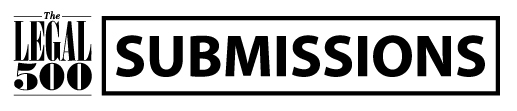 KanzleinameIhr Betreff
(Bitte benennen Sie den Betreff wie folgt: {Buch} | {Kapitel} | {Abschnitt} | {Praxisbereich)Wählen Sie den Praxisbereich aus
Weitere Informationen zu den Abschnitten und Unterabschnitten finden Sie in den Richtlinien für redaktionelle Eingaben.Die Richtilinien finden Sie unter:  http://www.legal500.com/assets/pages/about-us/get-involved.htmlKontaktdatenBitte nennen Sie den/die Ansprechpartner, der/die für Interviews im Zusammenhang mit dieser redaktionellen Eingabe zuständig ist/sindTeaminformationTeam/Name der Abteilung (wie von der Kanzlei verwendet)PraxisgruppenleiterDetails zum TeamFührende Namen im TeamNamen der nächsten GenerationDie Rankings in The Legal 500 fokussieren sich auf die Stärken der Teams innerhalb der Kanzlei. Aufgrund der Nachfrage von Inhouse Juristen, die oft auch die Leistungsfähigkeit der Associates bewerten bevor sie sich den Partnern zuwenden (oder einfach das gesamte Team beurteilen), erfassen wir eine Liste der führenden „nächsten Generation“ talentierter jüngerer Partner (oder erfahrener Anwälte ohne Partnerstatus in kleineren Märkten, in denen Partnerstatus selten verliehen wird).

Wir ermutigen Kanzleien uns hierzu unten Informationen über jüngere Partner und Anwälte außerhalb der Partnerschaft bereitzustellen, die einen wesentlichen Beitrag zum Angebot der Kanzlei leisten und ein starkes Argument für die Auszeichnung in The Legal 500 haben. Dies sollte anhand von Referenzkontakten und Anerkennung in den detaillierten Highlight-Mandanten belegt werden.Bedeutende Zu- oder Abgänge sowie PartnerernennungenAktive KernmandantenAktive Panel-ErnennungenDetaillierte Highlight-MandateMandatsbeschreibungBitte geben Sie einen Überblick über das Mandat. Bitte erläutern Sie dabei, warum dieses Mandat wichtig war und die Rolle, die Ihre Praxis dabei spielte.Stellen Sie bitte sicher, dass jegliche vertrauliche Informationen – sei es Mandantennamen, Mandatsbeschreibungen, Volumina oder weitere Details – deutlich als VERTRAULICH/vertraulicher Inhalt gekennzeichnet sind.Wählen Sie ein Buch/TitelWählen Sie ein KapitelWählen Sie ein Kapitel/einen AbschnittWählen Sie ein Unterkapitel/einen UnterabschnittNamePositionEmailTelefonnummer
Um weitere Namen hinzuzufügen, klicken Sie mit rechts in ein beliebiges Feld und wählen Sie ‘Insert Row Below’

Um weitere Namen hinzuzufügen, klicken Sie mit rechts in ein beliebiges Feld und wählen Sie ‘Insert Row Below’

Um weitere Namen hinzuzufügen, klicken Sie mit rechts in ein beliebiges Feld und wählen Sie ‘Insert Row Below’

Um weitere Namen hinzuzufügen, klicken Sie mit rechts in ein beliebiges Feld und wählen Sie ‘Insert Row Below’
Einleitung
Bitte stellen Sie uns Informationen zur Verfügung, die Ihrer Ansicht nach Ihre Kanzlei/Praxis von anderen im Markt unterscheidet.

Anregung: Stellen Sie anhand von kurzen Bullet-Points die wichtigsten Schwerpunkte dar; desweiteren erörtern Sie bitte die Kernpunkte,  einschließlich (aber nicht beschränkt auf) wofür die Kanzlei am Bekantesten ist; Highlight-Mandate; innovative Lösungen und Dienstleistungen (einschließlich AI und Joint Ventures), die Sie Ihren Mandanten anbieten (bitte mit substanziellen Nachweisen)Feedback zur vergangenen Ausgabe
Sind Sie mit der Bewertung Ihrer Praxis im redaktionellen Teil und dem Ranking in der vergangenen Ausgabe, einverstanden?

Wir fordern Kanzleien ausdrücklich auf, uns überlegtes Feedback zu geben, wo die Kanzlei Ihrer Ansicht nach in der neuen Ausgabe gelistet werden soll sowie Anmerkungen zu anderen Kanzleien innerhalb des Rankings zu machen (bitte mit entsprechenden Nachweisen).NamePositionEmailTelefonnummer
Um weitere Namen hinzuzufügen, klicken Sie mit rechts in ein beliebiges Feld und wählen Sie ‘Insert row below’

Um weitere Namen hinzuzufügen, klicken Sie mit rechts in ein beliebiges Feld und wählen Sie ‘Insert row below’

Um weitere Namen hinzuzufügen, klicken Sie mit rechts in ein beliebiges Feld und wählen Sie ‘Insert row below’

Um weitere Namen hinzuzufügen, klicken Sie mit rechts in ein beliebiges Feld und wählen Sie ‘Insert row below’
Anzahl der Partner im TeamAnzahl der Associates/Assistenten im TeamWeitere InformationenAlle Anwälte, die in unserem redaktionellen Teil erwähnt werden, wurden ‘empfohlen’. Die ‘Führende Namen’-Liste stellt jedoch diejenigen Anwälte dar, die auf ihrem jeweiligen Gebiet besonders hervorstechen.Diese Listen sind sehr exklusiv und wurden in den vergangenen Jahren wesentlich gekürzt. Gegebenenfalls werden die Listen auch dieses Jahr wieder gekürzt.Um einen Anwalt als ‘Führenden Partner’ auszuzeichnen, sollte er oder sie folgendes aufweisend:Zahlreiches, hervorragendes Feedback von ReferenzkontaktenZahlreiches, hervorragendes Feedback von KollegenEr/sie hatte im laufenden Jahr eine herausragende Stellung in verschiedenen, führenden Mandaten; undEr/sie kann auf eine herausragende Erfolgsbilanz der letzten Jahre zurückblicken.Bitte machen Sie detaillierte Angaben zu den Anwälten, die Sie als führende Namen nominieren wollen. In der Regel sollte nicht jeder Partner/Anwalt in der Kanzlei genannt werden, da dies nicht realistisch ist und kontraproduktive für den entsprechenden Anwalt wäre.Jede Nominierung sollte wichtige, unterstützende Informationen beinhalten, die das Profil des in Frage kommenden Partners beschreiben und sich sowohl auf Highlight-Mandate und Tätigkeiten abseits der Mandatsarbeit beziehen.
Um mehrere Kandidaten hinzuzufügen, wählen Sie bitte die Tabelle, indem Sie das Kreuzzeichen links oben anklicken. Kopieren und fügen Sie die Tabelle unten ein.

Führender Name 1

Führender Name 1

Führender Name 1

Führender Name 1

Führender Name 1
NamePositionEmailTelefonnummerIn der vergangenen Ausgabe im Ranking genannt? Ja/NeinWeitere InformationenWeitere InformationenWeitere InformationenWeitere InformationenWeitere Informationen
Führender Name 2

Führender Name 2

Führender Name 2

Führender Name 2

Führender Name 2
NamePositionEmailTelefonnummerIn der vergangenen Ausgabe im Ranking genannt? Ja/NeinWeitere InformationenWeitere InformationenWeitere InformationenWeitere InformationenWeitere Informationen
Führender Name 3

Führender Name 3

Führender Name 3

Führender Name 3

Führender Name 3
NamePositionEmailTelefonnummerIn der vergangenen Ausgabe im Ranking genannt? Ja/NeinWeitere InformationenWeitere InformationenWeitere InformationenWeitere InformationenWeitere Informationen
Um mehrere Kandidaten hinzuzufügen, wählen Sie bitte die Tabelle, indem Sie das Kreuzzeichen links oben anklicken. Kopieren und fügen Sie die Tabelle unten ein.

Name der nächsten Generation 1

Name der nächsten Generation 1

Name der nächsten Generation 1

Name der nächsten Generation 1

Name der nächsten Generation 1
NamePositionEmailTelefonnummerBerufserfahrung (in Jahren)Weitere InformationemWeitere InformationemWeitere InformationemWeitere InformationemWeitere Informationem
Name der nächsten Generation 2

Name der nächsten Generation 2

Name der nächsten Generation 2

Name der nächsten Generation 2

Name der nächsten Generation 2
NamePositionEmailTelefonnummerBerufserfahrung (in Jahren)Weitere InformationemWeitere InformationemWeitere InformationemWeitere InformationemWeitere Informationem
Zugänge/Abgänge/Partnerernennungen 

Zugänge/Abgänge/Partnerernennungen 

Zugänge/Abgänge/Partnerernennungen 

Name

Zugang/Abgang/Ernennung?
Vorherige Kanzlei/Name der neuen Kanzlei/Ernennung zu welcher Position

Um weitere Namen hinzuzufügen, klicken Sie mit rechts in ein beliebiges Feld und wählen Sie ‘Insert row below’.

Um weitere Namen hinzuzufügen, klicken Sie mit rechts in ein beliebiges Feld und wählen Sie ‘Insert row below’.

Um weitere Namen hinzuzufügen, klicken Sie mit rechts in ein beliebiges Feld und wählen Sie ‘Insert row below’.

Mandanten

Mandanten

Mandanten

Mandanten

Aktive Kernmandanten (für den Praxisbereich)

Vertraulich – Ja/Nein?

Dauer der Geschäftsbeziehung (Jahre)
Neuer Mandant – Ja/Nein?
Um weitere Namen hinzuzufugen, klicken Sie mit rechts in ein beliebiges Feld und waehlen ‘Insert row below’

Um weitere Namen hinzuzufugen, klicken Sie mit rechts in ein beliebiges Feld und waehlen ‘Insert row below’

Um weitere Namen hinzuzufugen, klicken Sie mit rechts in ein beliebiges Feld und waehlen ‘Insert row below’

Um weitere Namen hinzuzufugen, klicken Sie mit rechts in ein beliebiges Feld und waehlen ‘Insert row below’

Ernennungen

Ernennungen

Ernennungen

Ernennungen

Unternehmen/Organisation
Vertraulich– Ja/Nein?

Neue Ernennung – Ja/Nein/Verlängerung?
Datum der Ernennung/VerlängerungMonat & Jahr (MM/YYYY – z.B. 01/2018)

Um weitere Namen hinzuzufügen, klicken Sie mit rechts in ein beliebiges Feld und wählen Sie ‘Insert row below’

Um weitere Namen hinzuzufügen, klicken Sie mit rechts in ein beliebiges Feld und wählen Sie ‘Insert row below’

Um weitere Namen hinzuzufügen, klicken Sie mit rechts in ein beliebiges Feld und wählen Sie ‘Insert row below’

Um weitere Namen hinzuzufügen, klicken Sie mit rechts in ein beliebiges Feld und wählen Sie ‘Insert row below’
		In dieser Vorlage finden Sie Tabellen für 20 Highlight-Mandate.Bitte nennen Sie zunächst 20 Highlight-Mandate, die die Praxis der Kanzlei in den letzten 12 Monaten am Besten darstellen. Wir begrüßen es jedoch, wenn Kanzleien weitere Mandate aufführen, die zum Verständnis des Umfangs und der Leistungsfähigkeit der Praxis beitragen. Wenn Sie mehr Platz brauchen, kopieren Sie bitte diese Tabelle.Um mehrere Namen und Jurisdiktionen hinzuzufügen, klicken Sie mit rechts in ein beliebiges Feld und wählen Sie ‘Insert row below’.Highlight-Mandat 1Highlight-Mandat 1Highlight-Mandat 1Highlight-Mandat 1Highlight-Mandat 1Highlight-Mandat 1Highlight-Mandat 1Highlight-Mandat 1Highlight-Mandat 1Highlight-Mandat 1Highlight-Mandat 1Highlight-Mandat 1Name des MandantenVertraulich  –Ja/Nein?Vertraulich  –Ja/Nein?BrancheBrancheBrancheBrancheBrancheBrancheBrancheBrancheBrancheMandatsbeschreibungMandatsbeschreibungMandatsbeschreibungMandatsbeschreibungMandatsbeschreibungMandatsbeschreibungMandatsbeschreibungMandatsbeschreibungMandatsbeschreibungMandatsbeschreibungMandatsbeschreibungMandatsbeschreibungWährungEUR/GBP/USDVolumenNur ganzzahlige Werte oder DezimalwerteVolumenNur ganzzahlige Werte oder DezimalwerteMio./Mrd.NB: Eine Milliarde entspricht tausend MillionenMio./Mrd.NB: Eine Milliarde entspricht tausend MillionenZusätzliche AnmerkungenJegliche zusätzliche Anmerkungen zum Dealvolumen (z.B. ungefährer Wert)Zusätzliche AnmerkungenJegliche zusätzliche Anmerkungen zum Dealvolumen (z.B. ungefährer Wert)Zusätzliche AnmerkungenJegliche zusätzliche Anmerkungen zum Dealvolumen (z.B. ungefährer Wert)Zusätzliche AnmerkungenJegliche zusätzliche Anmerkungen zum Dealvolumen (z.B. ungefährer Wert)Zusätzliche AnmerkungenJegliche zusätzliche Anmerkungen zum Dealvolumen (z.B. ungefährer Wert)Dealvolumen Vertraulich – Ja/Nein?Geben Sie bitte an, ob das Dealvolumen vertraulich ist.Dealvolumen Vertraulich – Ja/Nein?Geben Sie bitte an, ob das Dealvolumen vertraulich ist.Ist der Fall grenzüberschreitend? 	Wenn ja, geben Sie bitte die involvierten Jurisdiktionen an.Ist der Fall grenzüberschreitend? 	Wenn ja, geben Sie bitte die involvierten Jurisdiktionen an.Ist der Fall grenzüberschreitend? 	Wenn ja, geben Sie bitte die involvierten Jurisdiktionen an.Ist der Fall grenzüberschreitend? 	Wenn ja, geben Sie bitte die involvierten Jurisdiktionen an.Ist der Fall grenzüberschreitend? 	Wenn ja, geben Sie bitte die involvierten Jurisdiktionen an.Ist der Fall grenzüberschreitend? 	Wenn ja, geben Sie bitte die involvierten Jurisdiktionen an.Ist der Fall grenzüberschreitend? 	Wenn ja, geben Sie bitte die involvierten Jurisdiktionen an.Ist der Fall grenzüberschreitend? 	Wenn ja, geben Sie bitte die involvierten Jurisdiktionen an.Ist der Fall grenzüberschreitend? 	Wenn ja, geben Sie bitte die involvierten Jurisdiktionen an.Ist der Fall grenzüberschreitend? 	Wenn ja, geben Sie bitte die involvierten Jurisdiktionen an.Ist der Fall grenzüberschreitend? 	Wenn ja, geben Sie bitte die involvierten Jurisdiktionen an.Ist der Fall grenzüberschreitend? 	Wenn ja, geben Sie bitte die involvierten Jurisdiktionen an.Jurisdiktionen	Jurisdiktionen	Jurisdiktionen	Jurisdiktionen	Jurisdiktionen	Jurisdiktionen	Jurisdiktionen	Vertraulich – Ja/Nein?Vertraulich – Ja/Nein?Vertraulich – Ja/Nein?Vertraulich – Ja/Nein?Vertraulich – Ja/Nein?Leitende(r) PartnerBitte nennen Sie den/die leitende(n) PartnerLeitende(r) PartnerBitte nennen Sie den/die leitende(n) PartnerLeitende(r) PartnerBitte nennen Sie den/die leitende(n) PartnerLeitende(r) PartnerBitte nennen Sie den/die leitende(n) PartnerLeitende(r) PartnerBitte nennen Sie den/die leitende(n) PartnerLeitende(r) PartnerBitte nennen Sie den/die leitende(n) PartnerLeitende(r) PartnerBitte nennen Sie den/die leitende(n) PartnerLeitende(r) PartnerBitte nennen Sie den/die leitende(n) PartnerLeitende(r) PartnerBitte nennen Sie den/die leitende(n) PartnerLeitende(r) PartnerBitte nennen Sie den/die leitende(n) PartnerLeitende(r) PartnerBitte nennen Sie den/die leitende(n) PartnerLeitende(r) PartnerBitte nennen Sie den/die leitende(n) PartnerNameNameStandortStandortPositionPositionPositionPositionPositionPraxisbereichPraxisbereichEmail-AdresseWeitere TeammitgliederBitte nennen Sie weitere TeammitgliederWeitere TeammitgliederBitte nennen Sie weitere TeammitgliederWeitere TeammitgliederBitte nennen Sie weitere TeammitgliederWeitere TeammitgliederBitte nennen Sie weitere TeammitgliederWeitere TeammitgliederBitte nennen Sie weitere TeammitgliederWeitere TeammitgliederBitte nennen Sie weitere TeammitgliederWeitere TeammitgliederBitte nennen Sie weitere TeammitgliederWeitere TeammitgliederBitte nennen Sie weitere TeammitgliederWeitere TeammitgliederBitte nennen Sie weitere TeammitgliederWeitere TeammitgliederBitte nennen Sie weitere TeammitgliederWeitere TeammitgliederBitte nennen Sie weitere TeammitgliederWeitere TeammitgliederBitte nennen Sie weitere TeammitgliederNameNameStandortStandortPositionPositionPositionPositionPositionPraxisbereichPraxisbereichEmail-AdresseWeitere Kanzleien, die in das Mandat involviert sind und die Rolle(n), die sie dabei spielen.Weitere Kanzleien, die in das Mandat involviert sind und die Rolle(n), die sie dabei spielen.Weitere Kanzleien, die in das Mandat involviert sind und die Rolle(n), die sie dabei spielen.Weitere Kanzleien, die in das Mandat involviert sind und die Rolle(n), die sie dabei spielen.Weitere Kanzleien, die in das Mandat involviert sind und die Rolle(n), die sie dabei spielen.Weitere Kanzleien, die in das Mandat involviert sind und die Rolle(n), die sie dabei spielen.Weitere Kanzleien, die in das Mandat involviert sind und die Rolle(n), die sie dabei spielen.Weitere Kanzleien, die in das Mandat involviert sind und die Rolle(n), die sie dabei spielen.Weitere Kanzleien, die in das Mandat involviert sind und die Rolle(n), die sie dabei spielen.Weitere Kanzleien, die in das Mandat involviert sind und die Rolle(n), die sie dabei spielen.Weitere Kanzleien, die in das Mandat involviert sind und die Rolle(n), die sie dabei spielen.Weitere Kanzleien, die in das Mandat involviert sind und die Rolle(n), die sie dabei spielen.KanzleinameKanzleinameDetails zur RolleDetails zur RolleDetails zur RolleDetails zur RolleDetails zur RolleDetails zur RolleWer wurde beraten?Geben Sie bitte an, ob die Kanzlei/das Unternehmen/eine Einzelperson beraten wurdeWer wurde beraten?Geben Sie bitte an, ob die Kanzlei/das Unternehmen/eine Einzelperson beraten wurdeWer wurde beraten?Geben Sie bitte an, ob die Kanzlei/das Unternehmen/eine Einzelperson beraten wurdeWer wurde beraten?Geben Sie bitte an, ob die Kanzlei/das Unternehmen/eine Einzelperson beraten wurdeWeitere Informationen zum Mandatz.B. Links zu PresseberichterstattungenWeitere Informationen zum Mandatz.B. Links zu PresseberichterstattungenWeitere Informationen zum Mandatz.B. Links zu PresseberichterstattungenWeitere Informationen zum Mandatz.B. Links zu PresseberichterstattungenWeitere Informationen zum Mandatz.B. Links zu PresseberichterstattungenWeitere Informationen zum Mandatz.B. Links zu PresseberichterstattungenWeitere Informationen zum Mandatz.B. Links zu PresseberichterstattungenWeitere Informationen zum Mandatz.B. Links zu PresseberichterstattungenWeitere Informationen zum Mandatz.B. Links zu PresseberichterstattungenWeitere Informationen zum Mandatz.B. Links zu PresseberichterstattungenWeitere Informationen zum Mandatz.B. Links zu PresseberichterstattungenWeitere Informationen zum Mandatz.B. Links zu PresseberichterstattungenBeginndatumWann hat das Mandat begonnen. Wichtig: Monat & Jahr – bitte geben Sie den ersten Tag des entsprechenden Monats an.BeginndatumWann hat das Mandat begonnen. Wichtig: Monat & Jahr – bitte geben Sie den ersten Tag des entsprechenden Monats an.BeginndatumWann hat das Mandat begonnen. Wichtig: Monat & Jahr – bitte geben Sie den ersten Tag des entsprechenden Monats an.BeginndatumWann hat das Mandat begonnen. Wichtig: Monat & Jahr – bitte geben Sie den ersten Tag des entsprechenden Monats an.BeginndatumWann hat das Mandat begonnen. Wichtig: Monat & Jahr – bitte geben Sie den ersten Tag des entsprechenden Monats an.BeginndatumWann hat das Mandat begonnen. Wichtig: Monat & Jahr – bitte geben Sie den ersten Tag des entsprechenden Monats an.EnddatumBitte freilassen, wenn das Mandat noch läuft. Falls beendet, bitte geben Sie den ersten Tag des entsprechenden Monats an.EnddatumBitte freilassen, wenn das Mandat noch läuft. Falls beendet, bitte geben Sie den ersten Tag des entsprechenden Monats an.EnddatumBitte freilassen, wenn das Mandat noch läuft. Falls beendet, bitte geben Sie den ersten Tag des entsprechenden Monats an.EnddatumBitte freilassen, wenn das Mandat noch läuft. Falls beendet, bitte geben Sie den ersten Tag des entsprechenden Monats an.EnddatumBitte freilassen, wenn das Mandat noch läuft. Falls beendet, bitte geben Sie den ersten Tag des entsprechenden Monats an.EnddatumBitte freilassen, wenn das Mandat noch läuft. Falls beendet, bitte geben Sie den ersten Tag des entsprechenden Monats an.Highlight-Mandat 2Highlight-Mandat 2Highlight-Mandat 2Highlight-Mandat 2Highlight-Mandat 2Highlight-Mandat 2Highlight-Mandat 2Highlight-Mandat 2Highlight-Mandat 2Highlight-Mandat 2Highlight-Mandat 2Highlight-Mandat 2Name des MandantenVertraulich  –Ja/Nein?Vertraulich  –Ja/Nein?BrancheBrancheBrancheBrancheBrancheBrancheBrancheBrancheBrancheMandatsbeschreibungMandatsbeschreibungMandatsbeschreibungMandatsbeschreibungMandatsbeschreibungMandatsbeschreibungMandatsbeschreibungMandatsbeschreibungMandatsbeschreibungMandatsbeschreibungMandatsbeschreibungMandatsbeschreibungWährungEUR/GBP/USDVolumenNur ganzzahlige Werte oder DezimalwerteVolumenNur ganzzahlige Werte oder DezimalwerteMio./Mrd.NB: Eine Milliarde entspricht tausend MillionenMio./Mrd.NB: Eine Milliarde entspricht tausend MillionenZusätzliche AnmerkungenJegliche zusätzliche Anmerkungen zum Dealvolumen (z.B. ungefährer Wert)Zusätzliche AnmerkungenJegliche zusätzliche Anmerkungen zum Dealvolumen (z.B. ungefährer Wert)Zusätzliche AnmerkungenJegliche zusätzliche Anmerkungen zum Dealvolumen (z.B. ungefährer Wert)Zusätzliche AnmerkungenJegliche zusätzliche Anmerkungen zum Dealvolumen (z.B. ungefährer Wert)Zusätzliche AnmerkungenJegliche zusätzliche Anmerkungen zum Dealvolumen (z.B. ungefährer Wert)Dealvolumen Vertraulich – Ja/Nein?Geben Sie bitte an, ob das Dealvolumen vertraulich ist.Dealvolumen Vertraulich – Ja/Nein?Geben Sie bitte an, ob das Dealvolumen vertraulich ist.Ist der Fall grenzüberschreitend? 	Wenn ja, geben Sie bitte die involvierten Jurisdiktionen an.Ist der Fall grenzüberschreitend? 	Wenn ja, geben Sie bitte die involvierten Jurisdiktionen an.Ist der Fall grenzüberschreitend? 	Wenn ja, geben Sie bitte die involvierten Jurisdiktionen an.Ist der Fall grenzüberschreitend? 	Wenn ja, geben Sie bitte die involvierten Jurisdiktionen an.Ist der Fall grenzüberschreitend? 	Wenn ja, geben Sie bitte die involvierten Jurisdiktionen an.Ist der Fall grenzüberschreitend? 	Wenn ja, geben Sie bitte die involvierten Jurisdiktionen an.Ist der Fall grenzüberschreitend? 	Wenn ja, geben Sie bitte die involvierten Jurisdiktionen an.Ist der Fall grenzüberschreitend? 	Wenn ja, geben Sie bitte die involvierten Jurisdiktionen an.Ist der Fall grenzüberschreitend? 	Wenn ja, geben Sie bitte die involvierten Jurisdiktionen an.Ist der Fall grenzüberschreitend? 	Wenn ja, geben Sie bitte die involvierten Jurisdiktionen an.Ist der Fall grenzüberschreitend? 	Wenn ja, geben Sie bitte die involvierten Jurisdiktionen an.Ist der Fall grenzüberschreitend? 	Wenn ja, geben Sie bitte die involvierten Jurisdiktionen an.Jurisdiktionen	Jurisdiktionen	Jurisdiktionen	Jurisdiktionen	Jurisdiktionen	Jurisdiktionen	Jurisdiktionen	Vertraulich – Ja/Nein?Vertraulich – Ja/Nein?Vertraulich – Ja/Nein?Vertraulich – Ja/Nein?Vertraulich – Ja/Nein?Leitende(r) PartnerBitte nennen Sie den/die leitende(n) PartnerLeitende(r) PartnerBitte nennen Sie den/die leitende(n) PartnerLeitende(r) PartnerBitte nennen Sie den/die leitende(n) PartnerLeitende(r) PartnerBitte nennen Sie den/die leitende(n) PartnerLeitende(r) PartnerBitte nennen Sie den/die leitende(n) PartnerLeitende(r) PartnerBitte nennen Sie den/die leitende(n) PartnerLeitende(r) PartnerBitte nennen Sie den/die leitende(n) PartnerLeitende(r) PartnerBitte nennen Sie den/die leitende(n) PartnerLeitende(r) PartnerBitte nennen Sie den/die leitende(n) PartnerLeitende(r) PartnerBitte nennen Sie den/die leitende(n) PartnerLeitende(r) PartnerBitte nennen Sie den/die leitende(n) PartnerLeitende(r) PartnerBitte nennen Sie den/die leitende(n) PartnerNameNameStandortStandortPositionPositionPositionPositionPositionPraxisbereichPraxisbereichEmail-AdresseWeitere TeammitgliederBitte nennen Sie weitere TeammitgliederWeitere TeammitgliederBitte nennen Sie weitere TeammitgliederWeitere TeammitgliederBitte nennen Sie weitere TeammitgliederWeitere TeammitgliederBitte nennen Sie weitere TeammitgliederWeitere TeammitgliederBitte nennen Sie weitere TeammitgliederWeitere TeammitgliederBitte nennen Sie weitere TeammitgliederWeitere TeammitgliederBitte nennen Sie weitere TeammitgliederWeitere TeammitgliederBitte nennen Sie weitere TeammitgliederWeitere TeammitgliederBitte nennen Sie weitere TeammitgliederWeitere TeammitgliederBitte nennen Sie weitere TeammitgliederWeitere TeammitgliederBitte nennen Sie weitere TeammitgliederWeitere TeammitgliederBitte nennen Sie weitere TeammitgliederNameNameStandortStandortPositionPositionPositionPositionPositionPraxisbereichPraxisbereichEmail-AdresseWeitere Kanzleien, die in das Mandat involviert sind und die Rolle(n), die sie dabei spielen.Weitere Kanzleien, die in das Mandat involviert sind und die Rolle(n), die sie dabei spielen.Weitere Kanzleien, die in das Mandat involviert sind und die Rolle(n), die sie dabei spielen.Weitere Kanzleien, die in das Mandat involviert sind und die Rolle(n), die sie dabei spielen.Weitere Kanzleien, die in das Mandat involviert sind und die Rolle(n), die sie dabei spielen.Weitere Kanzleien, die in das Mandat involviert sind und die Rolle(n), die sie dabei spielen.Weitere Kanzleien, die in das Mandat involviert sind und die Rolle(n), die sie dabei spielen.Weitere Kanzleien, die in das Mandat involviert sind und die Rolle(n), die sie dabei spielen.Weitere Kanzleien, die in das Mandat involviert sind und die Rolle(n), die sie dabei spielen.Weitere Kanzleien, die in das Mandat involviert sind und die Rolle(n), die sie dabei spielen.Weitere Kanzleien, die in das Mandat involviert sind und die Rolle(n), die sie dabei spielen.Weitere Kanzleien, die in das Mandat involviert sind und die Rolle(n), die sie dabei spielen.KanzleinameKanzleinameDetails zur RolleDetails zur RolleDetails zur RolleDetails zur RolleDetails zur RolleDetails zur RolleWer wurde beraten?Geben Sie bitte an, ob die Kanzlei/das Unternehmen/eine Einzelperson beraten wurdeWer wurde beraten?Geben Sie bitte an, ob die Kanzlei/das Unternehmen/eine Einzelperson beraten wurdeWer wurde beraten?Geben Sie bitte an, ob die Kanzlei/das Unternehmen/eine Einzelperson beraten wurdeWer wurde beraten?Geben Sie bitte an, ob die Kanzlei/das Unternehmen/eine Einzelperson beraten wurdeWeitere Informationen zum Mandatz.B. Links zu PresseberichterstattungenWeitere Informationen zum Mandatz.B. Links zu PresseberichterstattungenWeitere Informationen zum Mandatz.B. Links zu PresseberichterstattungenWeitere Informationen zum Mandatz.B. Links zu PresseberichterstattungenWeitere Informationen zum Mandatz.B. Links zu PresseberichterstattungenWeitere Informationen zum Mandatz.B. Links zu PresseberichterstattungenWeitere Informationen zum Mandatz.B. Links zu PresseberichterstattungenWeitere Informationen zum Mandatz.B. Links zu PresseberichterstattungenWeitere Informationen zum Mandatz.B. Links zu PresseberichterstattungenWeitere Informationen zum Mandatz.B. Links zu PresseberichterstattungenWeitere Informationen zum Mandatz.B. Links zu PresseberichterstattungenWeitere Informationen zum Mandatz.B. Links zu PresseberichterstattungenBeginndatumWann hat das Mandat begonnen. Wichtig: Monat & Jahr – bitte geben Sie den ersten Tag des entsprechenden Monats an.BeginndatumWann hat das Mandat begonnen. Wichtig: Monat & Jahr – bitte geben Sie den ersten Tag des entsprechenden Monats an.BeginndatumWann hat das Mandat begonnen. Wichtig: Monat & Jahr – bitte geben Sie den ersten Tag des entsprechenden Monats an.BeginndatumWann hat das Mandat begonnen. Wichtig: Monat & Jahr – bitte geben Sie den ersten Tag des entsprechenden Monats an.BeginndatumWann hat das Mandat begonnen. Wichtig: Monat & Jahr – bitte geben Sie den ersten Tag des entsprechenden Monats an.BeginndatumWann hat das Mandat begonnen. Wichtig: Monat & Jahr – bitte geben Sie den ersten Tag des entsprechenden Monats an.EnddatumBitte freilassen, wenn das Mandat noch läuft. Falls beendet, bitte geben Sie den ersten Tag des entsprechenden Monats an.EnddatumBitte freilassen, wenn das Mandat noch läuft. Falls beendet, bitte geben Sie den ersten Tag des entsprechenden Monats an.EnddatumBitte freilassen, wenn das Mandat noch läuft. Falls beendet, bitte geben Sie den ersten Tag des entsprechenden Monats an.EnddatumBitte freilassen, wenn das Mandat noch läuft. Falls beendet, bitte geben Sie den ersten Tag des entsprechenden Monats an.EnddatumBitte freilassen, wenn das Mandat noch läuft. Falls beendet, bitte geben Sie den ersten Tag des entsprechenden Monats an.EnddatumBitte freilassen, wenn das Mandat noch läuft. Falls beendet, bitte geben Sie den ersten Tag des entsprechenden Monats an.Highlight-Mandat 3Highlight-Mandat 3Highlight-Mandat 3Highlight-Mandat 3Highlight-Mandat 3Highlight-Mandat 3Highlight-Mandat 3Highlight-Mandat 3Highlight-Mandat 3Highlight-Mandat 3Highlight-Mandat 3Highlight-Mandat 3Name des MandantenVertraulich  –Ja/Nein?Vertraulich  –Ja/Nein?BrancheBrancheBrancheBrancheBrancheBrancheBrancheBrancheBrancheMandatsbeschreibungMandatsbeschreibungMandatsbeschreibungMandatsbeschreibungMandatsbeschreibungMandatsbeschreibungMandatsbeschreibungMandatsbeschreibungMandatsbeschreibungMandatsbeschreibungMandatsbeschreibungMandatsbeschreibungWährungEUR/GBP/USDVolumenNur ganzzahlige Werte oder DezimalwerteVolumenNur ganzzahlige Werte oder DezimalwerteMio./Mrd.NB: Eine Milliarde entspricht tausend MillionenMio./Mrd.NB: Eine Milliarde entspricht tausend MillionenZusätzliche AnmerkungenJegliche zusätzliche Anmerkungen zum Dealvolumen (z.B. ungefährer Wert)Zusätzliche AnmerkungenJegliche zusätzliche Anmerkungen zum Dealvolumen (z.B. ungefährer Wert)Zusätzliche AnmerkungenJegliche zusätzliche Anmerkungen zum Dealvolumen (z.B. ungefährer Wert)Zusätzliche AnmerkungenJegliche zusätzliche Anmerkungen zum Dealvolumen (z.B. ungefährer Wert)Zusätzliche AnmerkungenJegliche zusätzliche Anmerkungen zum Dealvolumen (z.B. ungefährer Wert)Dealvolumen Vertraulich – Ja/Nein?Geben Sie bitte an, ob das Dealvolumen vertraulich ist.Dealvolumen Vertraulich – Ja/Nein?Geben Sie bitte an, ob das Dealvolumen vertraulich ist.Ist der Fall grenzüberschreitend? 	Wenn ja, geben Sie bitte die involvierten Jurisdiktionen an.Ist der Fall grenzüberschreitend? 	Wenn ja, geben Sie bitte die involvierten Jurisdiktionen an.Ist der Fall grenzüberschreitend? 	Wenn ja, geben Sie bitte die involvierten Jurisdiktionen an.Ist der Fall grenzüberschreitend? 	Wenn ja, geben Sie bitte die involvierten Jurisdiktionen an.Ist der Fall grenzüberschreitend? 	Wenn ja, geben Sie bitte die involvierten Jurisdiktionen an.Ist der Fall grenzüberschreitend? 	Wenn ja, geben Sie bitte die involvierten Jurisdiktionen an.Ist der Fall grenzüberschreitend? 	Wenn ja, geben Sie bitte die involvierten Jurisdiktionen an.Ist der Fall grenzüberschreitend? 	Wenn ja, geben Sie bitte die involvierten Jurisdiktionen an.Ist der Fall grenzüberschreitend? 	Wenn ja, geben Sie bitte die involvierten Jurisdiktionen an.Ist der Fall grenzüberschreitend? 	Wenn ja, geben Sie bitte die involvierten Jurisdiktionen an.Ist der Fall grenzüberschreitend? 	Wenn ja, geben Sie bitte die involvierten Jurisdiktionen an.Ist der Fall grenzüberschreitend? 	Wenn ja, geben Sie bitte die involvierten Jurisdiktionen an.Jurisdiktionen	Jurisdiktionen	Jurisdiktionen	Jurisdiktionen	Jurisdiktionen	Jurisdiktionen	Jurisdiktionen	Vertraulich – Ja/Nein?Vertraulich – Ja/Nein?Vertraulich – Ja/Nein?Vertraulich – Ja/Nein?Vertraulich – Ja/Nein?Leitende(r) PartnerBitte nennen Sie den/die leitende(n) PartnerLeitende(r) PartnerBitte nennen Sie den/die leitende(n) PartnerLeitende(r) PartnerBitte nennen Sie den/die leitende(n) PartnerLeitende(r) PartnerBitte nennen Sie den/die leitende(n) PartnerLeitende(r) PartnerBitte nennen Sie den/die leitende(n) PartnerLeitende(r) PartnerBitte nennen Sie den/die leitende(n) PartnerLeitende(r) PartnerBitte nennen Sie den/die leitende(n) PartnerLeitende(r) PartnerBitte nennen Sie den/die leitende(n) PartnerLeitende(r) PartnerBitte nennen Sie den/die leitende(n) PartnerLeitende(r) PartnerBitte nennen Sie den/die leitende(n) PartnerLeitende(r) PartnerBitte nennen Sie den/die leitende(n) PartnerLeitende(r) PartnerBitte nennen Sie den/die leitende(n) PartnerNameNameStandortStandortPositionPositionPositionPositionPositionPraxisbereichPraxisbereichEmail-AdresseWeitere TeammitgliederBitte nennen Sie weitere TeammitgliederWeitere TeammitgliederBitte nennen Sie weitere TeammitgliederWeitere TeammitgliederBitte nennen Sie weitere TeammitgliederWeitere TeammitgliederBitte nennen Sie weitere TeammitgliederWeitere TeammitgliederBitte nennen Sie weitere TeammitgliederWeitere TeammitgliederBitte nennen Sie weitere TeammitgliederWeitere TeammitgliederBitte nennen Sie weitere TeammitgliederWeitere TeammitgliederBitte nennen Sie weitere TeammitgliederWeitere TeammitgliederBitte nennen Sie weitere TeammitgliederWeitere TeammitgliederBitte nennen Sie weitere TeammitgliederWeitere TeammitgliederBitte nennen Sie weitere TeammitgliederWeitere TeammitgliederBitte nennen Sie weitere TeammitgliederNameNameStandortStandortPositionPositionPositionPositionPositionPraxisbereichPraxisbereichEmail-AdresseWeitere Kanzleien, die in das Mandat involviert sind und die Rolle(n), die sie dabei spielen.Weitere Kanzleien, die in das Mandat involviert sind und die Rolle(n), die sie dabei spielen.Weitere Kanzleien, die in das Mandat involviert sind und die Rolle(n), die sie dabei spielen.Weitere Kanzleien, die in das Mandat involviert sind und die Rolle(n), die sie dabei spielen.Weitere Kanzleien, die in das Mandat involviert sind und die Rolle(n), die sie dabei spielen.Weitere Kanzleien, die in das Mandat involviert sind und die Rolle(n), die sie dabei spielen.Weitere Kanzleien, die in das Mandat involviert sind und die Rolle(n), die sie dabei spielen.Weitere Kanzleien, die in das Mandat involviert sind und die Rolle(n), die sie dabei spielen.Weitere Kanzleien, die in das Mandat involviert sind und die Rolle(n), die sie dabei spielen.Weitere Kanzleien, die in das Mandat involviert sind und die Rolle(n), die sie dabei spielen.Weitere Kanzleien, die in das Mandat involviert sind und die Rolle(n), die sie dabei spielen.Weitere Kanzleien, die in das Mandat involviert sind und die Rolle(n), die sie dabei spielen.KanzleinameKanzleinameDetails zur RolleDetails zur RolleDetails zur RolleDetails zur RolleDetails zur RolleDetails zur RolleWer wurde beraten?Geben Sie bitte an, ob die Kanzlei/das Unternehmen/eine Einzelperson beraten wurdeWer wurde beraten?Geben Sie bitte an, ob die Kanzlei/das Unternehmen/eine Einzelperson beraten wurdeWer wurde beraten?Geben Sie bitte an, ob die Kanzlei/das Unternehmen/eine Einzelperson beraten wurdeWer wurde beraten?Geben Sie bitte an, ob die Kanzlei/das Unternehmen/eine Einzelperson beraten wurdeWeitere Informationen zum Mandatz.B. Links zu PresseberichterstattungenWeitere Informationen zum Mandatz.B. Links zu PresseberichterstattungenWeitere Informationen zum Mandatz.B. Links zu PresseberichterstattungenWeitere Informationen zum Mandatz.B. Links zu PresseberichterstattungenWeitere Informationen zum Mandatz.B. Links zu PresseberichterstattungenWeitere Informationen zum Mandatz.B. Links zu PresseberichterstattungenWeitere Informationen zum Mandatz.B. Links zu PresseberichterstattungenWeitere Informationen zum Mandatz.B. Links zu PresseberichterstattungenWeitere Informationen zum Mandatz.B. Links zu PresseberichterstattungenWeitere Informationen zum Mandatz.B. Links zu PresseberichterstattungenWeitere Informationen zum Mandatz.B. Links zu PresseberichterstattungenWeitere Informationen zum Mandatz.B. Links zu PresseberichterstattungenBeginndatumWann hat das Mandat begonnen. Wichtig: Monat & Jahr – bitte geben Sie den ersten Tag des entsprechenden Monats an.BeginndatumWann hat das Mandat begonnen. Wichtig: Monat & Jahr – bitte geben Sie den ersten Tag des entsprechenden Monats an.BeginndatumWann hat das Mandat begonnen. Wichtig: Monat & Jahr – bitte geben Sie den ersten Tag des entsprechenden Monats an.BeginndatumWann hat das Mandat begonnen. Wichtig: Monat & Jahr – bitte geben Sie den ersten Tag des entsprechenden Monats an.BeginndatumWann hat das Mandat begonnen. Wichtig: Monat & Jahr – bitte geben Sie den ersten Tag des entsprechenden Monats an.BeginndatumWann hat das Mandat begonnen. Wichtig: Monat & Jahr – bitte geben Sie den ersten Tag des entsprechenden Monats an.EnddatumBitte freilassen, wenn das Mandat noch läuft. Falls beendet, bitte geben Sie den ersten Tag des entsprechenden Monats an.EnddatumBitte freilassen, wenn das Mandat noch läuft. Falls beendet, bitte geben Sie den ersten Tag des entsprechenden Monats an.EnddatumBitte freilassen, wenn das Mandat noch läuft. Falls beendet, bitte geben Sie den ersten Tag des entsprechenden Monats an.EnddatumBitte freilassen, wenn das Mandat noch läuft. Falls beendet, bitte geben Sie den ersten Tag des entsprechenden Monats an.EnddatumBitte freilassen, wenn das Mandat noch läuft. Falls beendet, bitte geben Sie den ersten Tag des entsprechenden Monats an.EnddatumBitte freilassen, wenn das Mandat noch läuft. Falls beendet, bitte geben Sie den ersten Tag des entsprechenden Monats an.Highlight-Mandat 4Highlight-Mandat 4Highlight-Mandat 4Highlight-Mandat 4Highlight-Mandat 4Highlight-Mandat 4Highlight-Mandat 4Highlight-Mandat 4Highlight-Mandat 4Highlight-Mandat 4Highlight-Mandat 4Highlight-Mandat 4Name des MandantenVertraulich  –Ja/Nein?Vertraulich  –Ja/Nein?BrancheBrancheBrancheBrancheBrancheBrancheBrancheBrancheBrancheMandatsbeschreibungMandatsbeschreibungMandatsbeschreibungMandatsbeschreibungMandatsbeschreibungMandatsbeschreibungMandatsbeschreibungMandatsbeschreibungMandatsbeschreibungMandatsbeschreibungMandatsbeschreibungMandatsbeschreibungWährungEUR/GBP/USDVolumenNur ganzzahlige Werte oder DezimalwerteVolumenNur ganzzahlige Werte oder DezimalwerteMio./Mrd.NB: Eine Milliarde entspricht tausend MillionenMio./Mrd.NB: Eine Milliarde entspricht tausend MillionenZusätzliche AnmerkungenJegliche zusätzliche Anmerkungen zum Dealvolumen (z.B. ungefährer Wert)Zusätzliche AnmerkungenJegliche zusätzliche Anmerkungen zum Dealvolumen (z.B. ungefährer Wert)Zusätzliche AnmerkungenJegliche zusätzliche Anmerkungen zum Dealvolumen (z.B. ungefährer Wert)Zusätzliche AnmerkungenJegliche zusätzliche Anmerkungen zum Dealvolumen (z.B. ungefährer Wert)Zusätzliche AnmerkungenJegliche zusätzliche Anmerkungen zum Dealvolumen (z.B. ungefährer Wert)Dealvolumen Vertraulich – Ja/Nein?Geben Sie bitte an, ob das Dealvolumen vertraulich ist.Dealvolumen Vertraulich – Ja/Nein?Geben Sie bitte an, ob das Dealvolumen vertraulich ist.Ist der Fall grenzüberschreitend? 	Wenn ja, geben Sie bitte die involvierten Jurisdiktionen an.Ist der Fall grenzüberschreitend? 	Wenn ja, geben Sie bitte die involvierten Jurisdiktionen an.Ist der Fall grenzüberschreitend? 	Wenn ja, geben Sie bitte die involvierten Jurisdiktionen an.Ist der Fall grenzüberschreitend? 	Wenn ja, geben Sie bitte die involvierten Jurisdiktionen an.Ist der Fall grenzüberschreitend? 	Wenn ja, geben Sie bitte die involvierten Jurisdiktionen an.Ist der Fall grenzüberschreitend? 	Wenn ja, geben Sie bitte die involvierten Jurisdiktionen an.Ist der Fall grenzüberschreitend? 	Wenn ja, geben Sie bitte die involvierten Jurisdiktionen an.Ist der Fall grenzüberschreitend? 	Wenn ja, geben Sie bitte die involvierten Jurisdiktionen an.Ist der Fall grenzüberschreitend? 	Wenn ja, geben Sie bitte die involvierten Jurisdiktionen an.Ist der Fall grenzüberschreitend? 	Wenn ja, geben Sie bitte die involvierten Jurisdiktionen an.Ist der Fall grenzüberschreitend? 	Wenn ja, geben Sie bitte die involvierten Jurisdiktionen an.Ist der Fall grenzüberschreitend? 	Wenn ja, geben Sie bitte die involvierten Jurisdiktionen an.Jurisdiktionen	Jurisdiktionen	Jurisdiktionen	Jurisdiktionen	Jurisdiktionen	Jurisdiktionen	Jurisdiktionen	Vertraulich – Ja/Nein?Vertraulich – Ja/Nein?Vertraulich – Ja/Nein?Vertraulich – Ja/Nein?Vertraulich – Ja/Nein?Leitende(r) PartnerBitte nennen Sie den/die leitende(n) PartnerLeitende(r) PartnerBitte nennen Sie den/die leitende(n) PartnerLeitende(r) PartnerBitte nennen Sie den/die leitende(n) PartnerLeitende(r) PartnerBitte nennen Sie den/die leitende(n) PartnerLeitende(r) PartnerBitte nennen Sie den/die leitende(n) PartnerLeitende(r) PartnerBitte nennen Sie den/die leitende(n) PartnerLeitende(r) PartnerBitte nennen Sie den/die leitende(n) PartnerLeitende(r) PartnerBitte nennen Sie den/die leitende(n) PartnerLeitende(r) PartnerBitte nennen Sie den/die leitende(n) PartnerLeitende(r) PartnerBitte nennen Sie den/die leitende(n) PartnerLeitende(r) PartnerBitte nennen Sie den/die leitende(n) PartnerLeitende(r) PartnerBitte nennen Sie den/die leitende(n) PartnerNameNameStandortStandortPositionPositionPositionPositionPositionPraxisbereichPraxisbereichEmail-AdresseWeitere TeammitgliederBitte nennen Sie weitere TeammitgliederWeitere TeammitgliederBitte nennen Sie weitere TeammitgliederWeitere TeammitgliederBitte nennen Sie weitere TeammitgliederWeitere TeammitgliederBitte nennen Sie weitere TeammitgliederWeitere TeammitgliederBitte nennen Sie weitere TeammitgliederWeitere TeammitgliederBitte nennen Sie weitere TeammitgliederWeitere TeammitgliederBitte nennen Sie weitere TeammitgliederWeitere TeammitgliederBitte nennen Sie weitere TeammitgliederWeitere TeammitgliederBitte nennen Sie weitere TeammitgliederWeitere TeammitgliederBitte nennen Sie weitere TeammitgliederWeitere TeammitgliederBitte nennen Sie weitere TeammitgliederWeitere TeammitgliederBitte nennen Sie weitere TeammitgliederNameNameStandortStandortPositionPositionPositionPositionPositionPraxisbereichPraxisbereichEmail-AdresseWeitere Kanzleien, die in das Mandat involviert sind und die Rolle(n), die sie dabei spielen.Weitere Kanzleien, die in das Mandat involviert sind und die Rolle(n), die sie dabei spielen.Weitere Kanzleien, die in das Mandat involviert sind und die Rolle(n), die sie dabei spielen.Weitere Kanzleien, die in das Mandat involviert sind und die Rolle(n), die sie dabei spielen.Weitere Kanzleien, die in das Mandat involviert sind und die Rolle(n), die sie dabei spielen.Weitere Kanzleien, die in das Mandat involviert sind und die Rolle(n), die sie dabei spielen.Weitere Kanzleien, die in das Mandat involviert sind und die Rolle(n), die sie dabei spielen.Weitere Kanzleien, die in das Mandat involviert sind und die Rolle(n), die sie dabei spielen.Weitere Kanzleien, die in das Mandat involviert sind und die Rolle(n), die sie dabei spielen.Weitere Kanzleien, die in das Mandat involviert sind und die Rolle(n), die sie dabei spielen.Weitere Kanzleien, die in das Mandat involviert sind und die Rolle(n), die sie dabei spielen.Weitere Kanzleien, die in das Mandat involviert sind und die Rolle(n), die sie dabei spielen.KanzleinameKanzleinameDetails zur RolleDetails zur RolleDetails zur RolleDetails zur RolleDetails zur RolleDetails zur RolleWer wurde beraten?Geben Sie bitte an, ob die Kanzlei/das Unternehmen/eine Einzelperson beraten wurdeWer wurde beraten?Geben Sie bitte an, ob die Kanzlei/das Unternehmen/eine Einzelperson beraten wurdeWer wurde beraten?Geben Sie bitte an, ob die Kanzlei/das Unternehmen/eine Einzelperson beraten wurdeWer wurde beraten?Geben Sie bitte an, ob die Kanzlei/das Unternehmen/eine Einzelperson beraten wurdeWeitere Informationen zum Mandatz.B. Links zu PresseberichterstattungenWeitere Informationen zum Mandatz.B. Links zu PresseberichterstattungenWeitere Informationen zum Mandatz.B. Links zu PresseberichterstattungenWeitere Informationen zum Mandatz.B. Links zu PresseberichterstattungenWeitere Informationen zum Mandatz.B. Links zu PresseberichterstattungenWeitere Informationen zum Mandatz.B. Links zu PresseberichterstattungenWeitere Informationen zum Mandatz.B. Links zu PresseberichterstattungenWeitere Informationen zum Mandatz.B. Links zu PresseberichterstattungenWeitere Informationen zum Mandatz.B. Links zu PresseberichterstattungenWeitere Informationen zum Mandatz.B. Links zu PresseberichterstattungenWeitere Informationen zum Mandatz.B. Links zu PresseberichterstattungenWeitere Informationen zum Mandatz.B. Links zu PresseberichterstattungenBeginndatumWann hat das Mandat begonnen. Wichtig: Monat & Jahr – bitte geben Sie den ersten Tag des entsprechenden Monats an.BeginndatumWann hat das Mandat begonnen. Wichtig: Monat & Jahr – bitte geben Sie den ersten Tag des entsprechenden Monats an.BeginndatumWann hat das Mandat begonnen. Wichtig: Monat & Jahr – bitte geben Sie den ersten Tag des entsprechenden Monats an.BeginndatumWann hat das Mandat begonnen. Wichtig: Monat & Jahr – bitte geben Sie den ersten Tag des entsprechenden Monats an.BeginndatumWann hat das Mandat begonnen. Wichtig: Monat & Jahr – bitte geben Sie den ersten Tag des entsprechenden Monats an.BeginndatumWann hat das Mandat begonnen. Wichtig: Monat & Jahr – bitte geben Sie den ersten Tag des entsprechenden Monats an.EnddatumBitte freilassen, wenn das Mandat noch läuft. Falls beendet, bitte geben Sie den ersten Tag des entsprechenden Monats an.EnddatumBitte freilassen, wenn das Mandat noch läuft. Falls beendet, bitte geben Sie den ersten Tag des entsprechenden Monats an.EnddatumBitte freilassen, wenn das Mandat noch läuft. Falls beendet, bitte geben Sie den ersten Tag des entsprechenden Monats an.EnddatumBitte freilassen, wenn das Mandat noch läuft. Falls beendet, bitte geben Sie den ersten Tag des entsprechenden Monats an.EnddatumBitte freilassen, wenn das Mandat noch läuft. Falls beendet, bitte geben Sie den ersten Tag des entsprechenden Monats an.EnddatumBitte freilassen, wenn das Mandat noch läuft. Falls beendet, bitte geben Sie den ersten Tag des entsprechenden Monats an.Highlight-Mandat 5Highlight-Mandat 5Highlight-Mandat 5Highlight-Mandat 5Highlight-Mandat 5Highlight-Mandat 5Highlight-Mandat 5Highlight-Mandat 5Highlight-Mandat 5Highlight-Mandat 5Highlight-Mandat 5Highlight-Mandat 5Name des MandantenVertraulich  –Ja/Nein?Vertraulich  –Ja/Nein?BrancheBrancheBrancheBrancheBrancheBrancheBrancheBrancheBrancheMandatsbeschreibungMandatsbeschreibungMandatsbeschreibungMandatsbeschreibungMandatsbeschreibungMandatsbeschreibungMandatsbeschreibungMandatsbeschreibungMandatsbeschreibungMandatsbeschreibungMandatsbeschreibungMandatsbeschreibungWährungEUR/GBP/USDVolumenNur ganzzahlige Werte oder DezimalwerteVolumenNur ganzzahlige Werte oder DezimalwerteMio./Mrd.NB: Eine Milliarde entspricht tausend MillionenMio./Mrd.NB: Eine Milliarde entspricht tausend MillionenZusätzliche AnmerkungenJegliche zusätzliche Anmerkungen zum Dealvolumen (z.B. ungefährer Wert)Zusätzliche AnmerkungenJegliche zusätzliche Anmerkungen zum Dealvolumen (z.B. ungefährer Wert)Zusätzliche AnmerkungenJegliche zusätzliche Anmerkungen zum Dealvolumen (z.B. ungefährer Wert)Zusätzliche AnmerkungenJegliche zusätzliche Anmerkungen zum Dealvolumen (z.B. ungefährer Wert)Zusätzliche AnmerkungenJegliche zusätzliche Anmerkungen zum Dealvolumen (z.B. ungefährer Wert)Dealvolumen Vertraulich – Ja/Nein?Geben Sie bitte an, ob das Dealvolumen vertraulich ist.Dealvolumen Vertraulich – Ja/Nein?Geben Sie bitte an, ob das Dealvolumen vertraulich ist.Ist der Fall grenzüberschreitend? 	Wenn ja, geben Sie bitte die involvierten Jurisdiktionen an.Ist der Fall grenzüberschreitend? 	Wenn ja, geben Sie bitte die involvierten Jurisdiktionen an.Ist der Fall grenzüberschreitend? 	Wenn ja, geben Sie bitte die involvierten Jurisdiktionen an.Ist der Fall grenzüberschreitend? 	Wenn ja, geben Sie bitte die involvierten Jurisdiktionen an.Ist der Fall grenzüberschreitend? 	Wenn ja, geben Sie bitte die involvierten Jurisdiktionen an.Ist der Fall grenzüberschreitend? 	Wenn ja, geben Sie bitte die involvierten Jurisdiktionen an.Ist der Fall grenzüberschreitend? 	Wenn ja, geben Sie bitte die involvierten Jurisdiktionen an.Ist der Fall grenzüberschreitend? 	Wenn ja, geben Sie bitte die involvierten Jurisdiktionen an.Ist der Fall grenzüberschreitend? 	Wenn ja, geben Sie bitte die involvierten Jurisdiktionen an.Ist der Fall grenzüberschreitend? 	Wenn ja, geben Sie bitte die involvierten Jurisdiktionen an.Ist der Fall grenzüberschreitend? 	Wenn ja, geben Sie bitte die involvierten Jurisdiktionen an.Ist der Fall grenzüberschreitend? 	Wenn ja, geben Sie bitte die involvierten Jurisdiktionen an.Jurisdiktionen	Jurisdiktionen	Jurisdiktionen	Jurisdiktionen	Jurisdiktionen	Jurisdiktionen	Jurisdiktionen	Vertraulich – Ja/Nein?Vertraulich – Ja/Nein?Vertraulich – Ja/Nein?Vertraulich – Ja/Nein?Vertraulich – Ja/Nein?Leitende(r) PartnerBitte nennen Sie den/die leitende(n) PartnerLeitende(r) PartnerBitte nennen Sie den/die leitende(n) PartnerLeitende(r) PartnerBitte nennen Sie den/die leitende(n) PartnerLeitende(r) PartnerBitte nennen Sie den/die leitende(n) PartnerLeitende(r) PartnerBitte nennen Sie den/die leitende(n) PartnerLeitende(r) PartnerBitte nennen Sie den/die leitende(n) PartnerLeitende(r) PartnerBitte nennen Sie den/die leitende(n) PartnerLeitende(r) PartnerBitte nennen Sie den/die leitende(n) PartnerLeitende(r) PartnerBitte nennen Sie den/die leitende(n) PartnerLeitende(r) PartnerBitte nennen Sie den/die leitende(n) PartnerLeitende(r) PartnerBitte nennen Sie den/die leitende(n) PartnerLeitende(r) PartnerBitte nennen Sie den/die leitende(n) PartnerNameNameStandortStandortPositionPositionPositionPositionPositionPraxisbereichPraxisbereichEmail-AdresseWeitere TeammitgliederBitte nennen Sie weitere TeammitgliederWeitere TeammitgliederBitte nennen Sie weitere TeammitgliederWeitere TeammitgliederBitte nennen Sie weitere TeammitgliederWeitere TeammitgliederBitte nennen Sie weitere TeammitgliederWeitere TeammitgliederBitte nennen Sie weitere TeammitgliederWeitere TeammitgliederBitte nennen Sie weitere TeammitgliederWeitere TeammitgliederBitte nennen Sie weitere TeammitgliederWeitere TeammitgliederBitte nennen Sie weitere TeammitgliederWeitere TeammitgliederBitte nennen Sie weitere TeammitgliederWeitere TeammitgliederBitte nennen Sie weitere TeammitgliederWeitere TeammitgliederBitte nennen Sie weitere TeammitgliederWeitere TeammitgliederBitte nennen Sie weitere TeammitgliederNameNameStandortStandortPositionPositionPositionPositionPositionPraxisbereichPraxisbereichEmail-AdresseWeitere Kanzleien, die in das Mandat involviert sind und die Rolle(n), die sie dabei spielen.Weitere Kanzleien, die in das Mandat involviert sind und die Rolle(n), die sie dabei spielen.Weitere Kanzleien, die in das Mandat involviert sind und die Rolle(n), die sie dabei spielen.Weitere Kanzleien, die in das Mandat involviert sind und die Rolle(n), die sie dabei spielen.Weitere Kanzleien, die in das Mandat involviert sind und die Rolle(n), die sie dabei spielen.Weitere Kanzleien, die in das Mandat involviert sind und die Rolle(n), die sie dabei spielen.Weitere Kanzleien, die in das Mandat involviert sind und die Rolle(n), die sie dabei spielen.Weitere Kanzleien, die in das Mandat involviert sind und die Rolle(n), die sie dabei spielen.Weitere Kanzleien, die in das Mandat involviert sind und die Rolle(n), die sie dabei spielen.Weitere Kanzleien, die in das Mandat involviert sind und die Rolle(n), die sie dabei spielen.Weitere Kanzleien, die in das Mandat involviert sind und die Rolle(n), die sie dabei spielen.Weitere Kanzleien, die in das Mandat involviert sind und die Rolle(n), die sie dabei spielen.KanzleinameKanzleinameDetails zur RolleDetails zur RolleDetails zur RolleDetails zur RolleDetails zur RolleDetails zur RolleWer wurde beraten?Geben Sie bitte an, ob die Kanzlei/das Unternehmen/eine Einzelperson beraten wurdeWer wurde beraten?Geben Sie bitte an, ob die Kanzlei/das Unternehmen/eine Einzelperson beraten wurdeWer wurde beraten?Geben Sie bitte an, ob die Kanzlei/das Unternehmen/eine Einzelperson beraten wurdeWer wurde beraten?Geben Sie bitte an, ob die Kanzlei/das Unternehmen/eine Einzelperson beraten wurdeWeitere Informationen zum Mandatz.B. Links zu PresseberichterstattungenWeitere Informationen zum Mandatz.B. Links zu PresseberichterstattungenWeitere Informationen zum Mandatz.B. Links zu PresseberichterstattungenWeitere Informationen zum Mandatz.B. Links zu PresseberichterstattungenWeitere Informationen zum Mandatz.B. Links zu PresseberichterstattungenWeitere Informationen zum Mandatz.B. Links zu PresseberichterstattungenWeitere Informationen zum Mandatz.B. Links zu PresseberichterstattungenWeitere Informationen zum Mandatz.B. Links zu PresseberichterstattungenWeitere Informationen zum Mandatz.B. Links zu PresseberichterstattungenWeitere Informationen zum Mandatz.B. Links zu PresseberichterstattungenWeitere Informationen zum Mandatz.B. Links zu PresseberichterstattungenWeitere Informationen zum Mandatz.B. Links zu PresseberichterstattungenBeginndatumWann hat das Mandat begonnen. Wichtig: Monat & Jahr – bitte geben Sie den ersten Tag des entsprechenden Monats an.BeginndatumWann hat das Mandat begonnen. Wichtig: Monat & Jahr – bitte geben Sie den ersten Tag des entsprechenden Monats an.BeginndatumWann hat das Mandat begonnen. Wichtig: Monat & Jahr – bitte geben Sie den ersten Tag des entsprechenden Monats an.BeginndatumWann hat das Mandat begonnen. Wichtig: Monat & Jahr – bitte geben Sie den ersten Tag des entsprechenden Monats an.BeginndatumWann hat das Mandat begonnen. Wichtig: Monat & Jahr – bitte geben Sie den ersten Tag des entsprechenden Monats an.BeginndatumWann hat das Mandat begonnen. Wichtig: Monat & Jahr – bitte geben Sie den ersten Tag des entsprechenden Monats an.EnddatumBitte freilassen, wenn das Mandat noch läuft. Falls beendet, bitte geben Sie den ersten Tag des entsprechenden Monats an.EnddatumBitte freilassen, wenn das Mandat noch läuft. Falls beendet, bitte geben Sie den ersten Tag des entsprechenden Monats an.EnddatumBitte freilassen, wenn das Mandat noch läuft. Falls beendet, bitte geben Sie den ersten Tag des entsprechenden Monats an.EnddatumBitte freilassen, wenn das Mandat noch läuft. Falls beendet, bitte geben Sie den ersten Tag des entsprechenden Monats an.EnddatumBitte freilassen, wenn das Mandat noch läuft. Falls beendet, bitte geben Sie den ersten Tag des entsprechenden Monats an.EnddatumBitte freilassen, wenn das Mandat noch läuft. Falls beendet, bitte geben Sie den ersten Tag des entsprechenden Monats an.Highlight-Mandat 6Highlight-Mandat 6Highlight-Mandat 6Highlight-Mandat 6Highlight-Mandat 6Highlight-Mandat 6Highlight-Mandat 6Highlight-Mandat 6Highlight-Mandat 6Highlight-Mandat 6Highlight-Mandat 6Highlight-Mandat 6Name des MandantenVertraulich  –Ja/Nein?Vertraulich  –Ja/Nein?BrancheBrancheBrancheBrancheBrancheBrancheBrancheBrancheBrancheMandatsbeschreibungMandatsbeschreibungMandatsbeschreibungMandatsbeschreibungMandatsbeschreibungMandatsbeschreibungMandatsbeschreibungMandatsbeschreibungMandatsbeschreibungMandatsbeschreibungMandatsbeschreibungMandatsbeschreibungWährungEUR/GBP/USDVolumenNur ganzzahlige Werte oder DezimalwerteVolumenNur ganzzahlige Werte oder DezimalwerteMio./Mrd.NB: Eine Milliarde entspricht tausend MillionenMio./Mrd.NB: Eine Milliarde entspricht tausend MillionenZusätzliche AnmerkungenJegliche zusätzliche Anmerkungen zum Dealvolumen (z.B. ungefährer Wert)Zusätzliche AnmerkungenJegliche zusätzliche Anmerkungen zum Dealvolumen (z.B. ungefährer Wert)Zusätzliche AnmerkungenJegliche zusätzliche Anmerkungen zum Dealvolumen (z.B. ungefährer Wert)Zusätzliche AnmerkungenJegliche zusätzliche Anmerkungen zum Dealvolumen (z.B. ungefährer Wert)Zusätzliche AnmerkungenJegliche zusätzliche Anmerkungen zum Dealvolumen (z.B. ungefährer Wert)Dealvolumen Vertraulich – Ja/Nein?Geben Sie bitte an, ob das Dealvolumen vertraulich ist.Dealvolumen Vertraulich – Ja/Nein?Geben Sie bitte an, ob das Dealvolumen vertraulich ist.Ist der Fall grenzüberschreitend? 	Wenn ja, geben Sie bitte die involvierten Jurisdiktionen an.Ist der Fall grenzüberschreitend? 	Wenn ja, geben Sie bitte die involvierten Jurisdiktionen an.Ist der Fall grenzüberschreitend? 	Wenn ja, geben Sie bitte die involvierten Jurisdiktionen an.Ist der Fall grenzüberschreitend? 	Wenn ja, geben Sie bitte die involvierten Jurisdiktionen an.Ist der Fall grenzüberschreitend? 	Wenn ja, geben Sie bitte die involvierten Jurisdiktionen an.Ist der Fall grenzüberschreitend? 	Wenn ja, geben Sie bitte die involvierten Jurisdiktionen an.Ist der Fall grenzüberschreitend? 	Wenn ja, geben Sie bitte die involvierten Jurisdiktionen an.Ist der Fall grenzüberschreitend? 	Wenn ja, geben Sie bitte die involvierten Jurisdiktionen an.Ist der Fall grenzüberschreitend? 	Wenn ja, geben Sie bitte die involvierten Jurisdiktionen an.Ist der Fall grenzüberschreitend? 	Wenn ja, geben Sie bitte die involvierten Jurisdiktionen an.Ist der Fall grenzüberschreitend? 	Wenn ja, geben Sie bitte die involvierten Jurisdiktionen an.Ist der Fall grenzüberschreitend? 	Wenn ja, geben Sie bitte die involvierten Jurisdiktionen an.Jurisdiktionen	Jurisdiktionen	Jurisdiktionen	Jurisdiktionen	Jurisdiktionen	Jurisdiktionen	Jurisdiktionen	Vertraulich – Ja/Nein?Vertraulich – Ja/Nein?Vertraulich – Ja/Nein?Vertraulich – Ja/Nein?Vertraulich – Ja/Nein?Leitende(r) PartnerBitte nennen Sie den/die leitende(n) PartnerLeitende(r) PartnerBitte nennen Sie den/die leitende(n) PartnerLeitende(r) PartnerBitte nennen Sie den/die leitende(n) PartnerLeitende(r) PartnerBitte nennen Sie den/die leitende(n) PartnerLeitende(r) PartnerBitte nennen Sie den/die leitende(n) PartnerLeitende(r) PartnerBitte nennen Sie den/die leitende(n) PartnerLeitende(r) PartnerBitte nennen Sie den/die leitende(n) PartnerLeitende(r) PartnerBitte nennen Sie den/die leitende(n) PartnerLeitende(r) PartnerBitte nennen Sie den/die leitende(n) PartnerLeitende(r) PartnerBitte nennen Sie den/die leitende(n) PartnerLeitende(r) PartnerBitte nennen Sie den/die leitende(n) PartnerLeitende(r) PartnerBitte nennen Sie den/die leitende(n) PartnerNameNameStandortStandortPositionPositionPositionPositionPositionPraxisbereichPraxisbereichEmail-AdresseWeitere TeammitgliederBitte nennen Sie weitere TeammitgliederWeitere TeammitgliederBitte nennen Sie weitere TeammitgliederWeitere TeammitgliederBitte nennen Sie weitere TeammitgliederWeitere TeammitgliederBitte nennen Sie weitere TeammitgliederWeitere TeammitgliederBitte nennen Sie weitere TeammitgliederWeitere TeammitgliederBitte nennen Sie weitere TeammitgliederWeitere TeammitgliederBitte nennen Sie weitere TeammitgliederWeitere TeammitgliederBitte nennen Sie weitere TeammitgliederWeitere TeammitgliederBitte nennen Sie weitere TeammitgliederWeitere TeammitgliederBitte nennen Sie weitere TeammitgliederWeitere TeammitgliederBitte nennen Sie weitere TeammitgliederWeitere TeammitgliederBitte nennen Sie weitere TeammitgliederNameNameStandortStandortPositionPositionPositionPositionPositionPraxisbereichPraxisbereichEmail-AdresseWeitere Kanzleien, die in das Mandat involviert sind und die Rolle(n), die sie dabei spielen.Weitere Kanzleien, die in das Mandat involviert sind und die Rolle(n), die sie dabei spielen.Weitere Kanzleien, die in das Mandat involviert sind und die Rolle(n), die sie dabei spielen.Weitere Kanzleien, die in das Mandat involviert sind und die Rolle(n), die sie dabei spielen.Weitere Kanzleien, die in das Mandat involviert sind und die Rolle(n), die sie dabei spielen.Weitere Kanzleien, die in das Mandat involviert sind und die Rolle(n), die sie dabei spielen.Weitere Kanzleien, die in das Mandat involviert sind und die Rolle(n), die sie dabei spielen.Weitere Kanzleien, die in das Mandat involviert sind und die Rolle(n), die sie dabei spielen.Weitere Kanzleien, die in das Mandat involviert sind und die Rolle(n), die sie dabei spielen.Weitere Kanzleien, die in das Mandat involviert sind und die Rolle(n), die sie dabei spielen.Weitere Kanzleien, die in das Mandat involviert sind und die Rolle(n), die sie dabei spielen.Weitere Kanzleien, die in das Mandat involviert sind und die Rolle(n), die sie dabei spielen.KanzleinameKanzleinameDetails zur RolleDetails zur RolleDetails zur RolleDetails zur RolleDetails zur RolleDetails zur RolleWer wurde beraten?Geben Sie bitte an, ob die Kanzlei/das Unternehmen/eine Einzelperson beraten wurdeWer wurde beraten?Geben Sie bitte an, ob die Kanzlei/das Unternehmen/eine Einzelperson beraten wurdeWer wurde beraten?Geben Sie bitte an, ob die Kanzlei/das Unternehmen/eine Einzelperson beraten wurdeWer wurde beraten?Geben Sie bitte an, ob die Kanzlei/das Unternehmen/eine Einzelperson beraten wurdeWeitere Informationen zum Mandatz.B. Links zu PresseberichterstattungenWeitere Informationen zum Mandatz.B. Links zu PresseberichterstattungenWeitere Informationen zum Mandatz.B. Links zu PresseberichterstattungenWeitere Informationen zum Mandatz.B. Links zu PresseberichterstattungenWeitere Informationen zum Mandatz.B. Links zu PresseberichterstattungenWeitere Informationen zum Mandatz.B. Links zu PresseberichterstattungenWeitere Informationen zum Mandatz.B. Links zu PresseberichterstattungenWeitere Informationen zum Mandatz.B. Links zu PresseberichterstattungenWeitere Informationen zum Mandatz.B. Links zu PresseberichterstattungenWeitere Informationen zum Mandatz.B. Links zu PresseberichterstattungenWeitere Informationen zum Mandatz.B. Links zu PresseberichterstattungenWeitere Informationen zum Mandatz.B. Links zu PresseberichterstattungenBeginndatumWann hat das Mandat begonnen. Wichtig: Monat & Jahr – bitte geben Sie den ersten Tag des entsprechenden Monats an.BeginndatumWann hat das Mandat begonnen. Wichtig: Monat & Jahr – bitte geben Sie den ersten Tag des entsprechenden Monats an.BeginndatumWann hat das Mandat begonnen. Wichtig: Monat & Jahr – bitte geben Sie den ersten Tag des entsprechenden Monats an.BeginndatumWann hat das Mandat begonnen. Wichtig: Monat & Jahr – bitte geben Sie den ersten Tag des entsprechenden Monats an.BeginndatumWann hat das Mandat begonnen. Wichtig: Monat & Jahr – bitte geben Sie den ersten Tag des entsprechenden Monats an.BeginndatumWann hat das Mandat begonnen. Wichtig: Monat & Jahr – bitte geben Sie den ersten Tag des entsprechenden Monats an.EnddatumBitte freilassen, wenn das Mandat noch läuft. Falls beendet, bitte geben Sie den ersten Tag des entsprechenden Monats an.EnddatumBitte freilassen, wenn das Mandat noch läuft. Falls beendet, bitte geben Sie den ersten Tag des entsprechenden Monats an.EnddatumBitte freilassen, wenn das Mandat noch läuft. Falls beendet, bitte geben Sie den ersten Tag des entsprechenden Monats an.EnddatumBitte freilassen, wenn das Mandat noch läuft. Falls beendet, bitte geben Sie den ersten Tag des entsprechenden Monats an.EnddatumBitte freilassen, wenn das Mandat noch läuft. Falls beendet, bitte geben Sie den ersten Tag des entsprechenden Monats an.EnddatumBitte freilassen, wenn das Mandat noch läuft. Falls beendet, bitte geben Sie den ersten Tag des entsprechenden Monats an.Highlight-Mandat 7Highlight-Mandat 7Highlight-Mandat 7Highlight-Mandat 7Highlight-Mandat 7Highlight-Mandat 7Highlight-Mandat 7Highlight-Mandat 7Highlight-Mandat 7Highlight-Mandat 7Highlight-Mandat 7Highlight-Mandat 7Name des MandantenVertraulich  –Ja/Nein?Vertraulich  –Ja/Nein?BrancheBrancheBrancheBrancheBrancheBrancheBrancheBrancheBrancheMandatsbeschreibungMandatsbeschreibungMandatsbeschreibungMandatsbeschreibungMandatsbeschreibungMandatsbeschreibungMandatsbeschreibungMandatsbeschreibungMandatsbeschreibungMandatsbeschreibungMandatsbeschreibungMandatsbeschreibungWährungVolumenNur ganzzahlige Werte oder DezimalwerteVolumenNur ganzzahlige Werte oder DezimalwerteMio./Mrd.NB: Eine Milliarde entspricht tausend MillionenMio./Mrd.NB: Eine Milliarde entspricht tausend MillionenZusätzliche AnmerkungenJegliche zusätzliche Anmerkungen zum Dealvolumen (z.B. ungefährer Wert)Zusätzliche AnmerkungenJegliche zusätzliche Anmerkungen zum Dealvolumen (z.B. ungefährer Wert)Zusätzliche AnmerkungenJegliche zusätzliche Anmerkungen zum Dealvolumen (z.B. ungefährer Wert)Zusätzliche AnmerkungenJegliche zusätzliche Anmerkungen zum Dealvolumen (z.B. ungefährer Wert)Zusätzliche AnmerkungenJegliche zusätzliche Anmerkungen zum Dealvolumen (z.B. ungefährer Wert)Dealvolumen Vertraulich – Ja/Nein?Geben Sie bitte an, ob das Dealvolumen vertraulich ist.Dealvolumen Vertraulich – Ja/Nein?Geben Sie bitte an, ob das Dealvolumen vertraulich ist.Ist der Fall grenzüberschreitend? 	Wenn ja, geben Sie bitte die involvierten Jurisdiktionen an.Ist der Fall grenzüberschreitend? 	Wenn ja, geben Sie bitte die involvierten Jurisdiktionen an.Ist der Fall grenzüberschreitend? 	Wenn ja, geben Sie bitte die involvierten Jurisdiktionen an.Ist der Fall grenzüberschreitend? 	Wenn ja, geben Sie bitte die involvierten Jurisdiktionen an.Ist der Fall grenzüberschreitend? 	Wenn ja, geben Sie bitte die involvierten Jurisdiktionen an.Ist der Fall grenzüberschreitend? 	Wenn ja, geben Sie bitte die involvierten Jurisdiktionen an.Ist der Fall grenzüberschreitend? 	Wenn ja, geben Sie bitte die involvierten Jurisdiktionen an.Ist der Fall grenzüberschreitend? 	Wenn ja, geben Sie bitte die involvierten Jurisdiktionen an.Ist der Fall grenzüberschreitend? 	Wenn ja, geben Sie bitte die involvierten Jurisdiktionen an.Ist der Fall grenzüberschreitend? 	Wenn ja, geben Sie bitte die involvierten Jurisdiktionen an.Ist der Fall grenzüberschreitend? 	Wenn ja, geben Sie bitte die involvierten Jurisdiktionen an.Ist der Fall grenzüberschreitend? 	Wenn ja, geben Sie bitte die involvierten Jurisdiktionen an.Jurisdiktionen	Jurisdiktionen	Jurisdiktionen	Jurisdiktionen	Jurisdiktionen	Jurisdiktionen	Jurisdiktionen	Vertraulich – Ja/Nein?Vertraulich – Ja/Nein?Vertraulich – Ja/Nein?Vertraulich – Ja/Nein?Vertraulich – Ja/Nein?Leitende(r) PartnerBitte nennen Sie den/die leitende(n) PartnerLeitende(r) PartnerBitte nennen Sie den/die leitende(n) PartnerLeitende(r) PartnerBitte nennen Sie den/die leitende(n) PartnerLeitende(r) PartnerBitte nennen Sie den/die leitende(n) PartnerLeitende(r) PartnerBitte nennen Sie den/die leitende(n) PartnerLeitende(r) PartnerBitte nennen Sie den/die leitende(n) PartnerLeitende(r) PartnerBitte nennen Sie den/die leitende(n) PartnerLeitende(r) PartnerBitte nennen Sie den/die leitende(n) PartnerLeitende(r) PartnerBitte nennen Sie den/die leitende(n) PartnerLeitende(r) PartnerBitte nennen Sie den/die leitende(n) PartnerLeitende(r) PartnerBitte nennen Sie den/die leitende(n) PartnerLeitende(r) PartnerBitte nennen Sie den/die leitende(n) PartnerNameNameStandortStandortPositionPositionPositionPositionPositionPraxisbereichPraxisbereichEmail-AdresseWeitere TeammitgliederBitte nennen Sie weitere TeammitgliederWeitere TeammitgliederBitte nennen Sie weitere TeammitgliederWeitere TeammitgliederBitte nennen Sie weitere TeammitgliederWeitere TeammitgliederBitte nennen Sie weitere TeammitgliederWeitere TeammitgliederBitte nennen Sie weitere TeammitgliederWeitere TeammitgliederBitte nennen Sie weitere TeammitgliederWeitere TeammitgliederBitte nennen Sie weitere TeammitgliederWeitere TeammitgliederBitte nennen Sie weitere TeammitgliederWeitere TeammitgliederBitte nennen Sie weitere TeammitgliederWeitere TeammitgliederBitte nennen Sie weitere TeammitgliederWeitere TeammitgliederBitte nennen Sie weitere TeammitgliederWeitere TeammitgliederBitte nennen Sie weitere TeammitgliederNameNameStandortStandortPositionPositionPositionPositionPositionPraxisbereichPraxisbereichEmail-AdresseWeitere Kanzleien, die in das Mandat involviert sind und die Rolle(n), die sie dabei spielen.Weitere Kanzleien, die in das Mandat involviert sind und die Rolle(n), die sie dabei spielen.Weitere Kanzleien, die in das Mandat involviert sind und die Rolle(n), die sie dabei spielen.Weitere Kanzleien, die in das Mandat involviert sind und die Rolle(n), die sie dabei spielen.Weitere Kanzleien, die in das Mandat involviert sind und die Rolle(n), die sie dabei spielen.Weitere Kanzleien, die in das Mandat involviert sind und die Rolle(n), die sie dabei spielen.Weitere Kanzleien, die in das Mandat involviert sind und die Rolle(n), die sie dabei spielen.Weitere Kanzleien, die in das Mandat involviert sind und die Rolle(n), die sie dabei spielen.Weitere Kanzleien, die in das Mandat involviert sind und die Rolle(n), die sie dabei spielen.Weitere Kanzleien, die in das Mandat involviert sind und die Rolle(n), die sie dabei spielen.Weitere Kanzleien, die in das Mandat involviert sind und die Rolle(n), die sie dabei spielen.Weitere Kanzleien, die in das Mandat involviert sind und die Rolle(n), die sie dabei spielen.KanzleinameKanzleinameDetails zur RolleDetails zur RolleDetails zur RolleDetails zur RolleDetails zur RolleDetails zur RolleWer wurde beraten?Geben Sie bitte an, ob die Kanzlei/das Unternehmen/eine Einzelperson beraten wurdeWer wurde beraten?Geben Sie bitte an, ob die Kanzlei/das Unternehmen/eine Einzelperson beraten wurdeWer wurde beraten?Geben Sie bitte an, ob die Kanzlei/das Unternehmen/eine Einzelperson beraten wurdeWer wurde beraten?Geben Sie bitte an, ob die Kanzlei/das Unternehmen/eine Einzelperson beraten wurdeWeitere Informationen zum Mandatz.B. Links zu PresseberichterstattungenWeitere Informationen zum Mandatz.B. Links zu PresseberichterstattungenWeitere Informationen zum Mandatz.B. Links zu PresseberichterstattungenWeitere Informationen zum Mandatz.B. Links zu PresseberichterstattungenWeitere Informationen zum Mandatz.B. Links zu PresseberichterstattungenWeitere Informationen zum Mandatz.B. Links zu PresseberichterstattungenWeitere Informationen zum Mandatz.B. Links zu PresseberichterstattungenWeitere Informationen zum Mandatz.B. Links zu PresseberichterstattungenWeitere Informationen zum Mandatz.B. Links zu PresseberichterstattungenWeitere Informationen zum Mandatz.B. Links zu PresseberichterstattungenWeitere Informationen zum Mandatz.B. Links zu PresseberichterstattungenWeitere Informationen zum Mandatz.B. Links zu PresseberichterstattungenBeginndatumWann hat das Mandat begonnen. Wichtig: Monat & Jahr – bitte geben Sie den ersten Tag des entsprechenden Monats an.BeginndatumWann hat das Mandat begonnen. Wichtig: Monat & Jahr – bitte geben Sie den ersten Tag des entsprechenden Monats an.BeginndatumWann hat das Mandat begonnen. Wichtig: Monat & Jahr – bitte geben Sie den ersten Tag des entsprechenden Monats an.BeginndatumWann hat das Mandat begonnen. Wichtig: Monat & Jahr – bitte geben Sie den ersten Tag des entsprechenden Monats an.BeginndatumWann hat das Mandat begonnen. Wichtig: Monat & Jahr – bitte geben Sie den ersten Tag des entsprechenden Monats an.BeginndatumWann hat das Mandat begonnen. Wichtig: Monat & Jahr – bitte geben Sie den ersten Tag des entsprechenden Monats an.EnddatumBitte freilassen, wenn das Mandat noch läuft. Falls beendet, bitte geben Sie den ersten Tag des entsprechenden Monats an.EnddatumBitte freilassen, wenn das Mandat noch läuft. Falls beendet, bitte geben Sie den ersten Tag des entsprechenden Monats an.EnddatumBitte freilassen, wenn das Mandat noch läuft. Falls beendet, bitte geben Sie den ersten Tag des entsprechenden Monats an.EnddatumBitte freilassen, wenn das Mandat noch läuft. Falls beendet, bitte geben Sie den ersten Tag des entsprechenden Monats an.EnddatumBitte freilassen, wenn das Mandat noch läuft. Falls beendet, bitte geben Sie den ersten Tag des entsprechenden Monats an.EnddatumBitte freilassen, wenn das Mandat noch läuft. Falls beendet, bitte geben Sie den ersten Tag des entsprechenden Monats an.Highlight-Mandat 8Highlight-Mandat 8Highlight-Mandat 8Highlight-Mandat 8Highlight-Mandat 8Highlight-Mandat 8Highlight-Mandat 8Highlight-Mandat 8Highlight-Mandat 8Highlight-Mandat 8Highlight-Mandat 8Highlight-Mandat 8Name des MandantenVertraulich  –Ja/Nein?Vertraulich  –Ja/Nein?BrancheBrancheBrancheBrancheBrancheBrancheBrancheBrancheBrancheMandatsbeschreibungMandatsbeschreibungMandatsbeschreibungMandatsbeschreibungMandatsbeschreibungMandatsbeschreibungMandatsbeschreibungMandatsbeschreibungMandatsbeschreibungMandatsbeschreibungMandatsbeschreibungMandatsbeschreibungWährungEUR/GBP/USDVolumenNur ganzzahlige Werte oder DezimalwerteVolumenNur ganzzahlige Werte oder DezimalwerteMio./Mrd.NB: Eine Milliarde entspricht tausend MillionenMio./Mrd.NB: Eine Milliarde entspricht tausend MillionenZusätzliche AnmerkungenJegliche zusätzliche Anmerkungen zum Dealvolumen (z.B. ungefährer Wert)Zusätzliche AnmerkungenJegliche zusätzliche Anmerkungen zum Dealvolumen (z.B. ungefährer Wert)Zusätzliche AnmerkungenJegliche zusätzliche Anmerkungen zum Dealvolumen (z.B. ungefährer Wert)Zusätzliche AnmerkungenJegliche zusätzliche Anmerkungen zum Dealvolumen (z.B. ungefährer Wert)Zusätzliche AnmerkungenJegliche zusätzliche Anmerkungen zum Dealvolumen (z.B. ungefährer Wert)Dealvolumen Vertraulich – Ja/Nein?Geben Sie bitte an, ob das Dealvolumen vertraulich ist.Dealvolumen Vertraulich – Ja/Nein?Geben Sie bitte an, ob das Dealvolumen vertraulich ist.Ist der Fall grenzüberschreitend? 	Wenn ja, geben Sie bitte die involvierten Jurisdiktionen an.Ist der Fall grenzüberschreitend? 	Wenn ja, geben Sie bitte die involvierten Jurisdiktionen an.Ist der Fall grenzüberschreitend? 	Wenn ja, geben Sie bitte die involvierten Jurisdiktionen an.Ist der Fall grenzüberschreitend? 	Wenn ja, geben Sie bitte die involvierten Jurisdiktionen an.Ist der Fall grenzüberschreitend? 	Wenn ja, geben Sie bitte die involvierten Jurisdiktionen an.Ist der Fall grenzüberschreitend? 	Wenn ja, geben Sie bitte die involvierten Jurisdiktionen an.Ist der Fall grenzüberschreitend? 	Wenn ja, geben Sie bitte die involvierten Jurisdiktionen an.Ist der Fall grenzüberschreitend? 	Wenn ja, geben Sie bitte die involvierten Jurisdiktionen an.Ist der Fall grenzüberschreitend? 	Wenn ja, geben Sie bitte die involvierten Jurisdiktionen an.Ist der Fall grenzüberschreitend? 	Wenn ja, geben Sie bitte die involvierten Jurisdiktionen an.Ist der Fall grenzüberschreitend? 	Wenn ja, geben Sie bitte die involvierten Jurisdiktionen an.Ist der Fall grenzüberschreitend? 	Wenn ja, geben Sie bitte die involvierten Jurisdiktionen an.Jurisdiktionen	Jurisdiktionen	Jurisdiktionen	Jurisdiktionen	Jurisdiktionen	Jurisdiktionen	Jurisdiktionen	Vertraulich – Ja/Nein?Vertraulich – Ja/Nein?Vertraulich – Ja/Nein?Vertraulich – Ja/Nein?Vertraulich – Ja/Nein?Leitende(r) PartnerBitte nennen Sie den/die leitende(n) PartnerLeitende(r) PartnerBitte nennen Sie den/die leitende(n) PartnerLeitende(r) PartnerBitte nennen Sie den/die leitende(n) PartnerLeitende(r) PartnerBitte nennen Sie den/die leitende(n) PartnerLeitende(r) PartnerBitte nennen Sie den/die leitende(n) PartnerLeitende(r) PartnerBitte nennen Sie den/die leitende(n) PartnerLeitende(r) PartnerBitte nennen Sie den/die leitende(n) PartnerLeitende(r) PartnerBitte nennen Sie den/die leitende(n) PartnerLeitende(r) PartnerBitte nennen Sie den/die leitende(n) PartnerLeitende(r) PartnerBitte nennen Sie den/die leitende(n) PartnerLeitende(r) PartnerBitte nennen Sie den/die leitende(n) PartnerLeitende(r) PartnerBitte nennen Sie den/die leitende(n) PartnerNameNameStandortStandortPositionPositionPositionPositionPositionPraxisbereichPraxisbereichEmail-AdresseWeitere TeammitgliederBitte nennen Sie weitere TeammitgliederWeitere TeammitgliederBitte nennen Sie weitere TeammitgliederWeitere TeammitgliederBitte nennen Sie weitere TeammitgliederWeitere TeammitgliederBitte nennen Sie weitere TeammitgliederWeitere TeammitgliederBitte nennen Sie weitere TeammitgliederWeitere TeammitgliederBitte nennen Sie weitere TeammitgliederWeitere TeammitgliederBitte nennen Sie weitere TeammitgliederWeitere TeammitgliederBitte nennen Sie weitere TeammitgliederWeitere TeammitgliederBitte nennen Sie weitere TeammitgliederWeitere TeammitgliederBitte nennen Sie weitere TeammitgliederWeitere TeammitgliederBitte nennen Sie weitere TeammitgliederWeitere TeammitgliederBitte nennen Sie weitere TeammitgliederNameNameStandortStandortPositionPositionPositionPositionPositionPraxisbereichPraxisbereichEmail-AdresseWeitere Kanzleien, die in das Mandat involviert sind und die Rolle(n), die sie dabei spielen.Weitere Kanzleien, die in das Mandat involviert sind und die Rolle(n), die sie dabei spielen.Weitere Kanzleien, die in das Mandat involviert sind und die Rolle(n), die sie dabei spielen.Weitere Kanzleien, die in das Mandat involviert sind und die Rolle(n), die sie dabei spielen.Weitere Kanzleien, die in das Mandat involviert sind und die Rolle(n), die sie dabei spielen.Weitere Kanzleien, die in das Mandat involviert sind und die Rolle(n), die sie dabei spielen.Weitere Kanzleien, die in das Mandat involviert sind und die Rolle(n), die sie dabei spielen.Weitere Kanzleien, die in das Mandat involviert sind und die Rolle(n), die sie dabei spielen.Weitere Kanzleien, die in das Mandat involviert sind und die Rolle(n), die sie dabei spielen.Weitere Kanzleien, die in das Mandat involviert sind und die Rolle(n), die sie dabei spielen.Weitere Kanzleien, die in das Mandat involviert sind und die Rolle(n), die sie dabei spielen.Weitere Kanzleien, die in das Mandat involviert sind und die Rolle(n), die sie dabei spielen.KanzleinameKanzleinameDetails zur RolleDetails zur RolleDetails zur RolleDetails zur RolleDetails zur RolleDetails zur RolleWer wurde beraten?Geben Sie bitte an, ob die Kanzlei/das Unternehmen/eine Einzelperson beraten wurdeWer wurde beraten?Geben Sie bitte an, ob die Kanzlei/das Unternehmen/eine Einzelperson beraten wurdeWer wurde beraten?Geben Sie bitte an, ob die Kanzlei/das Unternehmen/eine Einzelperson beraten wurdeWer wurde beraten?Geben Sie bitte an, ob die Kanzlei/das Unternehmen/eine Einzelperson beraten wurdeWeitere Informationen zum Mandatz.B. Links zu PresseberichterstattungenWeitere Informationen zum Mandatz.B. Links zu PresseberichterstattungenWeitere Informationen zum Mandatz.B. Links zu PresseberichterstattungenWeitere Informationen zum Mandatz.B. Links zu PresseberichterstattungenWeitere Informationen zum Mandatz.B. Links zu PresseberichterstattungenWeitere Informationen zum Mandatz.B. Links zu PresseberichterstattungenWeitere Informationen zum Mandatz.B. Links zu PresseberichterstattungenWeitere Informationen zum Mandatz.B. Links zu PresseberichterstattungenWeitere Informationen zum Mandatz.B. Links zu PresseberichterstattungenWeitere Informationen zum Mandatz.B. Links zu PresseberichterstattungenWeitere Informationen zum Mandatz.B. Links zu PresseberichterstattungenWeitere Informationen zum Mandatz.B. Links zu PresseberichterstattungenBeginndatumWann hat das Mandat begonnen. Wichtig: Monat & Jahr – bitte geben Sie den ersten Tag des entsprechenden Monats an.BeginndatumWann hat das Mandat begonnen. Wichtig: Monat & Jahr – bitte geben Sie den ersten Tag des entsprechenden Monats an.BeginndatumWann hat das Mandat begonnen. Wichtig: Monat & Jahr – bitte geben Sie den ersten Tag des entsprechenden Monats an.BeginndatumWann hat das Mandat begonnen. Wichtig: Monat & Jahr – bitte geben Sie den ersten Tag des entsprechenden Monats an.BeginndatumWann hat das Mandat begonnen. Wichtig: Monat & Jahr – bitte geben Sie den ersten Tag des entsprechenden Monats an.BeginndatumWann hat das Mandat begonnen. Wichtig: Monat & Jahr – bitte geben Sie den ersten Tag des entsprechenden Monats an.EnddatumBitte freilassen, wenn das Mandat noch läuft. Falls beendet, bitte geben Sie den ersten Tag des entsprechenden Monats an.EnddatumBitte freilassen, wenn das Mandat noch läuft. Falls beendet, bitte geben Sie den ersten Tag des entsprechenden Monats an.EnddatumBitte freilassen, wenn das Mandat noch läuft. Falls beendet, bitte geben Sie den ersten Tag des entsprechenden Monats an.EnddatumBitte freilassen, wenn das Mandat noch läuft. Falls beendet, bitte geben Sie den ersten Tag des entsprechenden Monats an.EnddatumBitte freilassen, wenn das Mandat noch läuft. Falls beendet, bitte geben Sie den ersten Tag des entsprechenden Monats an.EnddatumBitte freilassen, wenn das Mandat noch läuft. Falls beendet, bitte geben Sie den ersten Tag des entsprechenden Monats an.Highlight-Mandat 9Highlight-Mandat 9Highlight-Mandat 9Highlight-Mandat 9Highlight-Mandat 9Highlight-Mandat 9Highlight-Mandat 9Highlight-Mandat 9Highlight-Mandat 9Highlight-Mandat 9Highlight-Mandat 9Highlight-Mandat 9Name des MandantenVertraulich  –Ja/Nein?Vertraulich  –Ja/Nein?BrancheBrancheBrancheBrancheBrancheBrancheBrancheBrancheBrancheMandatsbeschreibungMandatsbeschreibungMandatsbeschreibungMandatsbeschreibungMandatsbeschreibungMandatsbeschreibungMandatsbeschreibungMandatsbeschreibungMandatsbeschreibungMandatsbeschreibungMandatsbeschreibungMandatsbeschreibungWährungEUR/GBP/USDVolumenNur ganzzahlige Werte oder DezimalwerteVolumenNur ganzzahlige Werte oder DezimalwerteMio./Mrd.NB: Eine Milliarde entspricht tausend MillionenMio./Mrd.NB: Eine Milliarde entspricht tausend MillionenZusätzliche AnmerkungenJegliche zusätzliche Anmerkungen zum Dealvolumen (z.B. ungefährer Wert)Zusätzliche AnmerkungenJegliche zusätzliche Anmerkungen zum Dealvolumen (z.B. ungefährer Wert)Zusätzliche AnmerkungenJegliche zusätzliche Anmerkungen zum Dealvolumen (z.B. ungefährer Wert)Zusätzliche AnmerkungenJegliche zusätzliche Anmerkungen zum Dealvolumen (z.B. ungefährer Wert)Zusätzliche AnmerkungenJegliche zusätzliche Anmerkungen zum Dealvolumen (z.B. ungefährer Wert)Dealvolumen Vertraulich – Ja/Nein?Geben Sie bitte an, ob das Dealvolumen vertraulich ist.Dealvolumen Vertraulich – Ja/Nein?Geben Sie bitte an, ob das Dealvolumen vertraulich ist.Ist der Fall grenzüberschreitend? 	Wenn ja, geben Sie bitte die involvierten Jurisdiktionen an.Ist der Fall grenzüberschreitend? 	Wenn ja, geben Sie bitte die involvierten Jurisdiktionen an.Ist der Fall grenzüberschreitend? 	Wenn ja, geben Sie bitte die involvierten Jurisdiktionen an.Ist der Fall grenzüberschreitend? 	Wenn ja, geben Sie bitte die involvierten Jurisdiktionen an.Ist der Fall grenzüberschreitend? 	Wenn ja, geben Sie bitte die involvierten Jurisdiktionen an.Ist der Fall grenzüberschreitend? 	Wenn ja, geben Sie bitte die involvierten Jurisdiktionen an.Ist der Fall grenzüberschreitend? 	Wenn ja, geben Sie bitte die involvierten Jurisdiktionen an.Ist der Fall grenzüberschreitend? 	Wenn ja, geben Sie bitte die involvierten Jurisdiktionen an.Ist der Fall grenzüberschreitend? 	Wenn ja, geben Sie bitte die involvierten Jurisdiktionen an.Ist der Fall grenzüberschreitend? 	Wenn ja, geben Sie bitte die involvierten Jurisdiktionen an.Ist der Fall grenzüberschreitend? 	Wenn ja, geben Sie bitte die involvierten Jurisdiktionen an.Ist der Fall grenzüberschreitend? 	Wenn ja, geben Sie bitte die involvierten Jurisdiktionen an.Jurisdiktionen	Jurisdiktionen	Jurisdiktionen	Jurisdiktionen	Jurisdiktionen	Jurisdiktionen	Jurisdiktionen	Vertraulich – Ja/Nein?Vertraulich – Ja/Nein?Vertraulich – Ja/Nein?Vertraulich – Ja/Nein?Vertraulich – Ja/Nein?Leitende(r) PartnerBitte nennen Sie den/die leitende(n) PartnerLeitende(r) PartnerBitte nennen Sie den/die leitende(n) PartnerLeitende(r) PartnerBitte nennen Sie den/die leitende(n) PartnerLeitende(r) PartnerBitte nennen Sie den/die leitende(n) PartnerLeitende(r) PartnerBitte nennen Sie den/die leitende(n) PartnerLeitende(r) PartnerBitte nennen Sie den/die leitende(n) PartnerLeitende(r) PartnerBitte nennen Sie den/die leitende(n) PartnerLeitende(r) PartnerBitte nennen Sie den/die leitende(n) PartnerLeitende(r) PartnerBitte nennen Sie den/die leitende(n) PartnerLeitende(r) PartnerBitte nennen Sie den/die leitende(n) PartnerLeitende(r) PartnerBitte nennen Sie den/die leitende(n) PartnerLeitende(r) PartnerBitte nennen Sie den/die leitende(n) PartnerNameNameStandortStandortPositionPositionPositionPositionPositionPraxisbereichPraxisbereichEmail-AdresseWeitere TeammitgliederBitte nennen Sie weitere TeammitgliederWeitere TeammitgliederBitte nennen Sie weitere TeammitgliederWeitere TeammitgliederBitte nennen Sie weitere TeammitgliederWeitere TeammitgliederBitte nennen Sie weitere TeammitgliederWeitere TeammitgliederBitte nennen Sie weitere TeammitgliederWeitere TeammitgliederBitte nennen Sie weitere TeammitgliederWeitere TeammitgliederBitte nennen Sie weitere TeammitgliederWeitere TeammitgliederBitte nennen Sie weitere TeammitgliederWeitere TeammitgliederBitte nennen Sie weitere TeammitgliederWeitere TeammitgliederBitte nennen Sie weitere TeammitgliederWeitere TeammitgliederBitte nennen Sie weitere TeammitgliederWeitere TeammitgliederBitte nennen Sie weitere TeammitgliederNameNameStandortStandortPositionPositionPositionPositionPositionPraxisbereichPraxisbereichEmail-AdresseWeitere Kanzleien, die in das Mandat involviert sind und die Rolle(n), die sie dabei spielen.Weitere Kanzleien, die in das Mandat involviert sind und die Rolle(n), die sie dabei spielen.Weitere Kanzleien, die in das Mandat involviert sind und die Rolle(n), die sie dabei spielen.Weitere Kanzleien, die in das Mandat involviert sind und die Rolle(n), die sie dabei spielen.Weitere Kanzleien, die in das Mandat involviert sind und die Rolle(n), die sie dabei spielen.Weitere Kanzleien, die in das Mandat involviert sind und die Rolle(n), die sie dabei spielen.Weitere Kanzleien, die in das Mandat involviert sind und die Rolle(n), die sie dabei spielen.Weitere Kanzleien, die in das Mandat involviert sind und die Rolle(n), die sie dabei spielen.Weitere Kanzleien, die in das Mandat involviert sind und die Rolle(n), die sie dabei spielen.Weitere Kanzleien, die in das Mandat involviert sind und die Rolle(n), die sie dabei spielen.Weitere Kanzleien, die in das Mandat involviert sind und die Rolle(n), die sie dabei spielen.Weitere Kanzleien, die in das Mandat involviert sind und die Rolle(n), die sie dabei spielen.KanzleinameKanzleinameDetails zur RolleDetails zur RolleDetails zur RolleDetails zur RolleDetails zur RolleDetails zur RolleWer wurde beraten?Geben Sie bitte an, ob die Kanzlei/das Unternehmen/eine Einzelperson beraten wurdeWer wurde beraten?Geben Sie bitte an, ob die Kanzlei/das Unternehmen/eine Einzelperson beraten wurdeWer wurde beraten?Geben Sie bitte an, ob die Kanzlei/das Unternehmen/eine Einzelperson beraten wurdeWer wurde beraten?Geben Sie bitte an, ob die Kanzlei/das Unternehmen/eine Einzelperson beraten wurdeWeitere Informationen zum Mandatz.B. Links zu PresseberichterstattungenWeitere Informationen zum Mandatz.B. Links zu PresseberichterstattungenWeitere Informationen zum Mandatz.B. Links zu PresseberichterstattungenWeitere Informationen zum Mandatz.B. Links zu PresseberichterstattungenWeitere Informationen zum Mandatz.B. Links zu PresseberichterstattungenWeitere Informationen zum Mandatz.B. Links zu PresseberichterstattungenWeitere Informationen zum Mandatz.B. Links zu PresseberichterstattungenWeitere Informationen zum Mandatz.B. Links zu PresseberichterstattungenWeitere Informationen zum Mandatz.B. Links zu PresseberichterstattungenWeitere Informationen zum Mandatz.B. Links zu PresseberichterstattungenWeitere Informationen zum Mandatz.B. Links zu PresseberichterstattungenWeitere Informationen zum Mandatz.B. Links zu PresseberichterstattungenBeginndatumWann hat das Mandat begonnen. Wichtig: Monat & Jahr – bitte geben Sie den ersten Tag des entsprechenden Monats an.BeginndatumWann hat das Mandat begonnen. Wichtig: Monat & Jahr – bitte geben Sie den ersten Tag des entsprechenden Monats an.BeginndatumWann hat das Mandat begonnen. Wichtig: Monat & Jahr – bitte geben Sie den ersten Tag des entsprechenden Monats an.BeginndatumWann hat das Mandat begonnen. Wichtig: Monat & Jahr – bitte geben Sie den ersten Tag des entsprechenden Monats an.BeginndatumWann hat das Mandat begonnen. Wichtig: Monat & Jahr – bitte geben Sie den ersten Tag des entsprechenden Monats an.BeginndatumWann hat das Mandat begonnen. Wichtig: Monat & Jahr – bitte geben Sie den ersten Tag des entsprechenden Monats an.EnddatumBitte freilassen, wenn das Mandat noch läuft. Falls beendet, bitte geben Sie den ersten Tag des entsprechenden Monats an.EnddatumBitte freilassen, wenn das Mandat noch läuft. Falls beendet, bitte geben Sie den ersten Tag des entsprechenden Monats an.EnddatumBitte freilassen, wenn das Mandat noch läuft. Falls beendet, bitte geben Sie den ersten Tag des entsprechenden Monats an.EnddatumBitte freilassen, wenn das Mandat noch läuft. Falls beendet, bitte geben Sie den ersten Tag des entsprechenden Monats an.EnddatumBitte freilassen, wenn das Mandat noch läuft. Falls beendet, bitte geben Sie den ersten Tag des entsprechenden Monats an.EnddatumBitte freilassen, wenn das Mandat noch läuft. Falls beendet, bitte geben Sie den ersten Tag des entsprechenden Monats an.Highlight-Mandat 10Highlight-Mandat 10Highlight-Mandat 10Highlight-Mandat 10Highlight-Mandat 10Highlight-Mandat 10Highlight-Mandat 10Highlight-Mandat 10Highlight-Mandat 10Highlight-Mandat 10Highlight-Mandat 10Highlight-Mandat 10Name des MandantenVertraulich  –Ja/Nein?Vertraulich  –Ja/Nein?BrancheBrancheBrancheBrancheBrancheBrancheBrancheBrancheBrancheMandatsbeschreibungMandatsbeschreibungMandatsbeschreibungMandatsbeschreibungMandatsbeschreibungMandatsbeschreibungMandatsbeschreibungMandatsbeschreibungMandatsbeschreibungMandatsbeschreibungMandatsbeschreibungMandatsbeschreibungWährungEUR/GBP/USDVolumenNur ganzzahlige Werte oder DezimalwerteVolumenNur ganzzahlige Werte oder DezimalwerteMio./Mrd.NB: Eine Milliarde entspricht tausend MillionenMio./Mrd.NB: Eine Milliarde entspricht tausend MillionenZusätzliche AnmerkungenJegliche zusätzliche Anmerkungen zum Dealvolumen (z.B. ungefährer Wert)Zusätzliche AnmerkungenJegliche zusätzliche Anmerkungen zum Dealvolumen (z.B. ungefährer Wert)Zusätzliche AnmerkungenJegliche zusätzliche Anmerkungen zum Dealvolumen (z.B. ungefährer Wert)Zusätzliche AnmerkungenJegliche zusätzliche Anmerkungen zum Dealvolumen (z.B. ungefährer Wert)Zusätzliche AnmerkungenJegliche zusätzliche Anmerkungen zum Dealvolumen (z.B. ungefährer Wert)Dealvolumen Vertraulich – Ja/Nein?Geben Sie bitte an, ob das Dealvolumen vertraulich ist.Dealvolumen Vertraulich – Ja/Nein?Geben Sie bitte an, ob das Dealvolumen vertraulich ist.Ist der Fall grenzüberschreitend? 	Wenn ja, geben Sie bitte die involvierten Jurisdiktionen an.Ist der Fall grenzüberschreitend? 	Wenn ja, geben Sie bitte die involvierten Jurisdiktionen an.Ist der Fall grenzüberschreitend? 	Wenn ja, geben Sie bitte die involvierten Jurisdiktionen an.Ist der Fall grenzüberschreitend? 	Wenn ja, geben Sie bitte die involvierten Jurisdiktionen an.Ist der Fall grenzüberschreitend? 	Wenn ja, geben Sie bitte die involvierten Jurisdiktionen an.Ist der Fall grenzüberschreitend? 	Wenn ja, geben Sie bitte die involvierten Jurisdiktionen an.Ist der Fall grenzüberschreitend? 	Wenn ja, geben Sie bitte die involvierten Jurisdiktionen an.Ist der Fall grenzüberschreitend? 	Wenn ja, geben Sie bitte die involvierten Jurisdiktionen an.Ist der Fall grenzüberschreitend? 	Wenn ja, geben Sie bitte die involvierten Jurisdiktionen an.Ist der Fall grenzüberschreitend? 	Wenn ja, geben Sie bitte die involvierten Jurisdiktionen an.Ist der Fall grenzüberschreitend? 	Wenn ja, geben Sie bitte die involvierten Jurisdiktionen an.Ist der Fall grenzüberschreitend? 	Wenn ja, geben Sie bitte die involvierten Jurisdiktionen an.Jurisdiktionen	Jurisdiktionen	Jurisdiktionen	Jurisdiktionen	Jurisdiktionen	Jurisdiktionen	Jurisdiktionen	Vertraulich – Ja/Nein?Vertraulich – Ja/Nein?Vertraulich – Ja/Nein?Vertraulich – Ja/Nein?Vertraulich – Ja/Nein?Leitende(r) PartnerBitte nennen Sie den/die leitende(n) PartnerLeitende(r) PartnerBitte nennen Sie den/die leitende(n) PartnerLeitende(r) PartnerBitte nennen Sie den/die leitende(n) PartnerLeitende(r) PartnerBitte nennen Sie den/die leitende(n) PartnerLeitende(r) PartnerBitte nennen Sie den/die leitende(n) PartnerLeitende(r) PartnerBitte nennen Sie den/die leitende(n) PartnerLeitende(r) PartnerBitte nennen Sie den/die leitende(n) PartnerLeitende(r) PartnerBitte nennen Sie den/die leitende(n) PartnerLeitende(r) PartnerBitte nennen Sie den/die leitende(n) PartnerLeitende(r) PartnerBitte nennen Sie den/die leitende(n) PartnerLeitende(r) PartnerBitte nennen Sie den/die leitende(n) PartnerLeitende(r) PartnerBitte nennen Sie den/die leitende(n) PartnerNameNameStandortStandortPositionPositionPositionPositionPositionPraxisbereichPraxisbereichEmail-AdresseWeitere TeammitgliederBitte nennen Sie weitere TeammitgliederWeitere TeammitgliederBitte nennen Sie weitere TeammitgliederWeitere TeammitgliederBitte nennen Sie weitere TeammitgliederWeitere TeammitgliederBitte nennen Sie weitere TeammitgliederWeitere TeammitgliederBitte nennen Sie weitere TeammitgliederWeitere TeammitgliederBitte nennen Sie weitere TeammitgliederWeitere TeammitgliederBitte nennen Sie weitere TeammitgliederWeitere TeammitgliederBitte nennen Sie weitere TeammitgliederWeitere TeammitgliederBitte nennen Sie weitere TeammitgliederWeitere TeammitgliederBitte nennen Sie weitere TeammitgliederWeitere TeammitgliederBitte nennen Sie weitere TeammitgliederWeitere TeammitgliederBitte nennen Sie weitere TeammitgliederNameNameStandortStandortPositionPositionPositionPositionPositionPraxisbereichPraxisbereichEmail-AdresseWeitere Kanzleien, die in das Mandat involviert sind und die Rolle(n), die sie dabei spielen.Weitere Kanzleien, die in das Mandat involviert sind und die Rolle(n), die sie dabei spielen.Weitere Kanzleien, die in das Mandat involviert sind und die Rolle(n), die sie dabei spielen.Weitere Kanzleien, die in das Mandat involviert sind und die Rolle(n), die sie dabei spielen.Weitere Kanzleien, die in das Mandat involviert sind und die Rolle(n), die sie dabei spielen.Weitere Kanzleien, die in das Mandat involviert sind und die Rolle(n), die sie dabei spielen.Weitere Kanzleien, die in das Mandat involviert sind und die Rolle(n), die sie dabei spielen.Weitere Kanzleien, die in das Mandat involviert sind und die Rolle(n), die sie dabei spielen.Weitere Kanzleien, die in das Mandat involviert sind und die Rolle(n), die sie dabei spielen.Weitere Kanzleien, die in das Mandat involviert sind und die Rolle(n), die sie dabei spielen.Weitere Kanzleien, die in das Mandat involviert sind und die Rolle(n), die sie dabei spielen.Weitere Kanzleien, die in das Mandat involviert sind und die Rolle(n), die sie dabei spielen.KanzleinameKanzleinameDetails zur RolleDetails zur RolleDetails zur RolleDetails zur RolleDetails zur RolleDetails zur RolleWer wurde beraten?Geben Sie bitte an, ob die Kanzlei/das Unternehmen/eine Einzelperson beraten wurdeWer wurde beraten?Geben Sie bitte an, ob die Kanzlei/das Unternehmen/eine Einzelperson beraten wurdeWer wurde beraten?Geben Sie bitte an, ob die Kanzlei/das Unternehmen/eine Einzelperson beraten wurdeWer wurde beraten?Geben Sie bitte an, ob die Kanzlei/das Unternehmen/eine Einzelperson beraten wurdeWeitere Informationen zum Mandatz.B. Links zu PresseberichterstattungenWeitere Informationen zum Mandatz.B. Links zu PresseberichterstattungenWeitere Informationen zum Mandatz.B. Links zu PresseberichterstattungenWeitere Informationen zum Mandatz.B. Links zu PresseberichterstattungenWeitere Informationen zum Mandatz.B. Links zu PresseberichterstattungenWeitere Informationen zum Mandatz.B. Links zu PresseberichterstattungenWeitere Informationen zum Mandatz.B. Links zu PresseberichterstattungenWeitere Informationen zum Mandatz.B. Links zu PresseberichterstattungenWeitere Informationen zum Mandatz.B. Links zu PresseberichterstattungenWeitere Informationen zum Mandatz.B. Links zu PresseberichterstattungenWeitere Informationen zum Mandatz.B. Links zu PresseberichterstattungenWeitere Informationen zum Mandatz.B. Links zu PresseberichterstattungenBeginndatumWann hat das Mandat begonnen. Wichtig: Monat & Jahr – bitte geben Sie den ersten Tag des entsprechenden Monats an.BeginndatumWann hat das Mandat begonnen. Wichtig: Monat & Jahr – bitte geben Sie den ersten Tag des entsprechenden Monats an.BeginndatumWann hat das Mandat begonnen. Wichtig: Monat & Jahr – bitte geben Sie den ersten Tag des entsprechenden Monats an.BeginndatumWann hat das Mandat begonnen. Wichtig: Monat & Jahr – bitte geben Sie den ersten Tag des entsprechenden Monats an.BeginndatumWann hat das Mandat begonnen. Wichtig: Monat & Jahr – bitte geben Sie den ersten Tag des entsprechenden Monats an.BeginndatumWann hat das Mandat begonnen. Wichtig: Monat & Jahr – bitte geben Sie den ersten Tag des entsprechenden Monats an.EnddatumBitte freilassen, wenn das Mandat noch läuft. Falls beendet, bitte geben Sie den ersten Tag des entsprechenden Monats an.EnddatumBitte freilassen, wenn das Mandat noch läuft. Falls beendet, bitte geben Sie den ersten Tag des entsprechenden Monats an.EnddatumBitte freilassen, wenn das Mandat noch läuft. Falls beendet, bitte geben Sie den ersten Tag des entsprechenden Monats an.EnddatumBitte freilassen, wenn das Mandat noch läuft. Falls beendet, bitte geben Sie den ersten Tag des entsprechenden Monats an.EnddatumBitte freilassen, wenn das Mandat noch läuft. Falls beendet, bitte geben Sie den ersten Tag des entsprechenden Monats an.EnddatumBitte freilassen, wenn das Mandat noch läuft. Falls beendet, bitte geben Sie den ersten Tag des entsprechenden Monats an.Highlight-Mandat 11Highlight-Mandat 11Highlight-Mandat 11Highlight-Mandat 11Highlight-Mandat 11Highlight-Mandat 11Highlight-Mandat 11Highlight-Mandat 11Highlight-Mandat 11Highlight-Mandat 11Highlight-Mandat 11Highlight-Mandat 11Name des MandantenVertraulich  –Ja/Nein?Vertraulich  –Ja/Nein?BrancheBrancheBrancheBrancheBrancheBrancheBrancheBrancheBrancheMandatsbeschreibungMandatsbeschreibungMandatsbeschreibungMandatsbeschreibungMandatsbeschreibungMandatsbeschreibungMandatsbeschreibungMandatsbeschreibungMandatsbeschreibungMandatsbeschreibungMandatsbeschreibungMandatsbeschreibungWährungEUR/GBP/USDVolumenNur ganzzahlige Werte oder DezimalwerteVolumenNur ganzzahlige Werte oder DezimalwerteMio./Mrd.NB: Eine Milliarde entspricht tausend MillionenMio./Mrd.NB: Eine Milliarde entspricht tausend MillionenZusätzliche AnmerkungenJegliche zusätzliche Anmerkungen zum Dealvolumen (z.B. ungefährer Wert)Zusätzliche AnmerkungenJegliche zusätzliche Anmerkungen zum Dealvolumen (z.B. ungefährer Wert)Zusätzliche AnmerkungenJegliche zusätzliche Anmerkungen zum Dealvolumen (z.B. ungefährer Wert)Zusätzliche AnmerkungenJegliche zusätzliche Anmerkungen zum Dealvolumen (z.B. ungefährer Wert)Zusätzliche AnmerkungenJegliche zusätzliche Anmerkungen zum Dealvolumen (z.B. ungefährer Wert)Dealvolumen Vertraulich – Ja/Nein?Geben Sie bitte an, ob das Dealvolumen vertraulich ist.Dealvolumen Vertraulich – Ja/Nein?Geben Sie bitte an, ob das Dealvolumen vertraulich ist.Ist der Fall grenzüberschreitend? 	Wenn ja, geben Sie bitte die involvierten Jurisdiktionen an.Ist der Fall grenzüberschreitend? 	Wenn ja, geben Sie bitte die involvierten Jurisdiktionen an.Ist der Fall grenzüberschreitend? 	Wenn ja, geben Sie bitte die involvierten Jurisdiktionen an.Ist der Fall grenzüberschreitend? 	Wenn ja, geben Sie bitte die involvierten Jurisdiktionen an.Ist der Fall grenzüberschreitend? 	Wenn ja, geben Sie bitte die involvierten Jurisdiktionen an.Ist der Fall grenzüberschreitend? 	Wenn ja, geben Sie bitte die involvierten Jurisdiktionen an.Ist der Fall grenzüberschreitend? 	Wenn ja, geben Sie bitte die involvierten Jurisdiktionen an.Ist der Fall grenzüberschreitend? 	Wenn ja, geben Sie bitte die involvierten Jurisdiktionen an.Ist der Fall grenzüberschreitend? 	Wenn ja, geben Sie bitte die involvierten Jurisdiktionen an.Ist der Fall grenzüberschreitend? 	Wenn ja, geben Sie bitte die involvierten Jurisdiktionen an.Ist der Fall grenzüberschreitend? 	Wenn ja, geben Sie bitte die involvierten Jurisdiktionen an.Ist der Fall grenzüberschreitend? 	Wenn ja, geben Sie bitte die involvierten Jurisdiktionen an.Jurisdiktionen	Jurisdiktionen	Jurisdiktionen	Jurisdiktionen	Jurisdiktionen	Jurisdiktionen	Jurisdiktionen	Vertraulich – Ja/Nein?Vertraulich – Ja/Nein?Vertraulich – Ja/Nein?Vertraulich – Ja/Nein?Vertraulich – Ja/Nein?Leitende(r) PartnerBitte nennen Sie den/die leitende(n) PartnerLeitende(r) PartnerBitte nennen Sie den/die leitende(n) PartnerLeitende(r) PartnerBitte nennen Sie den/die leitende(n) PartnerLeitende(r) PartnerBitte nennen Sie den/die leitende(n) PartnerLeitende(r) PartnerBitte nennen Sie den/die leitende(n) PartnerLeitende(r) PartnerBitte nennen Sie den/die leitende(n) PartnerLeitende(r) PartnerBitte nennen Sie den/die leitende(n) PartnerLeitende(r) PartnerBitte nennen Sie den/die leitende(n) PartnerLeitende(r) PartnerBitte nennen Sie den/die leitende(n) PartnerLeitende(r) PartnerBitte nennen Sie den/die leitende(n) PartnerLeitende(r) PartnerBitte nennen Sie den/die leitende(n) PartnerLeitende(r) PartnerBitte nennen Sie den/die leitende(n) PartnerNameNameStandortStandortPositionPositionPositionPositionPositionPraxisbereichPraxisbereichEmail-AdresseWeitere TeammitgliederBitte nennen Sie weitere TeammitgliederWeitere TeammitgliederBitte nennen Sie weitere TeammitgliederWeitere TeammitgliederBitte nennen Sie weitere TeammitgliederWeitere TeammitgliederBitte nennen Sie weitere TeammitgliederWeitere TeammitgliederBitte nennen Sie weitere TeammitgliederWeitere TeammitgliederBitte nennen Sie weitere TeammitgliederWeitere TeammitgliederBitte nennen Sie weitere TeammitgliederWeitere TeammitgliederBitte nennen Sie weitere TeammitgliederWeitere TeammitgliederBitte nennen Sie weitere TeammitgliederWeitere TeammitgliederBitte nennen Sie weitere TeammitgliederWeitere TeammitgliederBitte nennen Sie weitere TeammitgliederWeitere TeammitgliederBitte nennen Sie weitere TeammitgliederNameNameStandortStandortPositionPositionPositionPositionPositionPraxisbereichPraxisbereichEmail-AdresseWeitere Kanzleien, die in das Mandat involviert sind und die Rolle(n), die sie dabei spielen.Weitere Kanzleien, die in das Mandat involviert sind und die Rolle(n), die sie dabei spielen.Weitere Kanzleien, die in das Mandat involviert sind und die Rolle(n), die sie dabei spielen.Weitere Kanzleien, die in das Mandat involviert sind und die Rolle(n), die sie dabei spielen.Weitere Kanzleien, die in das Mandat involviert sind und die Rolle(n), die sie dabei spielen.Weitere Kanzleien, die in das Mandat involviert sind und die Rolle(n), die sie dabei spielen.Weitere Kanzleien, die in das Mandat involviert sind und die Rolle(n), die sie dabei spielen.Weitere Kanzleien, die in das Mandat involviert sind und die Rolle(n), die sie dabei spielen.Weitere Kanzleien, die in das Mandat involviert sind und die Rolle(n), die sie dabei spielen.Weitere Kanzleien, die in das Mandat involviert sind und die Rolle(n), die sie dabei spielen.Weitere Kanzleien, die in das Mandat involviert sind und die Rolle(n), die sie dabei spielen.Weitere Kanzleien, die in das Mandat involviert sind und die Rolle(n), die sie dabei spielen.KanzleinameKanzleinameDetails zur RolleDetails zur RolleDetails zur RolleDetails zur RolleDetails zur RolleDetails zur RolleWer wurde beraten?Geben Sie bitte an, ob die Kanzlei/das Unternehmen/eine Einzelperson beraten wurdeWer wurde beraten?Geben Sie bitte an, ob die Kanzlei/das Unternehmen/eine Einzelperson beraten wurdeWer wurde beraten?Geben Sie bitte an, ob die Kanzlei/das Unternehmen/eine Einzelperson beraten wurdeWer wurde beraten?Geben Sie bitte an, ob die Kanzlei/das Unternehmen/eine Einzelperson beraten wurdeWeitere Informationen zum Mandatz.B. Links zu PresseberichterstattungenWeitere Informationen zum Mandatz.B. Links zu PresseberichterstattungenWeitere Informationen zum Mandatz.B. Links zu PresseberichterstattungenWeitere Informationen zum Mandatz.B. Links zu PresseberichterstattungenWeitere Informationen zum Mandatz.B. Links zu PresseberichterstattungenWeitere Informationen zum Mandatz.B. Links zu PresseberichterstattungenWeitere Informationen zum Mandatz.B. Links zu PresseberichterstattungenWeitere Informationen zum Mandatz.B. Links zu PresseberichterstattungenWeitere Informationen zum Mandatz.B. Links zu PresseberichterstattungenWeitere Informationen zum Mandatz.B. Links zu PresseberichterstattungenWeitere Informationen zum Mandatz.B. Links zu PresseberichterstattungenWeitere Informationen zum Mandatz.B. Links zu PresseberichterstattungenBeginndatumWann hat das Mandat begonnen. Wichtig: Monat & Jahr – bitte geben Sie den ersten Tag des entsprechenden Monats an.BeginndatumWann hat das Mandat begonnen. Wichtig: Monat & Jahr – bitte geben Sie den ersten Tag des entsprechenden Monats an.BeginndatumWann hat das Mandat begonnen. Wichtig: Monat & Jahr – bitte geben Sie den ersten Tag des entsprechenden Monats an.BeginndatumWann hat das Mandat begonnen. Wichtig: Monat & Jahr – bitte geben Sie den ersten Tag des entsprechenden Monats an.BeginndatumWann hat das Mandat begonnen. Wichtig: Monat & Jahr – bitte geben Sie den ersten Tag des entsprechenden Monats an.BeginndatumWann hat das Mandat begonnen. Wichtig: Monat & Jahr – bitte geben Sie den ersten Tag des entsprechenden Monats an.EnddatumBitte freilassen, wenn das Mandat noch läuft. Falls beendet, bitte geben Sie den ersten Tag des entsprechenden Monats an.EnddatumBitte freilassen, wenn das Mandat noch läuft. Falls beendet, bitte geben Sie den ersten Tag des entsprechenden Monats an.EnddatumBitte freilassen, wenn das Mandat noch läuft. Falls beendet, bitte geben Sie den ersten Tag des entsprechenden Monats an.EnddatumBitte freilassen, wenn das Mandat noch läuft. Falls beendet, bitte geben Sie den ersten Tag des entsprechenden Monats an.EnddatumBitte freilassen, wenn das Mandat noch läuft. Falls beendet, bitte geben Sie den ersten Tag des entsprechenden Monats an.EnddatumBitte freilassen, wenn das Mandat noch läuft. Falls beendet, bitte geben Sie den ersten Tag des entsprechenden Monats an.Highlight-Mandat 12Highlight-Mandat 12Highlight-Mandat 12Highlight-Mandat 12Highlight-Mandat 12Highlight-Mandat 12Highlight-Mandat 12Highlight-Mandat 12Highlight-Mandat 12Highlight-Mandat 12Highlight-Mandat 12Highlight-Mandat 12Name des MandantenVertraulich  –Ja/Nein?Vertraulich  –Ja/Nein?BrancheBrancheBrancheBrancheBrancheBrancheBrancheBrancheBrancheMandatsbeschreibungMandatsbeschreibungMandatsbeschreibungMandatsbeschreibungMandatsbeschreibungMandatsbeschreibungMandatsbeschreibungMandatsbeschreibungMandatsbeschreibungMandatsbeschreibungMandatsbeschreibungMandatsbeschreibungWährungEUR/GBP/USDVolumenNur ganzzahlige Werte oder DezimalwerteVolumenNur ganzzahlige Werte oder DezimalwerteMio./Mrd.NB: Eine Milliarde entspricht tausend MillionenMio./Mrd.NB: Eine Milliarde entspricht tausend MillionenZusätzliche AnmerkungenJegliche zusätzliche Anmerkungen zum Dealvolumen (z.B. ungefährer Wert)Zusätzliche AnmerkungenJegliche zusätzliche Anmerkungen zum Dealvolumen (z.B. ungefährer Wert)Zusätzliche AnmerkungenJegliche zusätzliche Anmerkungen zum Dealvolumen (z.B. ungefährer Wert)Zusätzliche AnmerkungenJegliche zusätzliche Anmerkungen zum Dealvolumen (z.B. ungefährer Wert)Zusätzliche AnmerkungenJegliche zusätzliche Anmerkungen zum Dealvolumen (z.B. ungefährer Wert)Dealvolumen Vertraulich – Ja/Nein?Geben Sie bitte an, ob das Dealvolumen vertraulich ist.Dealvolumen Vertraulich – Ja/Nein?Geben Sie bitte an, ob das Dealvolumen vertraulich ist.Ist der Fall grenzüberschreitend? 	Wenn ja, geben Sie bitte die involvierten Jurisdiktionen an.Ist der Fall grenzüberschreitend? 	Wenn ja, geben Sie bitte die involvierten Jurisdiktionen an.Ist der Fall grenzüberschreitend? 	Wenn ja, geben Sie bitte die involvierten Jurisdiktionen an.Ist der Fall grenzüberschreitend? 	Wenn ja, geben Sie bitte die involvierten Jurisdiktionen an.Ist der Fall grenzüberschreitend? 	Wenn ja, geben Sie bitte die involvierten Jurisdiktionen an.Ist der Fall grenzüberschreitend? 	Wenn ja, geben Sie bitte die involvierten Jurisdiktionen an.Ist der Fall grenzüberschreitend? 	Wenn ja, geben Sie bitte die involvierten Jurisdiktionen an.Ist der Fall grenzüberschreitend? 	Wenn ja, geben Sie bitte die involvierten Jurisdiktionen an.Ist der Fall grenzüberschreitend? 	Wenn ja, geben Sie bitte die involvierten Jurisdiktionen an.Ist der Fall grenzüberschreitend? 	Wenn ja, geben Sie bitte die involvierten Jurisdiktionen an.Ist der Fall grenzüberschreitend? 	Wenn ja, geben Sie bitte die involvierten Jurisdiktionen an.Ist der Fall grenzüberschreitend? 	Wenn ja, geben Sie bitte die involvierten Jurisdiktionen an.Jurisdiktionen	Jurisdiktionen	Jurisdiktionen	Jurisdiktionen	Jurisdiktionen	Jurisdiktionen	Jurisdiktionen	Vertraulich – Ja/Nein?Vertraulich – Ja/Nein?Vertraulich – Ja/Nein?Vertraulich – Ja/Nein?Vertraulich – Ja/Nein?Leitende(r) PartnerBitte nennen Sie den/die leitende(n) PartnerLeitende(r) PartnerBitte nennen Sie den/die leitende(n) PartnerLeitende(r) PartnerBitte nennen Sie den/die leitende(n) PartnerLeitende(r) PartnerBitte nennen Sie den/die leitende(n) PartnerLeitende(r) PartnerBitte nennen Sie den/die leitende(n) PartnerLeitende(r) PartnerBitte nennen Sie den/die leitende(n) PartnerLeitende(r) PartnerBitte nennen Sie den/die leitende(n) PartnerLeitende(r) PartnerBitte nennen Sie den/die leitende(n) PartnerLeitende(r) PartnerBitte nennen Sie den/die leitende(n) PartnerLeitende(r) PartnerBitte nennen Sie den/die leitende(n) PartnerLeitende(r) PartnerBitte nennen Sie den/die leitende(n) PartnerLeitende(r) PartnerBitte nennen Sie den/die leitende(n) PartnerNameNameStandortStandortPositionPositionPositionPositionPositionPraxisbereichPraxisbereichEmail-AdresseWeitere TeammitgliederBitte nennen Sie weitere TeammitgliederWeitere TeammitgliederBitte nennen Sie weitere TeammitgliederWeitere TeammitgliederBitte nennen Sie weitere TeammitgliederWeitere TeammitgliederBitte nennen Sie weitere TeammitgliederWeitere TeammitgliederBitte nennen Sie weitere TeammitgliederWeitere TeammitgliederBitte nennen Sie weitere TeammitgliederWeitere TeammitgliederBitte nennen Sie weitere TeammitgliederWeitere TeammitgliederBitte nennen Sie weitere TeammitgliederWeitere TeammitgliederBitte nennen Sie weitere TeammitgliederWeitere TeammitgliederBitte nennen Sie weitere TeammitgliederWeitere TeammitgliederBitte nennen Sie weitere TeammitgliederWeitere TeammitgliederBitte nennen Sie weitere TeammitgliederNameNameStandortStandortPositionPositionPositionPositionPositionPraxisbereichPraxisbereichEmail-AdresseWeitere Kanzleien, die in das Mandat involviert sind und die Rolle(n), die sie dabei spielen.Weitere Kanzleien, die in das Mandat involviert sind und die Rolle(n), die sie dabei spielen.Weitere Kanzleien, die in das Mandat involviert sind und die Rolle(n), die sie dabei spielen.Weitere Kanzleien, die in das Mandat involviert sind und die Rolle(n), die sie dabei spielen.Weitere Kanzleien, die in das Mandat involviert sind und die Rolle(n), die sie dabei spielen.Weitere Kanzleien, die in das Mandat involviert sind und die Rolle(n), die sie dabei spielen.Weitere Kanzleien, die in das Mandat involviert sind und die Rolle(n), die sie dabei spielen.Weitere Kanzleien, die in das Mandat involviert sind und die Rolle(n), die sie dabei spielen.Weitere Kanzleien, die in das Mandat involviert sind und die Rolle(n), die sie dabei spielen.Weitere Kanzleien, die in das Mandat involviert sind und die Rolle(n), die sie dabei spielen.Weitere Kanzleien, die in das Mandat involviert sind und die Rolle(n), die sie dabei spielen.Weitere Kanzleien, die in das Mandat involviert sind und die Rolle(n), die sie dabei spielen.KanzleinameKanzleinameDetails zur RolleDetails zur RolleDetails zur RolleDetails zur RolleDetails zur RolleDetails zur RolleWer wurde beraten?Geben Sie bitte an, ob die Kanzlei/das Unternehmen/eine Einzelperson beraten wurdeWer wurde beraten?Geben Sie bitte an, ob die Kanzlei/das Unternehmen/eine Einzelperson beraten wurdeWer wurde beraten?Geben Sie bitte an, ob die Kanzlei/das Unternehmen/eine Einzelperson beraten wurdeWer wurde beraten?Geben Sie bitte an, ob die Kanzlei/das Unternehmen/eine Einzelperson beraten wurdeWeitere Informationen zum Mandatz.B. Links zu PresseberichterstattungenWeitere Informationen zum Mandatz.B. Links zu PresseberichterstattungenWeitere Informationen zum Mandatz.B. Links zu PresseberichterstattungenWeitere Informationen zum Mandatz.B. Links zu PresseberichterstattungenWeitere Informationen zum Mandatz.B. Links zu PresseberichterstattungenWeitere Informationen zum Mandatz.B. Links zu PresseberichterstattungenWeitere Informationen zum Mandatz.B. Links zu PresseberichterstattungenWeitere Informationen zum Mandatz.B. Links zu PresseberichterstattungenWeitere Informationen zum Mandatz.B. Links zu PresseberichterstattungenWeitere Informationen zum Mandatz.B. Links zu PresseberichterstattungenWeitere Informationen zum Mandatz.B. Links zu PresseberichterstattungenWeitere Informationen zum Mandatz.B. Links zu PresseberichterstattungenBeginndatumWann hat das Mandat begonnen. Wichtig: Monat & Jahr – bitte geben Sie den ersten Tag des entsprechenden Monats an.BeginndatumWann hat das Mandat begonnen. Wichtig: Monat & Jahr – bitte geben Sie den ersten Tag des entsprechenden Monats an.BeginndatumWann hat das Mandat begonnen. Wichtig: Monat & Jahr – bitte geben Sie den ersten Tag des entsprechenden Monats an.BeginndatumWann hat das Mandat begonnen. Wichtig: Monat & Jahr – bitte geben Sie den ersten Tag des entsprechenden Monats an.BeginndatumWann hat das Mandat begonnen. Wichtig: Monat & Jahr – bitte geben Sie den ersten Tag des entsprechenden Monats an.BeginndatumWann hat das Mandat begonnen. Wichtig: Monat & Jahr – bitte geben Sie den ersten Tag des entsprechenden Monats an.EnddatumBitte freilassen, wenn das Mandat noch läuft. Falls beendet, bitte geben Sie den ersten Tag des entsprechenden Monats an.EnddatumBitte freilassen, wenn das Mandat noch läuft. Falls beendet, bitte geben Sie den ersten Tag des entsprechenden Monats an.EnddatumBitte freilassen, wenn das Mandat noch läuft. Falls beendet, bitte geben Sie den ersten Tag des entsprechenden Monats an.EnddatumBitte freilassen, wenn das Mandat noch läuft. Falls beendet, bitte geben Sie den ersten Tag des entsprechenden Monats an.EnddatumBitte freilassen, wenn das Mandat noch läuft. Falls beendet, bitte geben Sie den ersten Tag des entsprechenden Monats an.EnddatumBitte freilassen, wenn das Mandat noch läuft. Falls beendet, bitte geben Sie den ersten Tag des entsprechenden Monats an.Highlight-Mandat 13Highlight-Mandat 13Highlight-Mandat 13Highlight-Mandat 13Highlight-Mandat 13Highlight-Mandat 13Highlight-Mandat 13Highlight-Mandat 13Highlight-Mandat 13Highlight-Mandat 13Highlight-Mandat 13Highlight-Mandat 13Name des MandantenVertraulich  –Ja/Nein?Vertraulich  –Ja/Nein?BrancheBrancheBrancheBrancheBrancheBrancheBrancheBrancheBrancheMandatsbeschreibungMandatsbeschreibungMandatsbeschreibungMandatsbeschreibungMandatsbeschreibungMandatsbeschreibungMandatsbeschreibungMandatsbeschreibungMandatsbeschreibungMandatsbeschreibungMandatsbeschreibungMandatsbeschreibungWährungEUR/GBP/USDVolumenNur ganzzahlige Werte oder DezimalwerteVolumenNur ganzzahlige Werte oder DezimalwerteMio./Mrd.NB: Eine Milliarde entspricht tausend MillionenMio./Mrd.NB: Eine Milliarde entspricht tausend MillionenZusätzliche AnmerkungenJegliche zusätzliche Anmerkungen zum Dealvolumen (z.B. ungefährer Wert)Zusätzliche AnmerkungenJegliche zusätzliche Anmerkungen zum Dealvolumen (z.B. ungefährer Wert)Zusätzliche AnmerkungenJegliche zusätzliche Anmerkungen zum Dealvolumen (z.B. ungefährer Wert)Zusätzliche AnmerkungenJegliche zusätzliche Anmerkungen zum Dealvolumen (z.B. ungefährer Wert)Zusätzliche AnmerkungenJegliche zusätzliche Anmerkungen zum Dealvolumen (z.B. ungefährer Wert)Dealvolumen Vertraulich – Ja/Nein?Geben Sie bitte an, ob das Dealvolumen vertraulich ist.Dealvolumen Vertraulich – Ja/Nein?Geben Sie bitte an, ob das Dealvolumen vertraulich ist.Ist der Fall grenzüberschreitend? 	Wenn ja, geben Sie bitte die involvierten Jurisdiktionen an.Ist der Fall grenzüberschreitend? 	Wenn ja, geben Sie bitte die involvierten Jurisdiktionen an.Ist der Fall grenzüberschreitend? 	Wenn ja, geben Sie bitte die involvierten Jurisdiktionen an.Ist der Fall grenzüberschreitend? 	Wenn ja, geben Sie bitte die involvierten Jurisdiktionen an.Ist der Fall grenzüberschreitend? 	Wenn ja, geben Sie bitte die involvierten Jurisdiktionen an.Ist der Fall grenzüberschreitend? 	Wenn ja, geben Sie bitte die involvierten Jurisdiktionen an.Ist der Fall grenzüberschreitend? 	Wenn ja, geben Sie bitte die involvierten Jurisdiktionen an.Ist der Fall grenzüberschreitend? 	Wenn ja, geben Sie bitte die involvierten Jurisdiktionen an.Ist der Fall grenzüberschreitend? 	Wenn ja, geben Sie bitte die involvierten Jurisdiktionen an.Ist der Fall grenzüberschreitend? 	Wenn ja, geben Sie bitte die involvierten Jurisdiktionen an.Ist der Fall grenzüberschreitend? 	Wenn ja, geben Sie bitte die involvierten Jurisdiktionen an.Ist der Fall grenzüberschreitend? 	Wenn ja, geben Sie bitte die involvierten Jurisdiktionen an.Jurisdiktionen	Jurisdiktionen	Jurisdiktionen	Jurisdiktionen	Jurisdiktionen	Jurisdiktionen	Jurisdiktionen	Vertraulich – Ja/Nein?Vertraulich – Ja/Nein?Vertraulich – Ja/Nein?Vertraulich – Ja/Nein?Vertraulich – Ja/Nein?Leitende(r) PartnerBitte nennen Sie den/die leitende(n) PartnerLeitende(r) PartnerBitte nennen Sie den/die leitende(n) PartnerLeitende(r) PartnerBitte nennen Sie den/die leitende(n) PartnerLeitende(r) PartnerBitte nennen Sie den/die leitende(n) PartnerLeitende(r) PartnerBitte nennen Sie den/die leitende(n) PartnerLeitende(r) PartnerBitte nennen Sie den/die leitende(n) PartnerLeitende(r) PartnerBitte nennen Sie den/die leitende(n) PartnerLeitende(r) PartnerBitte nennen Sie den/die leitende(n) PartnerLeitende(r) PartnerBitte nennen Sie den/die leitende(n) PartnerLeitende(r) PartnerBitte nennen Sie den/die leitende(n) PartnerLeitende(r) PartnerBitte nennen Sie den/die leitende(n) PartnerLeitende(r) PartnerBitte nennen Sie den/die leitende(n) PartnerNameNameStandortStandortPositionPositionPositionPositionPositionPraxisbereichPraxisbereichEmail-AdresseWeitere TeammitgliederBitte nennen Sie weitere TeammitgliederWeitere TeammitgliederBitte nennen Sie weitere TeammitgliederWeitere TeammitgliederBitte nennen Sie weitere TeammitgliederWeitere TeammitgliederBitte nennen Sie weitere TeammitgliederWeitere TeammitgliederBitte nennen Sie weitere TeammitgliederWeitere TeammitgliederBitte nennen Sie weitere TeammitgliederWeitere TeammitgliederBitte nennen Sie weitere TeammitgliederWeitere TeammitgliederBitte nennen Sie weitere TeammitgliederWeitere TeammitgliederBitte nennen Sie weitere TeammitgliederWeitere TeammitgliederBitte nennen Sie weitere TeammitgliederWeitere TeammitgliederBitte nennen Sie weitere TeammitgliederWeitere TeammitgliederBitte nennen Sie weitere TeammitgliederNameNameStandortStandortPositionPositionPositionPositionPositionPraxisbereichPraxisbereichEmail-AdresseWeitere Kanzleien, die in das Mandat involviert sind und die Rolle(n), die sie dabei spielen.Weitere Kanzleien, die in das Mandat involviert sind und die Rolle(n), die sie dabei spielen.Weitere Kanzleien, die in das Mandat involviert sind und die Rolle(n), die sie dabei spielen.Weitere Kanzleien, die in das Mandat involviert sind und die Rolle(n), die sie dabei spielen.Weitere Kanzleien, die in das Mandat involviert sind und die Rolle(n), die sie dabei spielen.Weitere Kanzleien, die in das Mandat involviert sind und die Rolle(n), die sie dabei spielen.Weitere Kanzleien, die in das Mandat involviert sind und die Rolle(n), die sie dabei spielen.Weitere Kanzleien, die in das Mandat involviert sind und die Rolle(n), die sie dabei spielen.Weitere Kanzleien, die in das Mandat involviert sind und die Rolle(n), die sie dabei spielen.Weitere Kanzleien, die in das Mandat involviert sind und die Rolle(n), die sie dabei spielen.Weitere Kanzleien, die in das Mandat involviert sind und die Rolle(n), die sie dabei spielen.Weitere Kanzleien, die in das Mandat involviert sind und die Rolle(n), die sie dabei spielen.KanzleinameKanzleinameDetails zur RolleDetails zur RolleDetails zur RolleDetails zur RolleDetails zur RolleDetails zur RolleWer wurde beraten?Geben Sie bitte an, ob die Kanzlei/das Unternehmen/eine Einzelperson beraten wurdeWer wurde beraten?Geben Sie bitte an, ob die Kanzlei/das Unternehmen/eine Einzelperson beraten wurdeWer wurde beraten?Geben Sie bitte an, ob die Kanzlei/das Unternehmen/eine Einzelperson beraten wurdeWer wurde beraten?Geben Sie bitte an, ob die Kanzlei/das Unternehmen/eine Einzelperson beraten wurdeWeitere Informationen zum Mandatz.B. Links zu PresseberichterstattungenWeitere Informationen zum Mandatz.B. Links zu PresseberichterstattungenWeitere Informationen zum Mandatz.B. Links zu PresseberichterstattungenWeitere Informationen zum Mandatz.B. Links zu PresseberichterstattungenWeitere Informationen zum Mandatz.B. Links zu PresseberichterstattungenWeitere Informationen zum Mandatz.B. Links zu PresseberichterstattungenWeitere Informationen zum Mandatz.B. Links zu PresseberichterstattungenWeitere Informationen zum Mandatz.B. Links zu PresseberichterstattungenWeitere Informationen zum Mandatz.B. Links zu PresseberichterstattungenWeitere Informationen zum Mandatz.B. Links zu PresseberichterstattungenWeitere Informationen zum Mandatz.B. Links zu PresseberichterstattungenWeitere Informationen zum Mandatz.B. Links zu PresseberichterstattungenBeginndatumWann hat das Mandat begonnen. Wichtig: Monat & Jahr – bitte geben Sie den ersten Tag des entsprechenden Monats an.BeginndatumWann hat das Mandat begonnen. Wichtig: Monat & Jahr – bitte geben Sie den ersten Tag des entsprechenden Monats an.BeginndatumWann hat das Mandat begonnen. Wichtig: Monat & Jahr – bitte geben Sie den ersten Tag des entsprechenden Monats an.BeginndatumWann hat das Mandat begonnen. Wichtig: Monat & Jahr – bitte geben Sie den ersten Tag des entsprechenden Monats an.BeginndatumWann hat das Mandat begonnen. Wichtig: Monat & Jahr – bitte geben Sie den ersten Tag des entsprechenden Monats an.BeginndatumWann hat das Mandat begonnen. Wichtig: Monat & Jahr – bitte geben Sie den ersten Tag des entsprechenden Monats an.EnddatumBitte freilassen, wenn das Mandat noch läuft. Falls beendet, bitte geben Sie den ersten Tag des entsprechenden Monats an.EnddatumBitte freilassen, wenn das Mandat noch läuft. Falls beendet, bitte geben Sie den ersten Tag des entsprechenden Monats an.EnddatumBitte freilassen, wenn das Mandat noch läuft. Falls beendet, bitte geben Sie den ersten Tag des entsprechenden Monats an.EnddatumBitte freilassen, wenn das Mandat noch läuft. Falls beendet, bitte geben Sie den ersten Tag des entsprechenden Monats an.EnddatumBitte freilassen, wenn das Mandat noch läuft. Falls beendet, bitte geben Sie den ersten Tag des entsprechenden Monats an.EnddatumBitte freilassen, wenn das Mandat noch läuft. Falls beendet, bitte geben Sie den ersten Tag des entsprechenden Monats an.Highlight-Mandat 14Highlight-Mandat 14Highlight-Mandat 14Highlight-Mandat 14Highlight-Mandat 14Highlight-Mandat 14Highlight-Mandat 14Highlight-Mandat 14Highlight-Mandat 14Highlight-Mandat 14Highlight-Mandat 14Highlight-Mandat 14Name des MandantenVertraulich  –Ja/Nein?Vertraulich  –Ja/Nein?BrancheBrancheBrancheBrancheBrancheBrancheBrancheBrancheBrancheMandatsbeschreibungMandatsbeschreibungMandatsbeschreibungMandatsbeschreibungMandatsbeschreibungMandatsbeschreibungMandatsbeschreibungMandatsbeschreibungMandatsbeschreibungMandatsbeschreibungMandatsbeschreibungMandatsbeschreibungWährungEUR/GBP/USDVolumenNur ganzzahlige Werte oder DezimalwerteVolumenNur ganzzahlige Werte oder DezimalwerteMio./Mrd.NB: Eine Milliarde entspricht tausend MillionenMio./Mrd.NB: Eine Milliarde entspricht tausend MillionenZusätzliche AnmerkungenJegliche zusätzliche Anmerkungen zum Dealvolumen (z.B. ungefährer Wert)Zusätzliche AnmerkungenJegliche zusätzliche Anmerkungen zum Dealvolumen (z.B. ungefährer Wert)Zusätzliche AnmerkungenJegliche zusätzliche Anmerkungen zum Dealvolumen (z.B. ungefährer Wert)Zusätzliche AnmerkungenJegliche zusätzliche Anmerkungen zum Dealvolumen (z.B. ungefährer Wert)Zusätzliche AnmerkungenJegliche zusätzliche Anmerkungen zum Dealvolumen (z.B. ungefährer Wert)Dealvolumen Vertraulich – Ja/Nein?Geben Sie bitte an, ob das Dealvolumen vertraulich ist.Dealvolumen Vertraulich – Ja/Nein?Geben Sie bitte an, ob das Dealvolumen vertraulich ist.Ist der Fall grenzüberschreitend? 	Wenn ja, geben Sie bitte die involvierten Jurisdiktionen an.Ist der Fall grenzüberschreitend? 	Wenn ja, geben Sie bitte die involvierten Jurisdiktionen an.Ist der Fall grenzüberschreitend? 	Wenn ja, geben Sie bitte die involvierten Jurisdiktionen an.Ist der Fall grenzüberschreitend? 	Wenn ja, geben Sie bitte die involvierten Jurisdiktionen an.Ist der Fall grenzüberschreitend? 	Wenn ja, geben Sie bitte die involvierten Jurisdiktionen an.Ist der Fall grenzüberschreitend? 	Wenn ja, geben Sie bitte die involvierten Jurisdiktionen an.Ist der Fall grenzüberschreitend? 	Wenn ja, geben Sie bitte die involvierten Jurisdiktionen an.Ist der Fall grenzüberschreitend? 	Wenn ja, geben Sie bitte die involvierten Jurisdiktionen an.Ist der Fall grenzüberschreitend? 	Wenn ja, geben Sie bitte die involvierten Jurisdiktionen an.Ist der Fall grenzüberschreitend? 	Wenn ja, geben Sie bitte die involvierten Jurisdiktionen an.Ist der Fall grenzüberschreitend? 	Wenn ja, geben Sie bitte die involvierten Jurisdiktionen an.Ist der Fall grenzüberschreitend? 	Wenn ja, geben Sie bitte die involvierten Jurisdiktionen an.Jurisdiktionen	Jurisdiktionen	Jurisdiktionen	Jurisdiktionen	Jurisdiktionen	Jurisdiktionen	Jurisdiktionen	Vertraulich – Ja/Nein?Vertraulich – Ja/Nein?Vertraulich – Ja/Nein?Vertraulich – Ja/Nein?Vertraulich – Ja/Nein?Leitende(r) PartnerBitte nennen Sie den/die leitende(n) PartnerLeitende(r) PartnerBitte nennen Sie den/die leitende(n) PartnerLeitende(r) PartnerBitte nennen Sie den/die leitende(n) PartnerLeitende(r) PartnerBitte nennen Sie den/die leitende(n) PartnerLeitende(r) PartnerBitte nennen Sie den/die leitende(n) PartnerLeitende(r) PartnerBitte nennen Sie den/die leitende(n) PartnerLeitende(r) PartnerBitte nennen Sie den/die leitende(n) PartnerLeitende(r) PartnerBitte nennen Sie den/die leitende(n) PartnerLeitende(r) PartnerBitte nennen Sie den/die leitende(n) PartnerLeitende(r) PartnerBitte nennen Sie den/die leitende(n) PartnerLeitende(r) PartnerBitte nennen Sie den/die leitende(n) PartnerLeitende(r) PartnerBitte nennen Sie den/die leitende(n) PartnerNameNameStandortStandortPositionPositionPositionPositionPositionPraxisbereichPraxisbereichEmail-AdresseWeitere TeammitgliederBitte nennen Sie weitere TeammitgliederWeitere TeammitgliederBitte nennen Sie weitere TeammitgliederWeitere TeammitgliederBitte nennen Sie weitere TeammitgliederWeitere TeammitgliederBitte nennen Sie weitere TeammitgliederWeitere TeammitgliederBitte nennen Sie weitere TeammitgliederWeitere TeammitgliederBitte nennen Sie weitere TeammitgliederWeitere TeammitgliederBitte nennen Sie weitere TeammitgliederWeitere TeammitgliederBitte nennen Sie weitere TeammitgliederWeitere TeammitgliederBitte nennen Sie weitere TeammitgliederWeitere TeammitgliederBitte nennen Sie weitere TeammitgliederWeitere TeammitgliederBitte nennen Sie weitere TeammitgliederWeitere TeammitgliederBitte nennen Sie weitere TeammitgliederNameNameStandortStandortPositionPositionPositionPositionPositionPraxisbereichPraxisbereichEmail-AdresseWeitere Kanzleien, die in das Mandat involviert sind und die Rolle(n), die sie dabei spielen.Weitere Kanzleien, die in das Mandat involviert sind und die Rolle(n), die sie dabei spielen.Weitere Kanzleien, die in das Mandat involviert sind und die Rolle(n), die sie dabei spielen.Weitere Kanzleien, die in das Mandat involviert sind und die Rolle(n), die sie dabei spielen.Weitere Kanzleien, die in das Mandat involviert sind und die Rolle(n), die sie dabei spielen.Weitere Kanzleien, die in das Mandat involviert sind und die Rolle(n), die sie dabei spielen.Weitere Kanzleien, die in das Mandat involviert sind und die Rolle(n), die sie dabei spielen.Weitere Kanzleien, die in das Mandat involviert sind und die Rolle(n), die sie dabei spielen.Weitere Kanzleien, die in das Mandat involviert sind und die Rolle(n), die sie dabei spielen.Weitere Kanzleien, die in das Mandat involviert sind und die Rolle(n), die sie dabei spielen.Weitere Kanzleien, die in das Mandat involviert sind und die Rolle(n), die sie dabei spielen.Weitere Kanzleien, die in das Mandat involviert sind und die Rolle(n), die sie dabei spielen.KanzleinameKanzleinameDetails zur RolleDetails zur RolleDetails zur RolleDetails zur RolleDetails zur RolleDetails zur RolleWer wurde beraten?Geben Sie bitte an, ob die Kanzlei/das Unternehmen/eine Einzelperson beraten wurdeWer wurde beraten?Geben Sie bitte an, ob die Kanzlei/das Unternehmen/eine Einzelperson beraten wurdeWer wurde beraten?Geben Sie bitte an, ob die Kanzlei/das Unternehmen/eine Einzelperson beraten wurdeWer wurde beraten?Geben Sie bitte an, ob die Kanzlei/das Unternehmen/eine Einzelperson beraten wurdeWeitere Informationen zum Mandatz.B. Links zu PresseberichterstattungenWeitere Informationen zum Mandatz.B. Links zu PresseberichterstattungenWeitere Informationen zum Mandatz.B. Links zu PresseberichterstattungenWeitere Informationen zum Mandatz.B. Links zu PresseberichterstattungenWeitere Informationen zum Mandatz.B. Links zu PresseberichterstattungenWeitere Informationen zum Mandatz.B. Links zu PresseberichterstattungenWeitere Informationen zum Mandatz.B. Links zu PresseberichterstattungenWeitere Informationen zum Mandatz.B. Links zu PresseberichterstattungenWeitere Informationen zum Mandatz.B. Links zu PresseberichterstattungenWeitere Informationen zum Mandatz.B. Links zu PresseberichterstattungenWeitere Informationen zum Mandatz.B. Links zu PresseberichterstattungenWeitere Informationen zum Mandatz.B. Links zu PresseberichterstattungenBeginndatumWann hat das Mandat begonnen. Wichtig: Monat & Jahr – bitte geben Sie den ersten Tag des entsprechenden Monats an.BeginndatumWann hat das Mandat begonnen. Wichtig: Monat & Jahr – bitte geben Sie den ersten Tag des entsprechenden Monats an.BeginndatumWann hat das Mandat begonnen. Wichtig: Monat & Jahr – bitte geben Sie den ersten Tag des entsprechenden Monats an.BeginndatumWann hat das Mandat begonnen. Wichtig: Monat & Jahr – bitte geben Sie den ersten Tag des entsprechenden Monats an.BeginndatumWann hat das Mandat begonnen. Wichtig: Monat & Jahr – bitte geben Sie den ersten Tag des entsprechenden Monats an.BeginndatumWann hat das Mandat begonnen. Wichtig: Monat & Jahr – bitte geben Sie den ersten Tag des entsprechenden Monats an.EnddatumBitte freilassen, wenn das Mandat noch läuft. Falls beendet, bitte geben Sie den ersten Tag des entsprechenden Monats an.EnddatumBitte freilassen, wenn das Mandat noch läuft. Falls beendet, bitte geben Sie den ersten Tag des entsprechenden Monats an.EnddatumBitte freilassen, wenn das Mandat noch läuft. Falls beendet, bitte geben Sie den ersten Tag des entsprechenden Monats an.EnddatumBitte freilassen, wenn das Mandat noch läuft. Falls beendet, bitte geben Sie den ersten Tag des entsprechenden Monats an.EnddatumBitte freilassen, wenn das Mandat noch läuft. Falls beendet, bitte geben Sie den ersten Tag des entsprechenden Monats an.EnddatumBitte freilassen, wenn das Mandat noch läuft. Falls beendet, bitte geben Sie den ersten Tag des entsprechenden Monats an.Highlight-Mandat 15Highlight-Mandat 15Highlight-Mandat 15Highlight-Mandat 15Highlight-Mandat 15Highlight-Mandat 15Highlight-Mandat 15Highlight-Mandat 15Highlight-Mandat 15Highlight-Mandat 15Highlight-Mandat 15Highlight-Mandat 15Name des MandantenVertraulich  –Ja/Nein?Vertraulich  –Ja/Nein?BrancheBrancheBrancheBrancheBrancheBrancheBrancheBrancheBrancheMandatsbeschreibungMandatsbeschreibungMandatsbeschreibungMandatsbeschreibungMandatsbeschreibungMandatsbeschreibungMandatsbeschreibungMandatsbeschreibungMandatsbeschreibungMandatsbeschreibungMandatsbeschreibungMandatsbeschreibungWährungEUR/GBP/USDVolumenNur ganzzahlige Werte oder DezimalwerteVolumenNur ganzzahlige Werte oder DezimalwerteMio./Mrd.NB: Eine Milliarde entspricht tausend MillionenMio./Mrd.NB: Eine Milliarde entspricht tausend MillionenZusätzliche AnmerkungenJegliche zusätzliche Anmerkungen zum Dealvolumen (z.B. ungefährer Wert)Zusätzliche AnmerkungenJegliche zusätzliche Anmerkungen zum Dealvolumen (z.B. ungefährer Wert)Zusätzliche AnmerkungenJegliche zusätzliche Anmerkungen zum Dealvolumen (z.B. ungefährer Wert)Zusätzliche AnmerkungenJegliche zusätzliche Anmerkungen zum Dealvolumen (z.B. ungefährer Wert)Zusätzliche AnmerkungenJegliche zusätzliche Anmerkungen zum Dealvolumen (z.B. ungefährer Wert)Dealvolumen Vertraulich – Ja/Nein?Geben Sie bitte an, ob das Dealvolumen vertraulich ist.Dealvolumen Vertraulich – Ja/Nein?Geben Sie bitte an, ob das Dealvolumen vertraulich ist.Ist der Fall grenzüberschreitend? 	Wenn ja, geben Sie bitte die involvierten Jurisdiktionen an.Ist der Fall grenzüberschreitend? 	Wenn ja, geben Sie bitte die involvierten Jurisdiktionen an.Ist der Fall grenzüberschreitend? 	Wenn ja, geben Sie bitte die involvierten Jurisdiktionen an.Ist der Fall grenzüberschreitend? 	Wenn ja, geben Sie bitte die involvierten Jurisdiktionen an.Ist der Fall grenzüberschreitend? 	Wenn ja, geben Sie bitte die involvierten Jurisdiktionen an.Ist der Fall grenzüberschreitend? 	Wenn ja, geben Sie bitte die involvierten Jurisdiktionen an.Ist der Fall grenzüberschreitend? 	Wenn ja, geben Sie bitte die involvierten Jurisdiktionen an.Ist der Fall grenzüberschreitend? 	Wenn ja, geben Sie bitte die involvierten Jurisdiktionen an.Ist der Fall grenzüberschreitend? 	Wenn ja, geben Sie bitte die involvierten Jurisdiktionen an.Ist der Fall grenzüberschreitend? 	Wenn ja, geben Sie bitte die involvierten Jurisdiktionen an.Ist der Fall grenzüberschreitend? 	Wenn ja, geben Sie bitte die involvierten Jurisdiktionen an.Ist der Fall grenzüberschreitend? 	Wenn ja, geben Sie bitte die involvierten Jurisdiktionen an.Jurisdiktionen	Jurisdiktionen	Jurisdiktionen	Jurisdiktionen	Jurisdiktionen	Jurisdiktionen	Jurisdiktionen	Vertraulich – Ja/Nein?Vertraulich – Ja/Nein?Vertraulich – Ja/Nein?Vertraulich – Ja/Nein?Vertraulich – Ja/Nein?Leitende(r) PartnerBitte nennen Sie den/die leitende(n) PartnerLeitende(r) PartnerBitte nennen Sie den/die leitende(n) PartnerLeitende(r) PartnerBitte nennen Sie den/die leitende(n) PartnerLeitende(r) PartnerBitte nennen Sie den/die leitende(n) PartnerLeitende(r) PartnerBitte nennen Sie den/die leitende(n) PartnerLeitende(r) PartnerBitte nennen Sie den/die leitende(n) PartnerLeitende(r) PartnerBitte nennen Sie den/die leitende(n) PartnerLeitende(r) PartnerBitte nennen Sie den/die leitende(n) PartnerLeitende(r) PartnerBitte nennen Sie den/die leitende(n) PartnerLeitende(r) PartnerBitte nennen Sie den/die leitende(n) PartnerLeitende(r) PartnerBitte nennen Sie den/die leitende(n) PartnerLeitende(r) PartnerBitte nennen Sie den/die leitende(n) PartnerNameNameStandortStandortPositionPositionPositionPositionPositionPraxisbereichPraxisbereichEmail-AdresseWeitere TeammitgliederBitte nennen Sie weitere TeammitgliederWeitere TeammitgliederBitte nennen Sie weitere TeammitgliederWeitere TeammitgliederBitte nennen Sie weitere TeammitgliederWeitere TeammitgliederBitte nennen Sie weitere TeammitgliederWeitere TeammitgliederBitte nennen Sie weitere TeammitgliederWeitere TeammitgliederBitte nennen Sie weitere TeammitgliederWeitere TeammitgliederBitte nennen Sie weitere TeammitgliederWeitere TeammitgliederBitte nennen Sie weitere TeammitgliederWeitere TeammitgliederBitte nennen Sie weitere TeammitgliederWeitere TeammitgliederBitte nennen Sie weitere TeammitgliederWeitere TeammitgliederBitte nennen Sie weitere TeammitgliederWeitere TeammitgliederBitte nennen Sie weitere TeammitgliederNameNameStandortStandortPositionPositionPositionPositionPositionPraxisbereichPraxisbereichEmail-AdresseWeitere Kanzleien, die in das Mandat involviert sind und die Rolle(n), die sie dabei spielen.Weitere Kanzleien, die in das Mandat involviert sind und die Rolle(n), die sie dabei spielen.Weitere Kanzleien, die in das Mandat involviert sind und die Rolle(n), die sie dabei spielen.Weitere Kanzleien, die in das Mandat involviert sind und die Rolle(n), die sie dabei spielen.Weitere Kanzleien, die in das Mandat involviert sind und die Rolle(n), die sie dabei spielen.Weitere Kanzleien, die in das Mandat involviert sind und die Rolle(n), die sie dabei spielen.Weitere Kanzleien, die in das Mandat involviert sind und die Rolle(n), die sie dabei spielen.Weitere Kanzleien, die in das Mandat involviert sind und die Rolle(n), die sie dabei spielen.Weitere Kanzleien, die in das Mandat involviert sind und die Rolle(n), die sie dabei spielen.Weitere Kanzleien, die in das Mandat involviert sind und die Rolle(n), die sie dabei spielen.Weitere Kanzleien, die in das Mandat involviert sind und die Rolle(n), die sie dabei spielen.Weitere Kanzleien, die in das Mandat involviert sind und die Rolle(n), die sie dabei spielen.KanzleinameKanzleinameDetails zur RolleDetails zur RolleDetails zur RolleDetails zur RolleDetails zur RolleDetails zur RolleWer wurde beraten?Geben Sie bitte an, ob die Kanzlei/das Unternehmen/eine Einzelperson beraten wurdeWer wurde beraten?Geben Sie bitte an, ob die Kanzlei/das Unternehmen/eine Einzelperson beraten wurdeWer wurde beraten?Geben Sie bitte an, ob die Kanzlei/das Unternehmen/eine Einzelperson beraten wurdeWer wurde beraten?Geben Sie bitte an, ob die Kanzlei/das Unternehmen/eine Einzelperson beraten wurdeWeitere Informationen zum Mandatz.B. Links zu PresseberichterstattungenWeitere Informationen zum Mandatz.B. Links zu PresseberichterstattungenWeitere Informationen zum Mandatz.B. Links zu PresseberichterstattungenWeitere Informationen zum Mandatz.B. Links zu PresseberichterstattungenWeitere Informationen zum Mandatz.B. Links zu PresseberichterstattungenWeitere Informationen zum Mandatz.B. Links zu PresseberichterstattungenWeitere Informationen zum Mandatz.B. Links zu PresseberichterstattungenWeitere Informationen zum Mandatz.B. Links zu PresseberichterstattungenWeitere Informationen zum Mandatz.B. Links zu PresseberichterstattungenWeitere Informationen zum Mandatz.B. Links zu PresseberichterstattungenWeitere Informationen zum Mandatz.B. Links zu PresseberichterstattungenWeitere Informationen zum Mandatz.B. Links zu PresseberichterstattungenBeginndatumWann hat das Mandat begonnen. Wichtig: Monat & Jahr – bitte geben Sie den ersten Tag des entsprechenden Monats an.BeginndatumWann hat das Mandat begonnen. Wichtig: Monat & Jahr – bitte geben Sie den ersten Tag des entsprechenden Monats an.BeginndatumWann hat das Mandat begonnen. Wichtig: Monat & Jahr – bitte geben Sie den ersten Tag des entsprechenden Monats an.BeginndatumWann hat das Mandat begonnen. Wichtig: Monat & Jahr – bitte geben Sie den ersten Tag des entsprechenden Monats an.BeginndatumWann hat das Mandat begonnen. Wichtig: Monat & Jahr – bitte geben Sie den ersten Tag des entsprechenden Monats an.BeginndatumWann hat das Mandat begonnen. Wichtig: Monat & Jahr – bitte geben Sie den ersten Tag des entsprechenden Monats an.EnddatumBitte freilassen, wenn das Mandat noch läuft. Falls beendet, bitte geben Sie den ersten Tag des entsprechenden Monats an.EnddatumBitte freilassen, wenn das Mandat noch läuft. Falls beendet, bitte geben Sie den ersten Tag des entsprechenden Monats an.EnddatumBitte freilassen, wenn das Mandat noch läuft. Falls beendet, bitte geben Sie den ersten Tag des entsprechenden Monats an.EnddatumBitte freilassen, wenn das Mandat noch läuft. Falls beendet, bitte geben Sie den ersten Tag des entsprechenden Monats an.EnddatumBitte freilassen, wenn das Mandat noch läuft. Falls beendet, bitte geben Sie den ersten Tag des entsprechenden Monats an.EnddatumBitte freilassen, wenn das Mandat noch läuft. Falls beendet, bitte geben Sie den ersten Tag des entsprechenden Monats an.Highlight-Mandat 16Highlight-Mandat 16Highlight-Mandat 16Highlight-Mandat 16Highlight-Mandat 16Highlight-Mandat 16Highlight-Mandat 16Highlight-Mandat 16Highlight-Mandat 16Highlight-Mandat 16Highlight-Mandat 16Highlight-Mandat 16Name des MandantenVertraulich  –Ja/Nein?Vertraulich  –Ja/Nein?BrancheBrancheBrancheBrancheBrancheBrancheBrancheBrancheBrancheMandatsbeschreibungMandatsbeschreibungMandatsbeschreibungMandatsbeschreibungMandatsbeschreibungMandatsbeschreibungMandatsbeschreibungMandatsbeschreibungMandatsbeschreibungMandatsbeschreibungMandatsbeschreibungMandatsbeschreibungWährungEUR/GBP/USDVolumenNur ganzzahlige Werte oder DezimalwerteVolumenNur ganzzahlige Werte oder DezimalwerteMio./Mrd.NB: Eine Milliarde entspricht tausend MillionenMio./Mrd.NB: Eine Milliarde entspricht tausend MillionenZusätzliche AnmerkungenJegliche zusätzliche Anmerkungen zum Dealvolumen (z.B. ungefährer Wert)Zusätzliche AnmerkungenJegliche zusätzliche Anmerkungen zum Dealvolumen (z.B. ungefährer Wert)Zusätzliche AnmerkungenJegliche zusätzliche Anmerkungen zum Dealvolumen (z.B. ungefährer Wert)Zusätzliche AnmerkungenJegliche zusätzliche Anmerkungen zum Dealvolumen (z.B. ungefährer Wert)Zusätzliche AnmerkungenJegliche zusätzliche Anmerkungen zum Dealvolumen (z.B. ungefährer Wert)Dealvolumen Vertraulich – Ja/Nein?Geben Sie bitte an, ob das Dealvolumen vertraulich ist.Dealvolumen Vertraulich – Ja/Nein?Geben Sie bitte an, ob das Dealvolumen vertraulich ist.Ist der Fall grenzüberschreitend? 	Wenn ja, geben Sie bitte die involvierten Jurisdiktionen an.Ist der Fall grenzüberschreitend? 	Wenn ja, geben Sie bitte die involvierten Jurisdiktionen an.Ist der Fall grenzüberschreitend? 	Wenn ja, geben Sie bitte die involvierten Jurisdiktionen an.Ist der Fall grenzüberschreitend? 	Wenn ja, geben Sie bitte die involvierten Jurisdiktionen an.Ist der Fall grenzüberschreitend? 	Wenn ja, geben Sie bitte die involvierten Jurisdiktionen an.Ist der Fall grenzüberschreitend? 	Wenn ja, geben Sie bitte die involvierten Jurisdiktionen an.Ist der Fall grenzüberschreitend? 	Wenn ja, geben Sie bitte die involvierten Jurisdiktionen an.Ist der Fall grenzüberschreitend? 	Wenn ja, geben Sie bitte die involvierten Jurisdiktionen an.Ist der Fall grenzüberschreitend? 	Wenn ja, geben Sie bitte die involvierten Jurisdiktionen an.Ist der Fall grenzüberschreitend? 	Wenn ja, geben Sie bitte die involvierten Jurisdiktionen an.Ist der Fall grenzüberschreitend? 	Wenn ja, geben Sie bitte die involvierten Jurisdiktionen an.Ist der Fall grenzüberschreitend? 	Wenn ja, geben Sie bitte die involvierten Jurisdiktionen an.Jurisdiktionen	Jurisdiktionen	Jurisdiktionen	Jurisdiktionen	Jurisdiktionen	Jurisdiktionen	Jurisdiktionen	Vertraulich – Ja/Nein?Vertraulich – Ja/Nein?Vertraulich – Ja/Nein?Vertraulich – Ja/Nein?Vertraulich – Ja/Nein?Leitende(r) PartnerBitte nennen Sie den/die leitende(n) PartnerLeitende(r) PartnerBitte nennen Sie den/die leitende(n) PartnerLeitende(r) PartnerBitte nennen Sie den/die leitende(n) PartnerLeitende(r) PartnerBitte nennen Sie den/die leitende(n) PartnerLeitende(r) PartnerBitte nennen Sie den/die leitende(n) PartnerLeitende(r) PartnerBitte nennen Sie den/die leitende(n) PartnerLeitende(r) PartnerBitte nennen Sie den/die leitende(n) PartnerLeitende(r) PartnerBitte nennen Sie den/die leitende(n) PartnerLeitende(r) PartnerBitte nennen Sie den/die leitende(n) PartnerLeitende(r) PartnerBitte nennen Sie den/die leitende(n) PartnerLeitende(r) PartnerBitte nennen Sie den/die leitende(n) PartnerLeitende(r) PartnerBitte nennen Sie den/die leitende(n) PartnerNameNameStandortStandortPositionPositionPositionPositionPositionPraxisbereichPraxisbereichEmail-AdresseWeitere TeammitgliederBitte nennen Sie weitere TeammitgliederWeitere TeammitgliederBitte nennen Sie weitere TeammitgliederWeitere TeammitgliederBitte nennen Sie weitere TeammitgliederWeitere TeammitgliederBitte nennen Sie weitere TeammitgliederWeitere TeammitgliederBitte nennen Sie weitere TeammitgliederWeitere TeammitgliederBitte nennen Sie weitere TeammitgliederWeitere TeammitgliederBitte nennen Sie weitere TeammitgliederWeitere TeammitgliederBitte nennen Sie weitere TeammitgliederWeitere TeammitgliederBitte nennen Sie weitere TeammitgliederWeitere TeammitgliederBitte nennen Sie weitere TeammitgliederWeitere TeammitgliederBitte nennen Sie weitere TeammitgliederWeitere TeammitgliederBitte nennen Sie weitere TeammitgliederNameNameStandortStandortPositionPositionPositionPositionPositionPraxisbereichPraxisbereichEmail-AdresseWeitere Kanzleien, die in das Mandat involviert sind und die Rolle(n), die sie dabei spielen.Weitere Kanzleien, die in das Mandat involviert sind und die Rolle(n), die sie dabei spielen.Weitere Kanzleien, die in das Mandat involviert sind und die Rolle(n), die sie dabei spielen.Weitere Kanzleien, die in das Mandat involviert sind und die Rolle(n), die sie dabei spielen.Weitere Kanzleien, die in das Mandat involviert sind und die Rolle(n), die sie dabei spielen.Weitere Kanzleien, die in das Mandat involviert sind und die Rolle(n), die sie dabei spielen.Weitere Kanzleien, die in das Mandat involviert sind und die Rolle(n), die sie dabei spielen.Weitere Kanzleien, die in das Mandat involviert sind und die Rolle(n), die sie dabei spielen.Weitere Kanzleien, die in das Mandat involviert sind und die Rolle(n), die sie dabei spielen.Weitere Kanzleien, die in das Mandat involviert sind und die Rolle(n), die sie dabei spielen.Weitere Kanzleien, die in das Mandat involviert sind und die Rolle(n), die sie dabei spielen.Weitere Kanzleien, die in das Mandat involviert sind und die Rolle(n), die sie dabei spielen.KanzleinameKanzleinameDetails zur RolleDetails zur RolleDetails zur RolleDetails zur RolleDetails zur RolleDetails zur RolleWer wurde beraten?Geben Sie bitte an, ob die Kanzlei/das Unternehmen/eine Einzelperson beraten wurdeWer wurde beraten?Geben Sie bitte an, ob die Kanzlei/das Unternehmen/eine Einzelperson beraten wurdeWer wurde beraten?Geben Sie bitte an, ob die Kanzlei/das Unternehmen/eine Einzelperson beraten wurdeWer wurde beraten?Geben Sie bitte an, ob die Kanzlei/das Unternehmen/eine Einzelperson beraten wurdeWeitere Informationen zum Mandatz.B. Links zu PresseberichterstattungenWeitere Informationen zum Mandatz.B. Links zu PresseberichterstattungenWeitere Informationen zum Mandatz.B. Links zu PresseberichterstattungenWeitere Informationen zum Mandatz.B. Links zu PresseberichterstattungenWeitere Informationen zum Mandatz.B. Links zu PresseberichterstattungenWeitere Informationen zum Mandatz.B. Links zu PresseberichterstattungenWeitere Informationen zum Mandatz.B. Links zu PresseberichterstattungenWeitere Informationen zum Mandatz.B. Links zu PresseberichterstattungenWeitere Informationen zum Mandatz.B. Links zu PresseberichterstattungenWeitere Informationen zum Mandatz.B. Links zu PresseberichterstattungenWeitere Informationen zum Mandatz.B. Links zu PresseberichterstattungenWeitere Informationen zum Mandatz.B. Links zu PresseberichterstattungenBeginndatumWann hat das Mandat begonnen. Wichtig: Monat & Jahr – bitte geben Sie den ersten Tag des entsprechenden Monats an.BeginndatumWann hat das Mandat begonnen. Wichtig: Monat & Jahr – bitte geben Sie den ersten Tag des entsprechenden Monats an.BeginndatumWann hat das Mandat begonnen. Wichtig: Monat & Jahr – bitte geben Sie den ersten Tag des entsprechenden Monats an.BeginndatumWann hat das Mandat begonnen. Wichtig: Monat & Jahr – bitte geben Sie den ersten Tag des entsprechenden Monats an.BeginndatumWann hat das Mandat begonnen. Wichtig: Monat & Jahr – bitte geben Sie den ersten Tag des entsprechenden Monats an.BeginndatumWann hat das Mandat begonnen. Wichtig: Monat & Jahr – bitte geben Sie den ersten Tag des entsprechenden Monats an.EnddatumBitte freilassen, wenn das Mandat noch läuft. Falls beendet, bitte geben Sie den ersten Tag des entsprechenden Monats an.EnddatumBitte freilassen, wenn das Mandat noch läuft. Falls beendet, bitte geben Sie den ersten Tag des entsprechenden Monats an.EnddatumBitte freilassen, wenn das Mandat noch läuft. Falls beendet, bitte geben Sie den ersten Tag des entsprechenden Monats an.EnddatumBitte freilassen, wenn das Mandat noch läuft. Falls beendet, bitte geben Sie den ersten Tag des entsprechenden Monats an.EnddatumBitte freilassen, wenn das Mandat noch läuft. Falls beendet, bitte geben Sie den ersten Tag des entsprechenden Monats an.EnddatumBitte freilassen, wenn das Mandat noch läuft. Falls beendet, bitte geben Sie den ersten Tag des entsprechenden Monats an.Highlight-Mandat 17Highlight-Mandat 17Highlight-Mandat 17Highlight-Mandat 17Highlight-Mandat 17Highlight-Mandat 17Highlight-Mandat 17Highlight-Mandat 17Highlight-Mandat 17Highlight-Mandat 17Highlight-Mandat 17Highlight-Mandat 17Name des MandantenVertraulich  –Ja/Nein?Vertraulich  –Ja/Nein?BrancheBrancheBrancheBrancheBrancheBrancheBrancheBrancheBrancheMandatsbeschreibungMandatsbeschreibungMandatsbeschreibungMandatsbeschreibungMandatsbeschreibungMandatsbeschreibungMandatsbeschreibungMandatsbeschreibungMandatsbeschreibungMandatsbeschreibungMandatsbeschreibungMandatsbeschreibungWährungEUR/GBP/USDVolumenNur ganzzahlige Werte oder DezimalwerteVolumenNur ganzzahlige Werte oder DezimalwerteMio./Mrd.NB: Eine Milliarde entspricht tausend MillionenMio./Mrd.NB: Eine Milliarde entspricht tausend MillionenZusätzliche AnmerkungenJegliche zusätzliche Anmerkungen zum Dealvolumen (z.B. ungefährer Wert)Zusätzliche AnmerkungenJegliche zusätzliche Anmerkungen zum Dealvolumen (z.B. ungefährer Wert)Zusätzliche AnmerkungenJegliche zusätzliche Anmerkungen zum Dealvolumen (z.B. ungefährer Wert)Zusätzliche AnmerkungenJegliche zusätzliche Anmerkungen zum Dealvolumen (z.B. ungefährer Wert)Zusätzliche AnmerkungenJegliche zusätzliche Anmerkungen zum Dealvolumen (z.B. ungefährer Wert)Dealvolumen Vertraulich – Ja/Nein?Geben Sie bitte an, ob das Dealvolumen vertraulich ist.Dealvolumen Vertraulich – Ja/Nein?Geben Sie bitte an, ob das Dealvolumen vertraulich ist.Ist der Fall grenzüberschreitend? 	Wenn ja, geben Sie bitte die involvierten Jurisdiktionen an.Ist der Fall grenzüberschreitend? 	Wenn ja, geben Sie bitte die involvierten Jurisdiktionen an.Ist der Fall grenzüberschreitend? 	Wenn ja, geben Sie bitte die involvierten Jurisdiktionen an.Ist der Fall grenzüberschreitend? 	Wenn ja, geben Sie bitte die involvierten Jurisdiktionen an.Ist der Fall grenzüberschreitend? 	Wenn ja, geben Sie bitte die involvierten Jurisdiktionen an.Ist der Fall grenzüberschreitend? 	Wenn ja, geben Sie bitte die involvierten Jurisdiktionen an.Ist der Fall grenzüberschreitend? 	Wenn ja, geben Sie bitte die involvierten Jurisdiktionen an.Ist der Fall grenzüberschreitend? 	Wenn ja, geben Sie bitte die involvierten Jurisdiktionen an.Ist der Fall grenzüberschreitend? 	Wenn ja, geben Sie bitte die involvierten Jurisdiktionen an.Ist der Fall grenzüberschreitend? 	Wenn ja, geben Sie bitte die involvierten Jurisdiktionen an.Ist der Fall grenzüberschreitend? 	Wenn ja, geben Sie bitte die involvierten Jurisdiktionen an.Ist der Fall grenzüberschreitend? 	Wenn ja, geben Sie bitte die involvierten Jurisdiktionen an.Jurisdiktionen	Jurisdiktionen	Jurisdiktionen	Jurisdiktionen	Jurisdiktionen	Jurisdiktionen	Jurisdiktionen	Vertraulich – Ja/Nein?Vertraulich – Ja/Nein?Vertraulich – Ja/Nein?Vertraulich – Ja/Nein?Vertraulich – Ja/Nein?Leitende(r) PartnerBitte nennen Sie den/die leitende(n) PartnerLeitende(r) PartnerBitte nennen Sie den/die leitende(n) PartnerLeitende(r) PartnerBitte nennen Sie den/die leitende(n) PartnerLeitende(r) PartnerBitte nennen Sie den/die leitende(n) PartnerLeitende(r) PartnerBitte nennen Sie den/die leitende(n) PartnerLeitende(r) PartnerBitte nennen Sie den/die leitende(n) PartnerLeitende(r) PartnerBitte nennen Sie den/die leitende(n) PartnerLeitende(r) PartnerBitte nennen Sie den/die leitende(n) PartnerLeitende(r) PartnerBitte nennen Sie den/die leitende(n) PartnerLeitende(r) PartnerBitte nennen Sie den/die leitende(n) PartnerLeitende(r) PartnerBitte nennen Sie den/die leitende(n) PartnerLeitende(r) PartnerBitte nennen Sie den/die leitende(n) PartnerNameNameStandortStandortPositionPositionPositionPositionPositionPraxisbereichPraxisbereichEmail-AdresseWeitere TeammitgliederBitte nennen Sie weitere TeammitgliederWeitere TeammitgliederBitte nennen Sie weitere TeammitgliederWeitere TeammitgliederBitte nennen Sie weitere TeammitgliederWeitere TeammitgliederBitte nennen Sie weitere TeammitgliederWeitere TeammitgliederBitte nennen Sie weitere TeammitgliederWeitere TeammitgliederBitte nennen Sie weitere TeammitgliederWeitere TeammitgliederBitte nennen Sie weitere TeammitgliederWeitere TeammitgliederBitte nennen Sie weitere TeammitgliederWeitere TeammitgliederBitte nennen Sie weitere TeammitgliederWeitere TeammitgliederBitte nennen Sie weitere TeammitgliederWeitere TeammitgliederBitte nennen Sie weitere TeammitgliederWeitere TeammitgliederBitte nennen Sie weitere TeammitgliederNameNameStandortStandortPositionPositionPositionPositionPositionPraxisbereichPraxisbereichEmail-AdresseWeitere Kanzleien, die in das Mandat involviert sind und die Rolle(n), die sie dabei spielen.Weitere Kanzleien, die in das Mandat involviert sind und die Rolle(n), die sie dabei spielen.Weitere Kanzleien, die in das Mandat involviert sind und die Rolle(n), die sie dabei spielen.Weitere Kanzleien, die in das Mandat involviert sind und die Rolle(n), die sie dabei spielen.Weitere Kanzleien, die in das Mandat involviert sind und die Rolle(n), die sie dabei spielen.Weitere Kanzleien, die in das Mandat involviert sind und die Rolle(n), die sie dabei spielen.Weitere Kanzleien, die in das Mandat involviert sind und die Rolle(n), die sie dabei spielen.Weitere Kanzleien, die in das Mandat involviert sind und die Rolle(n), die sie dabei spielen.Weitere Kanzleien, die in das Mandat involviert sind und die Rolle(n), die sie dabei spielen.Weitere Kanzleien, die in das Mandat involviert sind und die Rolle(n), die sie dabei spielen.Weitere Kanzleien, die in das Mandat involviert sind und die Rolle(n), die sie dabei spielen.Weitere Kanzleien, die in das Mandat involviert sind und die Rolle(n), die sie dabei spielen.KanzleinameKanzleinameDetails zur RolleDetails zur RolleDetails zur RolleDetails zur RolleDetails zur RolleDetails zur RolleWer wurde beraten?Geben Sie bitte an, ob die Kanzlei/das Unternehmen/eine Einzelperson beraten wurdeWer wurde beraten?Geben Sie bitte an, ob die Kanzlei/das Unternehmen/eine Einzelperson beraten wurdeWer wurde beraten?Geben Sie bitte an, ob die Kanzlei/das Unternehmen/eine Einzelperson beraten wurdeWer wurde beraten?Geben Sie bitte an, ob die Kanzlei/das Unternehmen/eine Einzelperson beraten wurdeWeitere Informationen zum Mandatz.B. Links zu PresseberichterstattungenWeitere Informationen zum Mandatz.B. Links zu PresseberichterstattungenWeitere Informationen zum Mandatz.B. Links zu PresseberichterstattungenWeitere Informationen zum Mandatz.B. Links zu PresseberichterstattungenWeitere Informationen zum Mandatz.B. Links zu PresseberichterstattungenWeitere Informationen zum Mandatz.B. Links zu PresseberichterstattungenWeitere Informationen zum Mandatz.B. Links zu PresseberichterstattungenWeitere Informationen zum Mandatz.B. Links zu PresseberichterstattungenWeitere Informationen zum Mandatz.B. Links zu PresseberichterstattungenWeitere Informationen zum Mandatz.B. Links zu PresseberichterstattungenWeitere Informationen zum Mandatz.B. Links zu PresseberichterstattungenWeitere Informationen zum Mandatz.B. Links zu PresseberichterstattungenBeginndatumWann hat das Mandat begonnen. Wichtig: Monat & Jahr – bitte geben Sie den ersten Tag des entsprechenden Monats an.BeginndatumWann hat das Mandat begonnen. Wichtig: Monat & Jahr – bitte geben Sie den ersten Tag des entsprechenden Monats an.BeginndatumWann hat das Mandat begonnen. Wichtig: Monat & Jahr – bitte geben Sie den ersten Tag des entsprechenden Monats an.BeginndatumWann hat das Mandat begonnen. Wichtig: Monat & Jahr – bitte geben Sie den ersten Tag des entsprechenden Monats an.BeginndatumWann hat das Mandat begonnen. Wichtig: Monat & Jahr – bitte geben Sie den ersten Tag des entsprechenden Monats an.BeginndatumWann hat das Mandat begonnen. Wichtig: Monat & Jahr – bitte geben Sie den ersten Tag des entsprechenden Monats an.EnddatumBitte freilassen, wenn das Mandat noch läuft. Falls beendet, bitte geben Sie den ersten Tag des entsprechenden Monats an.EnddatumBitte freilassen, wenn das Mandat noch läuft. Falls beendet, bitte geben Sie den ersten Tag des entsprechenden Monats an.EnddatumBitte freilassen, wenn das Mandat noch läuft. Falls beendet, bitte geben Sie den ersten Tag des entsprechenden Monats an.EnddatumBitte freilassen, wenn das Mandat noch läuft. Falls beendet, bitte geben Sie den ersten Tag des entsprechenden Monats an.EnddatumBitte freilassen, wenn das Mandat noch läuft. Falls beendet, bitte geben Sie den ersten Tag des entsprechenden Monats an.EnddatumBitte freilassen, wenn das Mandat noch läuft. Falls beendet, bitte geben Sie den ersten Tag des entsprechenden Monats an.Highlight-Mandat 18Highlight-Mandat 18Highlight-Mandat 18Highlight-Mandat 18Highlight-Mandat 18Highlight-Mandat 18Highlight-Mandat 18Highlight-Mandat 18Highlight-Mandat 18Highlight-Mandat 18Highlight-Mandat 18Highlight-Mandat 18Name des MandantenVertraulich  –Ja/Nein?Vertraulich  –Ja/Nein?BrancheBrancheBrancheBrancheBrancheBrancheBrancheBrancheBrancheMandatsbeschreibungMandatsbeschreibungMandatsbeschreibungMandatsbeschreibungMandatsbeschreibungMandatsbeschreibungMandatsbeschreibungMandatsbeschreibungMandatsbeschreibungMandatsbeschreibungMandatsbeschreibungMandatsbeschreibungWährungEUR/GBP/USDVolumenNur ganzzahlige Werte oder DezimalwerteVolumenNur ganzzahlige Werte oder DezimalwerteMio./Mrd.NB: Eine Milliarde entspricht tausend MillionenMio./Mrd.NB: Eine Milliarde entspricht tausend MillionenZusätzliche AnmerkungenJegliche zusätzliche Anmerkungen zum Dealvolumen (z.B. ungefährer Wert)Zusätzliche AnmerkungenJegliche zusätzliche Anmerkungen zum Dealvolumen (z.B. ungefährer Wert)Zusätzliche AnmerkungenJegliche zusätzliche Anmerkungen zum Dealvolumen (z.B. ungefährer Wert)Zusätzliche AnmerkungenJegliche zusätzliche Anmerkungen zum Dealvolumen (z.B. ungefährer Wert)Zusätzliche AnmerkungenJegliche zusätzliche Anmerkungen zum Dealvolumen (z.B. ungefährer Wert)Dealvolumen Vertraulich – Ja/Nein?Geben Sie bitte an, ob das Dealvolumen vertraulich ist.Dealvolumen Vertraulich – Ja/Nein?Geben Sie bitte an, ob das Dealvolumen vertraulich ist.Ist der Fall grenzüberschreitend? 	Wenn ja, geben Sie bitte die involvierten Jurisdiktionen an.Ist der Fall grenzüberschreitend? 	Wenn ja, geben Sie bitte die involvierten Jurisdiktionen an.Ist der Fall grenzüberschreitend? 	Wenn ja, geben Sie bitte die involvierten Jurisdiktionen an.Ist der Fall grenzüberschreitend? 	Wenn ja, geben Sie bitte die involvierten Jurisdiktionen an.Ist der Fall grenzüberschreitend? 	Wenn ja, geben Sie bitte die involvierten Jurisdiktionen an.Ist der Fall grenzüberschreitend? 	Wenn ja, geben Sie bitte die involvierten Jurisdiktionen an.Ist der Fall grenzüberschreitend? 	Wenn ja, geben Sie bitte die involvierten Jurisdiktionen an.Ist der Fall grenzüberschreitend? 	Wenn ja, geben Sie bitte die involvierten Jurisdiktionen an.Ist der Fall grenzüberschreitend? 	Wenn ja, geben Sie bitte die involvierten Jurisdiktionen an.Ist der Fall grenzüberschreitend? 	Wenn ja, geben Sie bitte die involvierten Jurisdiktionen an.Ist der Fall grenzüberschreitend? 	Wenn ja, geben Sie bitte die involvierten Jurisdiktionen an.Ist der Fall grenzüberschreitend? 	Wenn ja, geben Sie bitte die involvierten Jurisdiktionen an.Jurisdiktionen	Jurisdiktionen	Jurisdiktionen	Jurisdiktionen	Jurisdiktionen	Jurisdiktionen	Jurisdiktionen	Vertraulich – Ja/Nein?Vertraulich – Ja/Nein?Vertraulich – Ja/Nein?Vertraulich – Ja/Nein?Vertraulich – Ja/Nein?Leitende(r) PartnerBitte nennen Sie den/die leitende(n) PartnerLeitende(r) PartnerBitte nennen Sie den/die leitende(n) PartnerLeitende(r) PartnerBitte nennen Sie den/die leitende(n) PartnerLeitende(r) PartnerBitte nennen Sie den/die leitende(n) PartnerLeitende(r) PartnerBitte nennen Sie den/die leitende(n) PartnerLeitende(r) PartnerBitte nennen Sie den/die leitende(n) PartnerLeitende(r) PartnerBitte nennen Sie den/die leitende(n) PartnerLeitende(r) PartnerBitte nennen Sie den/die leitende(n) PartnerLeitende(r) PartnerBitte nennen Sie den/die leitende(n) PartnerLeitende(r) PartnerBitte nennen Sie den/die leitende(n) PartnerLeitende(r) PartnerBitte nennen Sie den/die leitende(n) PartnerLeitende(r) PartnerBitte nennen Sie den/die leitende(n) PartnerNameNameStandortStandortPositionPositionPositionPositionPositionPraxisbereichPraxisbereichEmail-AdresseWeitere TeammitgliederBitte nennen Sie weitere TeammitgliederWeitere TeammitgliederBitte nennen Sie weitere TeammitgliederWeitere TeammitgliederBitte nennen Sie weitere TeammitgliederWeitere TeammitgliederBitte nennen Sie weitere TeammitgliederWeitere TeammitgliederBitte nennen Sie weitere TeammitgliederWeitere TeammitgliederBitte nennen Sie weitere TeammitgliederWeitere TeammitgliederBitte nennen Sie weitere TeammitgliederWeitere TeammitgliederBitte nennen Sie weitere TeammitgliederWeitere TeammitgliederBitte nennen Sie weitere TeammitgliederWeitere TeammitgliederBitte nennen Sie weitere TeammitgliederWeitere TeammitgliederBitte nennen Sie weitere TeammitgliederWeitere TeammitgliederBitte nennen Sie weitere TeammitgliederNameNameStandortStandortPositionPositionPositionPositionPositionPraxisbereichPraxisbereichEmail-AdresseWeitere Kanzleien, die in das Mandat involviert sind und die Rolle(n), die sie dabei spielen.Weitere Kanzleien, die in das Mandat involviert sind und die Rolle(n), die sie dabei spielen.Weitere Kanzleien, die in das Mandat involviert sind und die Rolle(n), die sie dabei spielen.Weitere Kanzleien, die in das Mandat involviert sind und die Rolle(n), die sie dabei spielen.Weitere Kanzleien, die in das Mandat involviert sind und die Rolle(n), die sie dabei spielen.Weitere Kanzleien, die in das Mandat involviert sind und die Rolle(n), die sie dabei spielen.Weitere Kanzleien, die in das Mandat involviert sind und die Rolle(n), die sie dabei spielen.Weitere Kanzleien, die in das Mandat involviert sind und die Rolle(n), die sie dabei spielen.Weitere Kanzleien, die in das Mandat involviert sind und die Rolle(n), die sie dabei spielen.Weitere Kanzleien, die in das Mandat involviert sind und die Rolle(n), die sie dabei spielen.Weitere Kanzleien, die in das Mandat involviert sind und die Rolle(n), die sie dabei spielen.Weitere Kanzleien, die in das Mandat involviert sind und die Rolle(n), die sie dabei spielen.KanzleinameKanzleinameDetails zur RolleDetails zur RolleDetails zur RolleDetails zur RolleDetails zur RolleDetails zur RolleWer wurde beraten?Geben Sie bitte an, ob die Kanzlei/das Unternehmen/eine Einzelperson beraten wurdeWer wurde beraten?Geben Sie bitte an, ob die Kanzlei/das Unternehmen/eine Einzelperson beraten wurdeWer wurde beraten?Geben Sie bitte an, ob die Kanzlei/das Unternehmen/eine Einzelperson beraten wurdeWer wurde beraten?Geben Sie bitte an, ob die Kanzlei/das Unternehmen/eine Einzelperson beraten wurdeWeitere Informationen zum Mandatz.B. Links zu PresseberichterstattungenWeitere Informationen zum Mandatz.B. Links zu PresseberichterstattungenWeitere Informationen zum Mandatz.B. Links zu PresseberichterstattungenWeitere Informationen zum Mandatz.B. Links zu PresseberichterstattungenWeitere Informationen zum Mandatz.B. Links zu PresseberichterstattungenWeitere Informationen zum Mandatz.B. Links zu PresseberichterstattungenWeitere Informationen zum Mandatz.B. Links zu PresseberichterstattungenWeitere Informationen zum Mandatz.B. Links zu PresseberichterstattungenWeitere Informationen zum Mandatz.B. Links zu PresseberichterstattungenWeitere Informationen zum Mandatz.B. Links zu PresseberichterstattungenWeitere Informationen zum Mandatz.B. Links zu PresseberichterstattungenWeitere Informationen zum Mandatz.B. Links zu PresseberichterstattungenBeginndatumWann hat das Mandat begonnen. Wichtig: Monat & Jahr – bitte geben Sie den ersten Tag des entsprechenden Monats an.BeginndatumWann hat das Mandat begonnen. Wichtig: Monat & Jahr – bitte geben Sie den ersten Tag des entsprechenden Monats an.BeginndatumWann hat das Mandat begonnen. Wichtig: Monat & Jahr – bitte geben Sie den ersten Tag des entsprechenden Monats an.BeginndatumWann hat das Mandat begonnen. Wichtig: Monat & Jahr – bitte geben Sie den ersten Tag des entsprechenden Monats an.BeginndatumWann hat das Mandat begonnen. Wichtig: Monat & Jahr – bitte geben Sie den ersten Tag des entsprechenden Monats an.BeginndatumWann hat das Mandat begonnen. Wichtig: Monat & Jahr – bitte geben Sie den ersten Tag des entsprechenden Monats an.EnddatumBitte freilassen, wenn das Mandat noch läuft. Falls beendet, bitte geben Sie den ersten Tag des entsprechenden Monats an.EnddatumBitte freilassen, wenn das Mandat noch läuft. Falls beendet, bitte geben Sie den ersten Tag des entsprechenden Monats an.EnddatumBitte freilassen, wenn das Mandat noch läuft. Falls beendet, bitte geben Sie den ersten Tag des entsprechenden Monats an.EnddatumBitte freilassen, wenn das Mandat noch läuft. Falls beendet, bitte geben Sie den ersten Tag des entsprechenden Monats an.EnddatumBitte freilassen, wenn das Mandat noch läuft. Falls beendet, bitte geben Sie den ersten Tag des entsprechenden Monats an.EnddatumBitte freilassen, wenn das Mandat noch läuft. Falls beendet, bitte geben Sie den ersten Tag des entsprechenden Monats an.Highlight-Mandat 19Highlight-Mandat 19Highlight-Mandat 19Highlight-Mandat 19Highlight-Mandat 19Highlight-Mandat 19Highlight-Mandat 19Highlight-Mandat 19Highlight-Mandat 19Highlight-Mandat 19Highlight-Mandat 19Highlight-Mandat 19Name des MandantenVertraulich  –Ja/Nein?Vertraulich  –Ja/Nein?BrancheBrancheBrancheBrancheBrancheBrancheBrancheBrancheBrancheMandatsbeschreibungMandatsbeschreibungMandatsbeschreibungMandatsbeschreibungMandatsbeschreibungMandatsbeschreibungMandatsbeschreibungMandatsbeschreibungMandatsbeschreibungMandatsbeschreibungMandatsbeschreibungMandatsbeschreibungWährungEUR/GBP/USDVolumenNur ganzzahlige Werte oder DezimalwerteVolumenNur ganzzahlige Werte oder DezimalwerteMio./Mrd.NB: Eine Milliarde entspricht tausend MillionenMio./Mrd.NB: Eine Milliarde entspricht tausend MillionenZusätzliche AnmerkungenJegliche zusätzliche Anmerkungen zum Dealvolumen (z.B. ungefährer Wert)Zusätzliche AnmerkungenJegliche zusätzliche Anmerkungen zum Dealvolumen (z.B. ungefährer Wert)Zusätzliche AnmerkungenJegliche zusätzliche Anmerkungen zum Dealvolumen (z.B. ungefährer Wert)Zusätzliche AnmerkungenJegliche zusätzliche Anmerkungen zum Dealvolumen (z.B. ungefährer Wert)Zusätzliche AnmerkungenJegliche zusätzliche Anmerkungen zum Dealvolumen (z.B. ungefährer Wert)Dealvolumen Vertraulich – Ja/Nein?Geben Sie bitte an, ob das Dealvolumen vertraulich ist.Dealvolumen Vertraulich – Ja/Nein?Geben Sie bitte an, ob das Dealvolumen vertraulich ist.Ist der Fall grenzüberschreitend? 	Wenn ja, geben Sie bitte die involvierten Jurisdiktionen an.Ist der Fall grenzüberschreitend? 	Wenn ja, geben Sie bitte die involvierten Jurisdiktionen an.Ist der Fall grenzüberschreitend? 	Wenn ja, geben Sie bitte die involvierten Jurisdiktionen an.Ist der Fall grenzüberschreitend? 	Wenn ja, geben Sie bitte die involvierten Jurisdiktionen an.Ist der Fall grenzüberschreitend? 	Wenn ja, geben Sie bitte die involvierten Jurisdiktionen an.Ist der Fall grenzüberschreitend? 	Wenn ja, geben Sie bitte die involvierten Jurisdiktionen an.Ist der Fall grenzüberschreitend? 	Wenn ja, geben Sie bitte die involvierten Jurisdiktionen an.Ist der Fall grenzüberschreitend? 	Wenn ja, geben Sie bitte die involvierten Jurisdiktionen an.Ist der Fall grenzüberschreitend? 	Wenn ja, geben Sie bitte die involvierten Jurisdiktionen an.Ist der Fall grenzüberschreitend? 	Wenn ja, geben Sie bitte die involvierten Jurisdiktionen an.Ist der Fall grenzüberschreitend? 	Wenn ja, geben Sie bitte die involvierten Jurisdiktionen an.Ist der Fall grenzüberschreitend? 	Wenn ja, geben Sie bitte die involvierten Jurisdiktionen an.Jurisdiktionen	Jurisdiktionen	Jurisdiktionen	Jurisdiktionen	Jurisdiktionen	Jurisdiktionen	Jurisdiktionen	Vertraulich – Ja/Nein?Vertraulich – Ja/Nein?Vertraulich – Ja/Nein?Vertraulich – Ja/Nein?Vertraulich – Ja/Nein?Leitende(r) PartnerBitte nennen Sie den/die leitende(n) PartnerLeitende(r) PartnerBitte nennen Sie den/die leitende(n) PartnerLeitende(r) PartnerBitte nennen Sie den/die leitende(n) PartnerLeitende(r) PartnerBitte nennen Sie den/die leitende(n) PartnerLeitende(r) PartnerBitte nennen Sie den/die leitende(n) PartnerLeitende(r) PartnerBitte nennen Sie den/die leitende(n) PartnerLeitende(r) PartnerBitte nennen Sie den/die leitende(n) PartnerLeitende(r) PartnerBitte nennen Sie den/die leitende(n) PartnerLeitende(r) PartnerBitte nennen Sie den/die leitende(n) PartnerLeitende(r) PartnerBitte nennen Sie den/die leitende(n) PartnerLeitende(r) PartnerBitte nennen Sie den/die leitende(n) PartnerLeitende(r) PartnerBitte nennen Sie den/die leitende(n) PartnerNameNameStandortStandortPositionPositionPositionPositionPositionPraxisbereichPraxisbereichEmail-AdresseWeitere TeammitgliederBitte nennen Sie weitere TeammitgliederWeitere TeammitgliederBitte nennen Sie weitere TeammitgliederWeitere TeammitgliederBitte nennen Sie weitere TeammitgliederWeitere TeammitgliederBitte nennen Sie weitere TeammitgliederWeitere TeammitgliederBitte nennen Sie weitere TeammitgliederWeitere TeammitgliederBitte nennen Sie weitere TeammitgliederWeitere TeammitgliederBitte nennen Sie weitere TeammitgliederWeitere TeammitgliederBitte nennen Sie weitere TeammitgliederWeitere TeammitgliederBitte nennen Sie weitere TeammitgliederWeitere TeammitgliederBitte nennen Sie weitere TeammitgliederWeitere TeammitgliederBitte nennen Sie weitere TeammitgliederWeitere TeammitgliederBitte nennen Sie weitere TeammitgliederNameNameStandortStandortPositionPositionPositionPositionPositionPraxisbereichPraxisbereichEmail-AdresseWeitere Kanzleien, die in das Mandat involviert sind und die Rolle(n), die sie dabei spielen.Weitere Kanzleien, die in das Mandat involviert sind und die Rolle(n), die sie dabei spielen.Weitere Kanzleien, die in das Mandat involviert sind und die Rolle(n), die sie dabei spielen.Weitere Kanzleien, die in das Mandat involviert sind und die Rolle(n), die sie dabei spielen.Weitere Kanzleien, die in das Mandat involviert sind und die Rolle(n), die sie dabei spielen.Weitere Kanzleien, die in das Mandat involviert sind und die Rolle(n), die sie dabei spielen.Weitere Kanzleien, die in das Mandat involviert sind und die Rolle(n), die sie dabei spielen.Weitere Kanzleien, die in das Mandat involviert sind und die Rolle(n), die sie dabei spielen.Weitere Kanzleien, die in das Mandat involviert sind und die Rolle(n), die sie dabei spielen.Weitere Kanzleien, die in das Mandat involviert sind und die Rolle(n), die sie dabei spielen.Weitere Kanzleien, die in das Mandat involviert sind und die Rolle(n), die sie dabei spielen.Weitere Kanzleien, die in das Mandat involviert sind und die Rolle(n), die sie dabei spielen.KanzleinameKanzleinameDetails zur RolleDetails zur RolleDetails zur RolleDetails zur RolleDetails zur RolleDetails zur RolleWer wurde beraten?Geben Sie bitte an, ob die Kanzlei/das Unternehmen/eine Einzelperson beraten wurdeWer wurde beraten?Geben Sie bitte an, ob die Kanzlei/das Unternehmen/eine Einzelperson beraten wurdeWer wurde beraten?Geben Sie bitte an, ob die Kanzlei/das Unternehmen/eine Einzelperson beraten wurdeWer wurde beraten?Geben Sie bitte an, ob die Kanzlei/das Unternehmen/eine Einzelperson beraten wurdeWeitere Informationen zum Mandatz.B. Links zu PresseberichterstattungenWeitere Informationen zum Mandatz.B. Links zu PresseberichterstattungenWeitere Informationen zum Mandatz.B. Links zu PresseberichterstattungenWeitere Informationen zum Mandatz.B. Links zu PresseberichterstattungenWeitere Informationen zum Mandatz.B. Links zu PresseberichterstattungenWeitere Informationen zum Mandatz.B. Links zu PresseberichterstattungenWeitere Informationen zum Mandatz.B. Links zu PresseberichterstattungenWeitere Informationen zum Mandatz.B. Links zu PresseberichterstattungenWeitere Informationen zum Mandatz.B. Links zu PresseberichterstattungenWeitere Informationen zum Mandatz.B. Links zu PresseberichterstattungenWeitere Informationen zum Mandatz.B. Links zu PresseberichterstattungenWeitere Informationen zum Mandatz.B. Links zu PresseberichterstattungenBeginndatumWann hat das Mandat begonnen. Wichtig: Monat & Jahr – bitte geben Sie den ersten Tag des entsprechenden Monats an.BeginndatumWann hat das Mandat begonnen. Wichtig: Monat & Jahr – bitte geben Sie den ersten Tag des entsprechenden Monats an.BeginndatumWann hat das Mandat begonnen. Wichtig: Monat & Jahr – bitte geben Sie den ersten Tag des entsprechenden Monats an.BeginndatumWann hat das Mandat begonnen. Wichtig: Monat & Jahr – bitte geben Sie den ersten Tag des entsprechenden Monats an.BeginndatumWann hat das Mandat begonnen. Wichtig: Monat & Jahr – bitte geben Sie den ersten Tag des entsprechenden Monats an.BeginndatumWann hat das Mandat begonnen. Wichtig: Monat & Jahr – bitte geben Sie den ersten Tag des entsprechenden Monats an.EnddatumBitte freilassen, wenn das Mandat noch läuft. Falls beendet, bitte geben Sie den ersten Tag des entsprechenden Monats an.EnddatumBitte freilassen, wenn das Mandat noch läuft. Falls beendet, bitte geben Sie den ersten Tag des entsprechenden Monats an.EnddatumBitte freilassen, wenn das Mandat noch läuft. Falls beendet, bitte geben Sie den ersten Tag des entsprechenden Monats an.EnddatumBitte freilassen, wenn das Mandat noch läuft. Falls beendet, bitte geben Sie den ersten Tag des entsprechenden Monats an.EnddatumBitte freilassen, wenn das Mandat noch läuft. Falls beendet, bitte geben Sie den ersten Tag des entsprechenden Monats an.EnddatumBitte freilassen, wenn das Mandat noch läuft. Falls beendet, bitte geben Sie den ersten Tag des entsprechenden Monats an.Highlight-Mandat 20Highlight-Mandat 20Highlight-Mandat 20Highlight-Mandat 20Highlight-Mandat 20Highlight-Mandat 20Highlight-Mandat 20Highlight-Mandat 20Highlight-Mandat 20Highlight-Mandat 20Highlight-Mandat 20Highlight-Mandat 20Name des MandantenVertraulich  –Ja/Nein?Vertraulich  –Ja/Nein?BrancheBrancheBrancheBrancheBrancheBrancheBrancheBrancheBrancheMandatsbeschreibungMandatsbeschreibungMandatsbeschreibungMandatsbeschreibungMandatsbeschreibungMandatsbeschreibungMandatsbeschreibungMandatsbeschreibungMandatsbeschreibungMandatsbeschreibungMandatsbeschreibungMandatsbeschreibungWährungEUR/GBP/USDVolumenNur ganzzahlige Werte oder DezimalwerteVolumenNur ganzzahlige Werte oder DezimalwerteMio./Mrd.NB: Eine Milliarde entspricht tausend MillionenMio./Mrd.NB: Eine Milliarde entspricht tausend MillionenZusätzliche AnmerkungenJegliche zusätzliche Anmerkungen zum Dealvolumen (z.B. ungefährer Wert)Zusätzliche AnmerkungenJegliche zusätzliche Anmerkungen zum Dealvolumen (z.B. ungefährer Wert)Zusätzliche AnmerkungenJegliche zusätzliche Anmerkungen zum Dealvolumen (z.B. ungefährer Wert)Zusätzliche AnmerkungenJegliche zusätzliche Anmerkungen zum Dealvolumen (z.B. ungefährer Wert)Zusätzliche AnmerkungenJegliche zusätzliche Anmerkungen zum Dealvolumen (z.B. ungefährer Wert)Dealvolumen Vertraulich – Ja/Nein?Geben Sie bitte an, ob das Dealvolumen vertraulich ist.Dealvolumen Vertraulich – Ja/Nein?Geben Sie bitte an, ob das Dealvolumen vertraulich ist.Ist der Fall grenzüberschreitend? 	Wenn ja, geben Sie bitte die involvierten Jurisdiktionen an.Ist der Fall grenzüberschreitend? 	Wenn ja, geben Sie bitte die involvierten Jurisdiktionen an.Ist der Fall grenzüberschreitend? 	Wenn ja, geben Sie bitte die involvierten Jurisdiktionen an.Ist der Fall grenzüberschreitend? 	Wenn ja, geben Sie bitte die involvierten Jurisdiktionen an.Ist der Fall grenzüberschreitend? 	Wenn ja, geben Sie bitte die involvierten Jurisdiktionen an.Ist der Fall grenzüberschreitend? 	Wenn ja, geben Sie bitte die involvierten Jurisdiktionen an.Ist der Fall grenzüberschreitend? 	Wenn ja, geben Sie bitte die involvierten Jurisdiktionen an.Ist der Fall grenzüberschreitend? 	Wenn ja, geben Sie bitte die involvierten Jurisdiktionen an.Ist der Fall grenzüberschreitend? 	Wenn ja, geben Sie bitte die involvierten Jurisdiktionen an.Ist der Fall grenzüberschreitend? 	Wenn ja, geben Sie bitte die involvierten Jurisdiktionen an.Ist der Fall grenzüberschreitend? 	Wenn ja, geben Sie bitte die involvierten Jurisdiktionen an.Ist der Fall grenzüberschreitend? 	Wenn ja, geben Sie bitte die involvierten Jurisdiktionen an.Jurisdiktionen	Jurisdiktionen	Jurisdiktionen	Jurisdiktionen	Jurisdiktionen	Jurisdiktionen	Jurisdiktionen	Vertraulich – Ja/Nein?Vertraulich – Ja/Nein?Vertraulich – Ja/Nein?Vertraulich – Ja/Nein?Vertraulich – Ja/Nein?Leitende(r) PartnerBitte nennen Sie den/die leitende(n) PartnerLeitende(r) PartnerBitte nennen Sie den/die leitende(n) PartnerLeitende(r) PartnerBitte nennen Sie den/die leitende(n) PartnerLeitende(r) PartnerBitte nennen Sie den/die leitende(n) PartnerLeitende(r) PartnerBitte nennen Sie den/die leitende(n) PartnerLeitende(r) PartnerBitte nennen Sie den/die leitende(n) PartnerLeitende(r) PartnerBitte nennen Sie den/die leitende(n) PartnerLeitende(r) PartnerBitte nennen Sie den/die leitende(n) PartnerLeitende(r) PartnerBitte nennen Sie den/die leitende(n) PartnerLeitende(r) PartnerBitte nennen Sie den/die leitende(n) PartnerLeitende(r) PartnerBitte nennen Sie den/die leitende(n) PartnerLeitende(r) PartnerBitte nennen Sie den/die leitende(n) PartnerNameNameStandortStandortPositionPositionPositionPositionPositionPraxisbereichPraxisbereichEmail-AdresseWeitere TeammitgliederBitte nennen Sie weitere TeammitgliederWeitere TeammitgliederBitte nennen Sie weitere TeammitgliederWeitere TeammitgliederBitte nennen Sie weitere TeammitgliederWeitere TeammitgliederBitte nennen Sie weitere TeammitgliederWeitere TeammitgliederBitte nennen Sie weitere TeammitgliederWeitere TeammitgliederBitte nennen Sie weitere TeammitgliederWeitere TeammitgliederBitte nennen Sie weitere TeammitgliederWeitere TeammitgliederBitte nennen Sie weitere TeammitgliederWeitere TeammitgliederBitte nennen Sie weitere TeammitgliederWeitere TeammitgliederBitte nennen Sie weitere TeammitgliederWeitere TeammitgliederBitte nennen Sie weitere TeammitgliederWeitere TeammitgliederBitte nennen Sie weitere TeammitgliederNameNameStandortStandortPositionPositionPositionPositionPositionPraxisbereichPraxisbereichEmail-AdresseWeitere Kanzleien, die in das Mandat involviert sind und die Rolle(n), die sie dabei spielen.Weitere Kanzleien, die in das Mandat involviert sind und die Rolle(n), die sie dabei spielen.Weitere Kanzleien, die in das Mandat involviert sind und die Rolle(n), die sie dabei spielen.Weitere Kanzleien, die in das Mandat involviert sind und die Rolle(n), die sie dabei spielen.Weitere Kanzleien, die in das Mandat involviert sind und die Rolle(n), die sie dabei spielen.Weitere Kanzleien, die in das Mandat involviert sind und die Rolle(n), die sie dabei spielen.Weitere Kanzleien, die in das Mandat involviert sind und die Rolle(n), die sie dabei spielen.Weitere Kanzleien, die in das Mandat involviert sind und die Rolle(n), die sie dabei spielen.Weitere Kanzleien, die in das Mandat involviert sind und die Rolle(n), die sie dabei spielen.Weitere Kanzleien, die in das Mandat involviert sind und die Rolle(n), die sie dabei spielen.Weitere Kanzleien, die in das Mandat involviert sind und die Rolle(n), die sie dabei spielen.Weitere Kanzleien, die in das Mandat involviert sind und die Rolle(n), die sie dabei spielen.KanzleinameKanzleinameDetails zur RolleDetails zur RolleDetails zur RolleDetails zur RolleDetails zur RolleDetails zur RolleWer wurde beraten?Geben Sie bitte an, ob die Kanzlei/das Unternehmen/eine Einzelperson beraten wurdeWer wurde beraten?Geben Sie bitte an, ob die Kanzlei/das Unternehmen/eine Einzelperson beraten wurdeWer wurde beraten?Geben Sie bitte an, ob die Kanzlei/das Unternehmen/eine Einzelperson beraten wurdeWer wurde beraten?Geben Sie bitte an, ob die Kanzlei/das Unternehmen/eine Einzelperson beraten wurdeWeitere Informationen zum Mandatz.B. Links zu PresseberichterstattungenWeitere Informationen zum Mandatz.B. Links zu PresseberichterstattungenWeitere Informationen zum Mandatz.B. Links zu PresseberichterstattungenWeitere Informationen zum Mandatz.B. Links zu PresseberichterstattungenWeitere Informationen zum Mandatz.B. Links zu PresseberichterstattungenWeitere Informationen zum Mandatz.B. Links zu PresseberichterstattungenWeitere Informationen zum Mandatz.B. Links zu PresseberichterstattungenWeitere Informationen zum Mandatz.B. Links zu PresseberichterstattungenWeitere Informationen zum Mandatz.B. Links zu PresseberichterstattungenWeitere Informationen zum Mandatz.B. Links zu PresseberichterstattungenWeitere Informationen zum Mandatz.B. Links zu PresseberichterstattungenWeitere Informationen zum Mandatz.B. Links zu PresseberichterstattungenBeginndatumWann hat das Mandat begonnen. Wichtig: Monat & Jahr – bitte geben Sie den ersten Tag des entsprechenden Monats an.BeginndatumWann hat das Mandat begonnen. Wichtig: Monat & Jahr – bitte geben Sie den ersten Tag des entsprechenden Monats an.BeginndatumWann hat das Mandat begonnen. Wichtig: Monat & Jahr – bitte geben Sie den ersten Tag des entsprechenden Monats an.BeginndatumWann hat das Mandat begonnen. Wichtig: Monat & Jahr – bitte geben Sie den ersten Tag des entsprechenden Monats an.BeginndatumWann hat das Mandat begonnen. Wichtig: Monat & Jahr – bitte geben Sie den ersten Tag des entsprechenden Monats an.BeginndatumWann hat das Mandat begonnen. Wichtig: Monat & Jahr – bitte geben Sie den ersten Tag des entsprechenden Monats an.EnddatumBitte freilassen, wenn das Mandat noch läuft. Falls beendet, bitte geben Sie den ersten Tag des entsprechenden Monats an.EnddatumBitte freilassen, wenn das Mandat noch läuft. Falls beendet, bitte geben Sie den ersten Tag des entsprechenden Monats an.EnddatumBitte freilassen, wenn das Mandat noch läuft. Falls beendet, bitte geben Sie den ersten Tag des entsprechenden Monats an.EnddatumBitte freilassen, wenn das Mandat noch läuft. Falls beendet, bitte geben Sie den ersten Tag des entsprechenden Monats an.EnddatumBitte freilassen, wenn das Mandat noch läuft. Falls beendet, bitte geben Sie den ersten Tag des entsprechenden Monats an.EnddatumBitte freilassen, wenn das Mandat noch läuft. Falls beendet, bitte geben Sie den ersten Tag des entsprechenden Monats an.